В соответствии со статьей 78 Бюджетного кодекса Российской Федерации, Законом Томской области от 27 декабря 2023 года № 128-ОЗ «Об областном бюджете на 2024 год и на плановый период 2025 и 2026 годов»,  ПРИКАЗЫВАЮ:1. Утвердить:1) Порядок предоставления субсидий юридическим лицам (за исключением субсидий государственным (муниципальным) учреждениям), индивидуальным предпринимателям на возмещение части затрат работодателям на организацию временного трудоустройства инвалидов согласно приложению № 1 к настоящему приказу;2) Порядок предоставления субсидий юридическим лицам (за исключением субсидий государственным (муниципальным) учреждениям), индивидуальным предпринимателям на возмещение части затрат работодателям на организацию временного трудоустройства граждан, освобожденных из учреждений, исполняющих наказание в виде лишения свободы, согласно приложению № 2 к настоящему приказу;3) Порядок предоставления субсидий юридическим лицам (за исключением субсидий государственным (муниципальным) учреждениям), индивидуальным предпринимателям на возмещение части затрат работодателям на организацию стажировки выпускников профессиональных образовательных организаций 
и образовательных организаций высшего образования согласно приложению № 3 
к настоящему приказу;4) Порядок предоставления субсидий юридическим лицам (за исключением субсидий государственным (муниципальным) учреждениям), индивидуальным предпринимателям на возмещение части затрат работодателям на сопровождение (наставничество) инвалидов в возрасте до 35 лет, трудоустроенных на постоянные рабочие места, согласно приложению № 4 к настоящему приказу;5) Порядок предоставления субсидий юридическим лицам (за исключением субсидий государственным (муниципальным) учреждениям), индивидуальным предпринимателям на возмещение части затрат работодателям на организацию стажировки выпускников профессиональных образовательных организаций 
и образовательных организаций высшего образования из числа инвалидов согласно приложению № 5 к настоящему приказу;6) Порядок предоставления субсидий юридическим лицам (за исключением субсидий государственным (муниципальным) учреждениям), индивидуальным предпринимателям на возмещение части затрат работодателям на оборудование (оснащение) рабочих мест для трудоустройства незанятых инвалидов согласно приложению № 6 к настоящему приказу.2. Настоящий приказ вступает в силу со дня его официального опубликования.3. Контроль за исполнением настоящего приказа оставляю за собой.1. Общие положения о предоставлении субсидии1. Настоящий Порядок регулирует предоставление в 2024 году из областного бюджета субсидий юридическим лицам (за исключением субсидий государственным (муниципальным) учреждениям), индивидуальным предпринимателям на возмещение части затрат работодателям на организацию временного трудоустройства инвалидов (далее – субсидия).2. Субсидия предоставляется в рамках реализации мероприятия «Организация временного трудоустройства инвалидов» (далее – мероприятие) комплекса процессных мероприятий 1 «Обеспечение государственных гарантий в области содействия занятости населения в Томской области, координация деятельности участников рынка труда», утвержденного распоряжением Департамента труда и занятости населения Томской области от  02.10.2023 № 112 «Об утверждении комплексов процессных мероприятий на 2024-2026 годы с прогнозом на 2027 и 2028 годы» (далее – комплекс процессных мероприятий), государственной программы «Развитие рынка труда в Томской области», утвержденной постановлением Администрации Томской области от 27.09.2019 № 348а «Об утверждении государственной программы «Развитие рынка труда в Томской области» (далее – государственная программа «Развитие рынка труда в Томской области»), на возмещение части затрат работодателям на организацию временного трудоустройства инвалидов.Целью предоставления субсидии является возмещение части затрат работодателям на организацию временного трудоустройства инвалидов, связанных с реализацией мероприятия.3. В рамках мероприятия осуществляется предоставление субсидии работодателям в связи с трудоустройством с 1 января 2024 года незанятых граждан из числа инвалидов, в том числе инвалидов из числа участников чемпионатов профессионального мастерства среди инвалидов и лиц с ограниченными возможностями здоровья «Абилимпикс» (далее – граждане), по направлению государственных учреждений службы занятости Томской области (далее – органы службы занятости).4. Главным распорядителем средств областного бюджета, до которого 
в соответствии с бюджетным законодательством Российской Федерации как получателя бюджетных средств доведены в установленном порядке лимиты бюджетных обязательств на предоставление субсидий на соответствующий финансовый год (соответствующий финансовый год и плановый период), является Департамент труда и занятости населения Томской области (далее – Департамент).Субсидия предоставляется в пределах объема бюджетных ассигнований, предусмотренных Департаменту в законе Томской области об областном бюджете на текущий финансовый год и плановый период.Способом  предоставления субсидии является возмещение затрат.Информация о субсидиях размещаются на едином портале бюджетной системы Российской Федерации в информационно-телекоммуникационной сети «Интернет» в разделе «Бюджет» (далее – единый портал) (в разделе единого портала) в порядке, установленном Министерством финансов Российской Федерации.2. Требования в части проведения отборов получателей субсидий 5. Категориями получателей субсидии являются юридические лица 
(за исключением государственных (муниципальных) учреждений) и индивидуальные предприниматели, осуществляющие хозяйственную деятельность и состоящие на учете в налоговом органе на территории Томской области. Получатель субсидии определяется по результатам отбора получателей субсидий для предоставления субсидии (далее – отбор).Способом проведения отбора является запрос предложений.6. Критериями отбора получателей субсидии являются:1) соответствие получателей субсидии категории, указанной в пункте 5 настоящего Порядка, и требованиям, указанным в пункте 10 настоящего Порядка;2) трудоустройство граждан по направлению органов службы занятости 
на территории Томской области с 1 января 2024 года.7. Получатель субсидии определяется по результатам проведения отбора посредством запроса предложений (определение Департаментом получателя субсидии на основании заявок на участие в отборе (далее – заявка), направленных участниками отбора для участия в отборе, исходя из соответствия участника отбора категории, указанной в  пункте 5 настоящего Порядка, и критериям отбора, указанным в пункте 6 настоящего Порядка, а также очередности поступления заявок). Объявление о проведении первого отбора размещается на официальном сайте Департамента в информационно-телекоммуникационной сети «Интернет» (rabota.tomsk.gov.ru) (далее – официальный сайт Департамента) и на едином портале в течение 30 рабочих дней со дня вступления в силу приказа Департамента труда и занятости населения Томской области, утверждающего настоящий Порядок.8. Объявление о проведении последующего (последующих) в 2024 году отбора (отборов) размещается на официальном сайте Департамента и на едином портале не ранее одного рабочего дня после даты окончания срока приема заявок участников отбора по предыдущему отбору и не позднее 1 ноября 2024 года при наличии 
у Департамента лимитов бюджетных обязательств на предоставление субсидий 
на соответствующий финансовый год после проведения предыдущего отбора.9. В объявлении о проведении отбора указывается следующая информация:1) сроки проведения отбора; 2) дата начала подачи и окончания приема заявок участников отбора, при этом дата окончания приема заявок не может быть ранее 10-го календарного дня, следующего за днем размещения объявления о проведении отбора;3) наименование, место нахождения, почтовый адрес, адрес электронной почты Департамента;4) результат предоставления субсидии, а также характеристики результата в соответствии с пунктом 29 настоящего Порядка;5) доменное имя сайта в информационно-телекоммуникационной сети «Интернет», на котором обеспечивается проведение отбора;6) требования к участникам отбора, указанные в пункте 10 настоящего Порядка, которым участник отбора должен соответствовать на дату, определенную настоящим Порядком, и перечень документов, представляемых участниками отбора для подтверждения соответствия указанным требованиям; 7) категории и критерии отбора; 8) порядок подачи заявок участниками отбора и требования, предъявляемые к форме и содержанию заявок, подаваемых участниками отбора, в соответствии 
с пунктом 11 настоящего Порядка;9) порядок отзыва заявок участников отбора, порядок возврата заявок участников отбора, определяющий в том числе, основания для возврата заявок участников отбора, порядок внесения изменений в заявки участников отбора; 10) правила рассмотрения и оценки заявок участников отбора в соответствии с пунктами 12 – 15 настоящего Порядка;11) порядок возврата заявок участников отбора на доработку;12) порядок отклонения заявок участников отбора, а также информация об основаниях их отклонения;13) объем распределяемой субсидии в рамках отбора, порядок расчета размера субсидии, установленный настоящим Порядком;14) порядок предоставления участникам отбора разъяснений положений объявления о проведении отбора, даты начала и окончания срока такого предоставления;15) срок, в течение которого победитель (победители) отбора должен подписать  договор о предоставлении субсидии (далее – Договор);16) условия признания победителя (победителей) отбора уклонившимся от заключения Договора;17) сроки размещения документа об итогах проведении отбора на едином портале, а также на официальном сайте Департамента, которые не могут быть позднее четырнадцатого календарного дня, следующего за днем определения победителя (победителей) отбора.3. Требования в части условий и порядка предоставления субсидий10. Участники отбора должны соответствовать на дату подачи заявки, следующим требованиям:1)  участник отбора – юридическое лицо не является иностранным юридическим лицом, в том числе местом регистрации которого является государство или территория, включенные в утвержденный Министерством финансов Российской Федерации перечень государств и территорий, используемых для промежуточного (офшорного) владения активами в Российской Федерации (далее – офшорные компании), а также российским юридическим лицом, в уставном (складочном) капитале которого доля прямого или косвенного (через третьих лиц) участия офшорных компаний в совокупности превышает 25 процентов (если иное не предусмотрено законодательством Российской Федерации). При расчете доли участия офшорных компаний в капитале российских юридических лиц не учитывается прямое и (или) косвенное участие офшорных компаний в капитале публичных акционерных обществ (в том числе со статусом международной компании), акции которых обращаются на организованных торгах в Российской Федерации, а также косвенное участие таких офшорных компаний в капитале других российских юридических лиц, реализованное через участие в капитале указанных публичных акционерных обществ; 2) участник отбора не находится в перечне организаций и физических лиц, в отношении которых имеются сведения об их причастности к экстремистской деятельности или терроризму;3) участник отбора не находится в составляемых в рамках реализации полномочий, предусмотренных главой VII Устава ООН, Советом Безопасности ООН или органами, специально созданными решениями Совета Безопасности ООН, перечнях организаций и физических лиц, связанных с террористическими организациями и террористами или с распространением оружия массового уничтожения;4) участник отбора не получает средства из областного бюджета 
на основании иных нормативных правовых актов Томской области на цель, установленную пунктом 2 настоящего Порядка; 5) участник отбора не является иностранным агентом в соответствии с Федеральным законом от 14 июля 2022 года № 255-ФЗ «О контроле за деятельностью лиц, находящихся под иностранным влиянием»;6) у участника отбора отсутствует просроченная задолженность 
по возврату в областной бюджет иных субсидий, бюджетных инвестиций, а также иная просроченная (неурегулированная) задолженность по денежным обязательствам перед Томской областью (за исключением случаев, установленных высшим исполнительным органом субъекта Российской Федерации); 7) участник отбора – юридическое лицо не находится в процессе реорганизации (за исключением реорганизации в форме присоединения к юридическому лицу, являющемуся участником отбора, другого юридического лица), ликвидации, в отношении его не введена процедура банкротства, деятельность участника отбора не приостановлена в порядке, предусмотренном законодательством Российской Федерации, а участник отбора – индивидуальный предприниматель не прекратил деятельность в качестве индивидуального предпринимателя; 8) в реестре дисквалифицированных лиц отсутствуют сведения о дисквалифицированных руководителе, членах коллегиального исполнительного органа, лице, исполняющем функции единоличного исполнительного органа, или главном бухгалтере (при наличии) участника отбора, являющегося юридическим лицом, об индивидуальном предпринимателе, являющимся участником отбора. 11. Для участия в отборе участник отбора до даты окончания приема заявок участников отбора, установленной в объявлении о проведении отбора, представляет в Департамент заявку по форме согласно приложению к настоящему Порядку.К заявке прилагаются следующие документы:1)  справка, содержащая информацию о размере единого тарифа страховых взносов на пенсионное страхование, на обязательное социальное страхование на случай временной нетрудоспособности и в связи с материнством, на обязательное медицинское страхование (далее – единый тариф страховых взносов), размере страховых взносов на обязательное социальное страхование от несчастных случаев на производстве и профессиональных заболеваний  (далее – страховые взносы) на дату подачи заявки, по форме, установленной распоряжением Департамента;2) справка, содержащая сведения о гражданах, трудоустроенных 
по направлению органов службы занятости, на дату подачи заявки; 3) заверенные в установленном порядке копии документов:а) трудовые договоры с работниками из числа граждан, участвующих в мероприятии;б) табель учета рабочего времени работников из числа граждан, участвующих 
в мероприятии, за период возмещения затрат, а в случае сменной работы также правовой акт, устанавливающий сменный режим работы, и график сменности;в) расходные кассовые ордера (платежные поручения), расчетные платежные ведомости (реестры к платежным поручениям), подтверждающие выплату (перечисление) заработной платы работникам из числа граждан, участвующих в мероприятии за период возмещения затрат;г) документы, подтверждающие уплату страховых взносов, налога на доходы физических лиц (платежные поручения);д) согласие на обработку персональных данных граждан, участвующих в мероприятии.Копии документов, предоставленных в соответствии с настоящим пунктом, заверяются в установленном законодательством порядке, при этом лицо, заверяющее копию документа, на указанной копии делает запись «Верно» или «Копия верна», расписывается, указывает свои фамилию и инициалы, дату заверения копии и проставляет печать получателя субсидии (при наличии).Участник отбора несет ответственность за достоверность представляемой информации и документов в соответствии с действующим законодательством.Датой подачи заявки является дата подписания заявки.Участник отбора имеет право на неоднократное представление заявок 
в рамках проведения нескольких отборов. Участник отбора, получивший субсидию до 2024 года, имеет право на получение субсидий в 2024 году.12. Департамент регистрирует заявку участника отбора не позднее следующего рабочего дня со дня ее поступления в Департамент в порядке очередности поступления заявок.До даты окончания приема заявок участников отбора, указанной в объявлении о проведении отбора, участник отбора вправе направить изменения и (или) дополнения к своей заявке, направленной в рамках отбора и зарегистрированной Департаментом, а также документы, указанные в пункте 11 настоящего Порядка, непредставленные вместе с заявкой.Департамент в течение 16 рабочих дней после даты окончания приема заявок участников отбора, указанной в объявлении о проведении отбора, в порядке очередности регистрации заявок участников отбора посредством рассмотрения представленных документов рассматривает заявки участников отбора с документами, предоставленными в соответствии с пунктом 11 настоящего Порядка, устанавливает соответствие участника отбора критериям отбора, указанным в пункте 6 настоящего Порядка, проводит проверку  на соответствие его требованиям, установленным, а также устанавливает выполнение им условий предоставления субсидии, определенных в пункте 17 настоящего Порядка, и принимает решение о соответствии заявки требованиям, установленным пунктом 10 настоящего Порядка, либо решение об отклонении заявки.Участник отбора, в отношении которого Департаментом принято решение 
о соответствии заявки требованиям, установленным в объявлении о проведении отбора, считается прошедшим отбор и является победителем отбора. Участник отбора, в отношении которого Департаментом принято решение 
об отклонении заявки, считается не прошедшим отбор. 13. Участнику отбора, не прошедшему отбор, Департамент направляет уведомление об отклонении заявки, с указанием причин ее отклонения.В случае отклонения заявки она возвращается Департаментом участнику отбора по указанному в заявке адресу вместе с уведомлением об отклонении заявки в течение 5 рабочих дней после даты принятия решения об отклонении заявки.14. Основаниями для отклонения заявки участника отбора являются:1) несоответствие участника отбора критериям отбора, установленным пунктом 6 настоящего Порядка, и (или) требованиям к участникам отбора, установленным пунктом 10 настоящего Порядка;2) непредставление (представление не в полном объеме) документов, указанных в объявлении о проведении отбора, предусмотренных настоящим Порядком;3) несоответствие представленных участником отбора заявки и (или) документов требованиям к заявкам участников отбора, установленным в объявлении 
о проведении отбора, предусмотренных нестоящим Порядком; 4) невыполнение условий предоставления субсидии, определенных в пункте 17 настоящего Порядка;5) недостоверность информации, содержащейся в документах, представленных участником отбора в целях подтверждения соответствия установленным настоящим Порядком требованиям;6) подача участником отбора заявки после даты, определенной для подачи заявок;7) поступление заявки в Департамент, в том числе направленной через организации почтовой связи, после даты окончания приема заявок, указанной в объявлении о проведении отбора;8) отсутствие у Департамента необходимого для предоставления субсидии согласно заявке участника отбора объема лимитов бюджетных обязательств на предоставление субсидий на соответствующий финансовый год, доведенных на цель, указанную в пункте 2 настоящего Порядка. Проверка достоверности представленной участниками отбора информации 
с целью установления соответствия участников отбора критериям и требованиям, предусмотренным пунктом 12 настоящего Порядка, осуществляется Департаментом с использованием сведений, полученных в соответствии с законодательством. 15. Документ об итогах проведения отбора размещается на едином портале, а также на официальном сайте Департамента не позднее четырнадцатого календарного дня, следующего за днем определения победителя (победителей) отбора, и включает следующие сведения:1) дата, время и место проведения рассмотрения заявок;2) информация об участниках отбора, заявки которых были рассмотрены;3) информация об участниках отбора, заявки которых были отклонены, с указанием причин их отклонения, в том числе положений объявления о проведении отбора, которым не соответствуют заявки;4) наименование получателя (получателей) субсидии, с которым заключается соглашение и размер предоставляемой ему субсидии.16. Участник отбора, признанный победителем отбора (далее – получатель субсидии), на даты, указанные в пункте 10 настоящего Порядка, должен соответствовать требованиям, указанным в пункте 10 настоящего Порядка.17. Условиями предоставления субсидии являются:1) согласие получателя субсидии, лиц, получающих средства на основании договоров, заключенных с получателем субсидии (за исключением государственных (муниципальных) унитарных предприятий, хозяйственных товариществ и обществ с участием публично-правовых образований в их уставных (складочных) капиталах, коммерческих организаций с участием таких товариществ и обществ в их уставных (складочных) капиталах), на осуществление в отношении их проверки Департаментом соблюдения порядка и условий предоставления субсидии, в том числе в части достижения результатов предоставления субсидии, а также проверки органами государственного (муниципального) финансового контроля соблюдения получателем субсидии порядка и условий предоставления субсидии в соответствии со статьями 2681 и 2692 Бюджетного кодекса Российской Федерации, и на включение таких положений в Договор;2) неиспользование субсидии для возмещения расходов на частичную оплату труда при повторном трудоустройстве гражданина, расходы на оплату труда которого уже возмещались в соответствии с настоящим Порядком в 2024 году;3) неиспользование субсидии на оплату труда гражданина за период работы, совпадающий с периодом (частью периода) его работы в рамках трудоустройства согласно постановлению Правительства Российской Федерации от 13.03.2021 № 362 «О государственной поддержке в 2024 году юридических лиц, включая некоммерческие организации, и индивидуальных предпринимателей в целях стимулирования занятости отдельных категорий граждан».18.  Для подтверждения соответствия требованиям, указанным в пункте 10 настоящего Порядка, получателем субсидии предоставляются документы, указанные в пункте 11 настоящего Порядка. Документы, указанные в пункте 11 настоящего Порядка, рассматриваются в порядке и сроки, установленные пунктом 12 настоящего Порядка.19. Получатель субсидии имеет право на неоднократное возмещение затрат за разные периоды работы граждан в пределах фактической продолжительности работы, предусмотренной пунктом 25 настоящего Порядка. 20. Решение о предоставлении субсидии принимается Департаментом в срок, установленный в пункте 12 настоящего Порядка, при отсутствии оснований 
для отказа получателю субсидии, предусмотренных в пункте 23 настоящего Порядка.При наличии оснований для отказа получателю субсидии в предоставлении субсидии, предусмотренных в пункте 23 настоящего Порядка, Департаментом 
в срок, установленный в пункте 12 настоящего Порядка, принимается решение 
об отказе в предоставлении субсидии. 21. В случае принятия решения о предоставлении субсидии Департамент 
в течение 8 рабочих дней после дня принятия решения о предоставлении субсидии заключает с получателем субсидии Договор в соответствии с типовой формой, установленной Департаментом финансов Томской области.В Договор включаются:1) условие о согласовании новых условий Договора в случае уменьшения Департаменту как получателю бюджетных средств ранее доведенных лимитов бюджетных обязательств, указанных в пункте 4 настоящего Порядка, приводящего к невозможности предоставления субсидии в размере, определенном в Договоре, или о расторжении Договора при недостижении согласия по новым условиям;2) условие о согласии получателя субсидии на осуществление Департаментом 
проверок соблюдения им порядка и условий предоставления субсидий, в том числе в части достижения результатов их предоставления, а также проверок органами           государственного финансового контроля в соответствии со статьями 2681 и 2692 Бюджетного кодекса Российской Федерации;22. Решение о предоставлении субсидии, Договор, подписанный со стороны Департамента, либо решение об отказе в предоставлении субсидии направляются 
в течение пяти рабочих дней со дня принятия одного из решений, указанных 
в пункте 20 настоящего Порядка, получателю субсидии способом, указанным 
в заявке.23. Основаниями для отказа получателю субсидии в предоставлении субсидии являются:1) несоответствие представленных получателем субсидии документов требованиям, определенным пунктом 10 настоящего Порядка, или непредставление (представление не в полном объеме) документов, указанных в пункте 11 настоящего Порядка; 2) установление факта недостоверности представленной получателем субсидии информации.24. Проверка достоверности представленной получателем субсидии информации с целью установления наличия оснований для отказа получателю субсидии в предоставлении субсидии, определенных подпунктом 2) пункта 23 настоящего Порядка, осуществляется Департаментом с использованием сведений, полученных в соответствии с законодательством.Проверка достоверности представленной получателем субсидии информации об отнесении работников к категории, указанной в пункте 3 настоящего Порядка, осуществляется Департаментом с использованием сведений, полученных от органов службы занятости. 25. Размер субсидии, предоставляемой из областного бюджета получателю субсидии на организацию временного трудоустройства инвалидов, определяется по следующей формуле:Sobrab1 = Pobrab1 x Nobrab1 x Fobrab1, где:Sobrab1 – размер субсидии, предоставляемой получателю субсидии;Pobrab1 – размер возмещения получателю субсидии части затрат на оплату труда инвалидов, равный 9621 рублю в месяц на одного человека за полностью отработанную месячную норму рабочего времени, увеличенным на районный коэффициент и страховые взносы;Nobrab1 – численность инвалидов, трудоустроенных по направлению органов службы занятости, но не более 40 человек;Fobrab1 – период возмещения в размере фактической продолжительности работы инвалидов, но не более 2,5 месяца.26. Дополнительное соглашение к Договору заключается при следующих условиях:1) изменение платежных реквизитов любой из сторон, положений нормативных правовых актов, в том числе настоящего Порядка, непосредственно влияющих на исполнение Договора;2) уменьшение Департаменту как получателю бюджетных средств ранее доведенных лимитов, приводящее к невозможности предоставления субсидии в размере, определенном в Договоре;3) наличие счетной ошибки;4) при согласовании новых условий Договора;5) реорганизация получателя субсидии, являющегося юридическим лицом, в форме слияния, присоединения или преобразования, при этом в Договор вносятся изменения путем заключения дополнительного соглашения к Договору в части перемены лица в обязательстве с указанием в Договоре юридического лица, являющегося правопреемником;6) прекращение деятельности получателя субсидии, являющегося индивидуальным предпринимателем, осуществляющим деятельность в качестве главы крестьянского (фермерского) хозяйства в соответствии с абзацем вторым пункта 5 статьи 23 Гражданского кодекса Российской Федерации, передающего свои права другому гражданину в соответствии со статьей 18 Федерального закона «О крестьянском (фермерском) хозяйстве», при этом в договор вносятся изменения путем заключения дополнительного соглашения к Договору в части перемены лица в обязательстве с указанием стороны в соглашении иного лица, являющегося правопреемником.При наступлении условий, указанных в подпунктах 1) – 6) настоящего пункта, дополнительное соглашение к Договору заключается по результатам письменного уведомления сторон в течение 10 рабочих дней со дня поступления стороне Договора письменного уведомления. Дополнительное соглашение о расторжении Договора заключается при условии недостижения согласия по новым условиям, указанным в абзаце третьем пункта 21 настоящего Порядка, в течение 10 рабочих дней со дня недостижения такого согласия по требованию Департамента.При реорганизации получателя субсидии, являющегося юридическим лицом, в форме разделения, выделения, а также при ликвидации получателя субсидии, являющегося юридическим лицом, или прекращении деятельности получателя субсидии, являющегося индивидуальным предпринимателем (за исключением индивидуального предпринимателя, осуществляющего деятельность в качестве главы крестьянского (фермерского) хозяйства в соответствии с абзацем вторым пункта 5 статьи 23 Гражданского кодекса Российской Федерации), Договор расторгается с формированием уведомления о расторжении Договора в одностороннем порядке и акта об исполнении обязательств по Договору с отражением информации о неисполненных получателем субсидии обязательствах, источником финансового обеспечения которых является субсидия, и возврате неиспользованного остатка субсидии в соответствующий бюджет бюджетной системы Российской Федерации.Дополнительное соглашение к Договору, дополнительное соглашение о расторжении Договора заключаются в соответствии с типовыми формами, установленными Департаментом финансов Томской области. 27. Субсидия перечисляется получателю субсидии, заключившему Договор 
с Департаментом, не позднее десятого рабочего дня, следующего за днем принятия решения о предоставлении субсидии на расчетный счет или корреспондентский счет получателя субсидии, заключившего Договор, открытый в учреждении Центрального банка Российской Федерации или кредитной организации.28. Субсидия предоставляется на возмещение части затрат по следующим направлениям затрат: оплата труда инвалидов, трудоустроенных по направлению органов службы занятости, оплата страховых взносов.Документами, подтверждающими фактически произведенные затраты 
по направлениям, указанным в настоящем пункте, являются документы, определенные в подпунктах «в», «г» подпункта 3) пункта 11 настоящего Порядка.29. Результатом предоставления субсидии, под которым понимается результат действий получателя субсидии,  является трудоустройство инвалидов в соответствии с комплексом процессных мероприятий в рамках реализации государственной программы «Развитие рынка труда в Томской области» в срок до 31 октября 2024 года, но не более 40 человек.Характеристиками результата предоставления субсидии являются показатели, необходимые для достижения результата предоставления субсидии (далее – характеристики результата).Характеристикой результата является численность трудоустроенных инвалидов в течение срока, указанного в пункте 25 настоящего Порядка, по состоянию на дату предоставления отчета.Значение характеристики результата устанавливается в Договоре.4. Требования в части представления отчетности, осуществления контроля за соблюдением условий и порядка предоставления субсидий и ответственности за их нарушение30. Получатели субсидии в течение 15 рабочих дней после дня заключения Договора представляют в Департамент отчет о достижении значений результата предоставления субсидии, а также характеристик результата, указанных в пункте 29 настоящего Порядка (далее – отчет), по форме, определенной типовой формой соглашения, установленного Департаментом финансов Томской области. Департамент в срок не более тридцати рабочих дней осуществляет проверку и принимает указанный отчет. В случае непринятия отчета Департамент возвращает отчет для доработки получателю субсидии. Доработанный отчет получатель субсидии предоставляет в Департамент в срок не позднее десяти рабочих дней после даты его получения.Департамент вправе устанавливать в Договоре сроки и формы представления получателем субсидии дополнительной отчетности о предоставлении субсидии. 31. Департамент осуществляет проверку соблюдения получателем субсидии порядка и условий предоставления субсидий, в том числе в части достижения результата предоставления субсидии, а органы государственного финансового контроля проверки в соответствии со статьями 2681 и 2692 Бюджетного кодекса Российской Федерации.32. В случае нарушения получателем субсидии условий предоставления субсидии, установленных при предоставлении субсидии, выявленного в том числе по фактам проверок, проведенных Департаментом и органами государственного финансового контроля, а также в случае недостижения значений результата предоставления субсидии, характеристики результата, указанных в пункте 29 настоящего Порядка, Департамент в течение десяти рабочих дней с даты выявления указанного факта направляет получателю субсидии письменное требование о возврате субсидии в бюджет Томской области.33. Субсидия, использованная с нарушением условий и порядка ее предоставления, а также в случае недостижения значений результата предоставления субсидии, характеристики результата, указанных в пункте 29 настоящего Порядка, подлежит возврату получателем субсидии в полном объеме в течение двадцати рабочих дней с даты получения им требования, указанного в пункте 32 настоящего Порядка.34. В случае непоступления субсидии на единый счет бюджета Томской области  
в течение срока, установленного в пункте 33 настоящего Порядка, Департамент 
в течение шестидесяти рабочих дней со дня истечения указанного срока принимает меры к ее взысканию в судебном порядке.Приложение к Порядку предоставления субсидий юридическим лицам (за исключением субсидий государственным (муниципальным) учреждениям), индивидуальным предпринимателям 
на возмещение части затрат работодателям на организацию временного трудоустройства инвалидов ФормаВ Департамент труда и занятости населения Томской областиот ________________________________(фамилия, имя, отчество (последнее – при наличии) руководителя юридического лица, индивидуального предпринимателя)__________________________________(должность руководителя юридического лица, наименование юридического лица)ЗАЯВКА на участие в отборе получателей субсидий для предоставления субсидий юридическим лицам (за исключением субсидий государственным (муниципальным) учреждениям), индивидуальным предпринимателям на возмещение части затрат работодателям на организацию временного трудоустройства инвалидов Прошу рассмотреть заявку на участие в отборе получателей субсидий 
для предоставления субсидий юридическим лицам (за исключением субсидий государственным (муниципальным) учреждениям), индивидуальным предпринимателям на возмещение части затрат работодателям на организацию временного трудоустройства инвалидов (далее – субсидия) комплекса процессных мероприятий 1 «Обеспечение государственных гарантий в области содействия занятости населения в Томской области, координация деятельности участников рынка труда», утвержденного распоряжением Департамента труда и занятости населения Томской области от  02.10.2023 № 112 «Об утверждении комплексов процессных мероприятий на 2024-2026 годы с прогнозом на 2027 и 2028 годы» (далее – комплекс процессных мероприятий), в рамках реализации государственной программы «Развитие рынка труда в Томской области», утвержденной постановлением Администрации Томской области от 27.09.2019 № 348а «Об утверждении государственной программы «Развитие рынка труда в Томской области» (далее – государственная программа «Развитие рынка труда в Томской области») __________________________________________________________________________________ (наименование для юридического лица (полное и сокращенное),___________________________________________________________________________________________________________________ .                                    фамилия, имя, отчество (последнее – при наличии) индивидуального предпринимателя)Численность трудоустроенных граждан: _________________________ (человек).Период трудоустройства граждан с указанием дат начала и окончания работы, режима рабочего времени (в случае разных периодов работ у граждан указываются все даты начала и окончания таких работ и количество граждан с указанным периодом работ):______________________________________________________________ (месяцев).Фактический адрес рабочих мест трудоустройства граждан: __________________________________________________________________________.Сведения о юридическом лице, индивидуальном предпринимателе: организационно-правовая форма: __________________________________________ ;                                адрес (юридический, фактический): ________________________________________ ;номер телефона, номер факса, адрес электронной почты_______________________ ;идентификационный номер налогоплательщика: ____________________________ ;при наличии:члены коллегиального исполнительного органа (фамилия, имя, отчество (последнее – при наличии)):____________________________________________________________ ; лицо, исполняющее функции единоличного исполнительного органа                        (фамилия, имя, отчество (последнее – при наличии)): ______________________________________________________________________ ___;главный бухгалтер (фамилия, имя, отчество (последнее – при наличии)) __________________________________________________________________________.В соответствии с Порядком предоставления субсидий юридическим лицам (за исключением субсидий государственным (муниципальным) учреждениям), индивидуальным предпринимателям на возмещение части затрат работодателям 
на организацию временного трудоустройства инвалидов (далее – Порядок), утвержденным приказом Департамента труда и занятости населения Томской области от _________ № ___ «О предоставлении субсидий юридическим лицам (за исключением субсидий государственным (муниципальным) учреждениям), индивидуальным предпринимателям на возмещение части затрат работодателям в рамках государственной программы «Развитие рынка труда в Томской области», настоящим подтверждаю следующее:1. У ____________________________________________ (далее – участник отбора):          (указать наименование юридического лица, индивидуального предпринимателя)1) имеется регистрация в налоговом органе на территории Томской области;2) граждане трудоустроены по направлению органов службы занятости 
на территории Томской области с 1 января 2024 года.2. Участник отбора на дату подачи заявки соответствует следующим требованиям:1) участник отбора – юридическое лицо не является иностранным юридическим лицом, в том числе местом регистрации которого является государство или территория, включенные в утвержденный Министерством финансов Российской Федерации перечень государств и территорий, используемых для промежуточного (офшорного) владения активами в Российской Федерации (далее – офшорные компании), а также российским юридическим лицом, в уставном (складочном) капитале которого доля прямого или косвенного (через третьих лиц) участия офшорных компаний в совокупности превышает 25 процентов (если иное не предусмотрено законодательством Российской Федерации). При расчете доли участия офшорных компаний в капитале российских юридических лиц не учитывается прямое и (или) косвенное участие офшорных компаний в капитале публичных акционерных обществ (в том числе со статусом международной компании), акции которых обращаются на организованных торгах в Российской Федерации, а также косвенное участие таких офшорных компаний в капитале других российских юридических лиц, реализованное через участие в капитале указанных публичных акционерных обществ; 2) участник отбора не находится в перечне организаций и физических лиц, в отношении которых имеются сведения об их причастности к экстремистской деятельности или терроризму;3) участник отбора не находится в составляемых в рамках реализации полномочий, предусмотренных главой VII Устава ООН, Советом Безопасности ООН или органами, специально созданными решениями Совета Безопасности ООН, перечнях организаций и физических лиц, связанных с террористическими организациями и террористами или с распространением оружия массового уничтожения;4) участник отбора не получает средства из областного бюджета 
на основании иных нормативных правовых актов Томской области на цель, установленную пунктом 2 настоящего Порядка; 5) участник отбора не является иностранным агентом в соответствии с Федеральным законом от 14 июля 2022 года № 255-ФЗ «О контроле за деятельностью лиц, находящихся под иностранным влиянием»;6) у участника отбора отсутствует просроченная задолженность 
по возврату в областной бюджет иных субсидий, бюджетных инвестиций, а также иная просроченная (неурегулированная) задолженность по денежным обязательствам перед Томской областью (за исключением случаев, установленных высшим исполнительным органом субъекта Российской Федерации); 7) участник отбора – юридическое лицо не находится в процессе реорганизации (за исключением реорганизации в форме присоединения к юридическому лицу, являющемуся участником отбора, другого юридического лица), ликвидации, в отношении его не введена процедура банкротства, деятельность участника отбора не приостановлена в порядке, предусмотренном законодательством Российской Федерации, а участник отбора – индивидуальный предприниматель не прекратил деятельность в качестве индивидуального предпринимателя; 8) в реестре дисквалифицированных лиц отсутствуют сведения о дисквалифицированных руководителе, членах коллегиального исполнительного органа, лице, исполняющем функции единоличного исполнительного органа, или главном бухгалтере (при наличии) участника отбора, являющегося юридическим лицом, об индивидуальном предпринимателе, являющимся участником отбора. 3. Участник отбора согласен на публикацию (размещение) в информационно-телекоммуникационной сети «Интернет» информации об участнике отбора, о подаваемой участником отбора заявке, иной информации об участнике отбора, связанной с соответствующим отбором.Я (для участника отбора  – физического лица, зарегистрированного в качестве индивидуального предпринимателя), ___________________________________________                                                                                                                            (фамилия, имя, отчество (последнее – при наличии),______________________________________________________________________________                          участника отбора (физическое лицо), адрес места жительства, наименование документа, удостоверяющего личность, серия, номер, ______________________________________________________________________________,  сведения о дате выдачи указанного документа и выдавшем его органе)в целях организации и проведения отбора получателей субсидии во исполнение приказа Департамента труда и занятости населения Томской области от ____________ № ___                 «О предоставлении субсидий юридическим лицам (за исключением субсидий государственным (муниципальным) учреждениям), индивидуальным предпринимателям на возмещение части затрат работодателям в рамках государственной программы «Развитие рынка труда в Томской области», а также для соблюдения своих прав и интересов, в соответствии с нормами, предусмотренными пунктом 3 статьи 3 Федерального закона от 27 июля 2006 года № 152-ФЗ «О персональных данных», даю Департаменту труда и занятости населения Томской области (далее – Департамент) согласие на обработку (сбор, систематизацию, накопление, хранение, уточнение (обновление, изменение), использование, передачу (распространение, предоставление, доступ), обезличивание, блокирование, удаление, уничтожение) своих персональных данных: фамилия, имя, отчество; дата, месяц, год рождения; паспортные данные; сведения, содержащие информацию о месте жительства; номер телефона; адрес электронной почты, идентификационный номер налогоплательщика; основной государственный регистрационный номер индивидуального предпринимателя.Обработка Департаментом указанных персональных данных может осуществляться методом смешанной (в том числе автоматизированной с помощью средств вычислительной техники и на бумажных носителях) обработки, неопределенный срок, если иное не установлено законодательством Российской Федерации. Настоящее согласие может быть отозвано по письменному заявлению, направленному в адрес Департамента.Положения Федерального закона от 27 июля 2006 года № 152-ФЗ 
«О персональных данных» известны и понятны.__________________________________                                                                                                                                          (подпись участника отбора – физического лица) 4. Даю согласие на осуществление Департаментом проверки соблюдения порядка и условий предоставления субсидии, в том числе в части достижения результатов ее предоставления, а также проверки органами государственного (муниципального) финансового контроля соблюдения получателем субсидии порядка и условий предоставления субсидии в соответствии со статьями 2681 и 2692 Бюджетного кодекса Российской Федерации, и на включение такого согласия в договоры с лицами, получающими средства на основании договоров, заключенных с получателем субсидии (за исключением государственных (муниципальных) унитарных предприятий, хозяйственных товариществ и обществ с участием публично-правовых образований в их уставных (складочных) капиталах, коммерческих организаций с участием таких товариществ и обществ в их уставных (складочных) капиталах).Настоящим заверяю, что:1) субсидия не будет использована для возмещения расходов на частичную оплату труда при повторном трудоустройстве гражданина, расходы на оплату труда которого уже возмещались в соответствии с Порядком в 2024 году;2)  субсидия не будет использована на оплату труда гражданина за период работы,  совпадающий  с  периодом  (частью  периода)  его  работы  в рамках трудоустройства  согласно  постановлению Правительства Российской Федерации от  13.03.2021  №  362 «О государственной поддержке в 2024 году юридических лиц,  включая некоммерческие организации, и индивидуальных предпринимателей в целях стимулирования занятости отдельных категорий граждан»;3) отчетность, предусмотренная пунктом 30 Порядка, будет предоставлена в Департамент в соответствии с требованиями указанного пункта Порядка.Сведения, указанные в настоящей заявке, являются полными и достоверными. Об ответственности за достоверность представленных сведений предупрежден (предупреждена).В случае принятия решения об отклонении заявки прошу направить уведомление об отклонении заявки и заявку по адресу ___________________________________________.                                                                                                                                                (указать адрес)Решение о предоставлении субсидии либо об отказе в предоставлении субсидии прошу направить  ___________________________________________________________.                                                                                             (указать способ направления, адрес)Должность руководителя/индивидуальный предприниматель ____________ __________________                                                                                          (подпись)                  (расшифровка подписи)Место печати (при наличии)____________________                     (Дата)Приложение № 2 к приказу Департамента труда и занятости населения Томской областиот  ______________  № ___ПОРЯДОКпредоставления субсидий юридическим лицам (за исключением субсидий государственным (муниципальным) учреждениям), индивидуальным предпринимателям на возмещение части затрат работодателям на организацию временного трудоустройства граждан, освобожденных из учреждений, исполняющих наказание в виде лишения свободы 1. Общие положения о предоставлении субсидии1. Настоящий Порядок регулирует предоставление в 2024 году из областного бюджета субсидий юридическим лицам (за исключением субсидий государственным (муниципальным) учреждениям), индивидуальным предпринимателям на возмещение части затрат работодателям на организацию временного трудоустройства граждан, освобожденных из учреждений, исполняющих наказание в виде лишения свободы (далее – субсидия).2. Субсидия предоставляется в рамках реализации мероприятия «Организация временного трудоустройства граждан, освобожденных из учреждений, исполняющих наказание в виде лишения свободы» (далее – мероприятие) комплекса процессных мероприятий 1 «Обеспечение государственных гарантий в области содействия занятости населения в Томской области, координация деятельности участников рынка труда», утвержденного распоряжением Департамента труда и занятости населения Томской области от  02.10.2023 № 112 «Об утверждении комплексов процессных мероприятий на 2024-2026 годы с прогнозом на 2027 и 2028 годы» (далее – комплекс процессных мероприятий), государственной программы «Развитие рынка труда в Томской области», утвержденной постановлением Администрации Томской области от 27.09.2019 № 348а «Об утверждении государственной программы «Развитие рынка труда в Томской области» (далее – государственная программа «Развитие рынка труда в Томской области»), на возмещение части затрат работодателям на организацию временного трудоустройства граждан, освобожденных из учреждений, исполняющих наказание в виде лишения свободы.Целью предоставления субсидии является возмещение части затрат работодателям на организацию временного трудоустройства граждан, освобожденных из учреждений, исполняющих наказание в виде лишения свободы, связанных с реализацией мероприятия.3. В рамках мероприятия осуществляется предоставление субсидии работодателям в связи с трудоустройством с 1 января 2024 года незанятых граждан из числа граждан, освобожденных из учреждений, исполняющих наказание в виде лишения свободы (далее – граждане), по направлению государственных учреждений службы занятости Томской области (далее – органы службы занятости).4. Главным распорядителем средств областного бюджета, до которого 
в соответствии с бюджетным законодательством Российской Федерации как получателя бюджетных средств доведены в установленном порядке лимиты бюджетных обязательств на предоставление субсидий на соответствующий финансовый год (соответствующий финансовый год и плановый период), является Департамент труда и занятости населения Томской области (далее – Департамент).Субсидия предоставляется в пределах объема бюджетных ассигнований, предусмотренных Департаменту в законе Томской области об областном бюджете на текущий финансовый год и плановый период.Способом предоставления субсидии является возмещение затрат.Информация о субсидиях размещаются на едином портале бюджетной системы Российской Федерации в информационно-телекоммуникационной сети «Интернет» в разделе «Бюджет» (далее – единый портал) (в разделе единого портала) в порядке, установленном Министерством финансов Российской Федерации.2. Требования в части проведения отборов получателей субсидий 5. Категориями получателей субсидии являются юридические лица 
(за исключением государственных (муниципальных) учреждений) и индивидуальные предприниматели, осуществляющие хозяйственную деятельность и состоящие на учете в налоговом органе на территории Томской области. Получатель субсидии определяется по результатам отбора получателей субсидий для предоставления субсидии (далее – отбор).Способом проведения отбора является запрос предложений.6. Критериями отбора получателей субсидии являются:1) соответствие получателей субсидии категории, указанной в пункте 5 настоящего Порядка, и требованиям, указанным в пункте 10 настоящего Порядка;2) трудоустройство граждан по направлению органов службы занятости 
на территории Томской области с 1 января 2024 года.7. Получатель субсидии определяется по результатам проведения отбора посредством запроса предложений (определение Департаментом получателя субсидии на основании заявок на участие в отборе (далее – заявка), направленных участниками отбора для участия в отборе, исходя из соответствия участника отбора категории, указанной в  пункте 5 настоящего Порядка, и критериям отбора, указанным в пункте 6 настоящего Порядка, а также очередности поступления заявок).Объявление о проведении первого отбора размещается на официальном сайте Департамента в информационно-телекоммуникационной сети «Интернет» (rabota.tomsk.gov.ru) (далее – официальный сайт Департамента) и на едином портале в течение 30 рабочих дней со дня вступления в силу приказа Департамента труда и занятости населения Томской области, утверждающего настоящий Порядок.8. Объявление о проведении последующего (последующих) в 2024 году отбора (отборов) размещается на официальном сайте Департамента и на едином портале не ранее одного рабочего дня после даты окончания срока приема заявок участников отбора по предыдущему отбору и не позднее 1 ноября 2024 года при наличии 
у Департамента лимитов бюджетных обязательств на предоставление субсидий 
на соответствующий финансовый год после проведения предыдущего отбора.9. В объявлении о проведении отбора указывается следующая информация:1) сроки проведения отбора; 2) дата начала подачи и окончания приема заявок участников отбора, при этом дата окончания приема заявок участников отбора, которая не может быть ранее 10-го календарного дня, следующего за днем размещения объявления о проведении отбора;3) наименование, место нахождения, почтовый адрес, адрес электронной почты Департамента;4) результат предоставления субсидии, а также характеристики результата в соответствии с пунктом 29 настоящего Порядка;5) доменное имя сайта в информационно-телекоммуникационной сети «Интернет», на котором обеспечивается проведение отбора;6) требования к участникам отбора, указанные в пункте 10 настоящего Порядка, которым участник отбора должен соответствовать на дату, определенную настоящим Порядком, и перечень документов, представляемых участниками отбора для подтверждения соответствия указанным требованиям; 7) категории и критерии отбора; 8) порядок подачи заявок участниками отбора и требования, предъявляемые к форме и содержанию заявок, подаваемых участниками отбора, в соответствии 
с пунктом 11 настоящего Порядка;9) порядок отзыва заявок участников отбора, порядок возврата заявок участников отбора, определяющий в том числе, основания для возврата заявок участников отбора, порядок внесения изменений в заявки участников отбора; 10) правила рассмотрения и оценки заявок участников отбора в соответствии с пунктами 12 – 15 настоящего Порядка;11) порядок возврата заявок участников отбора на доработку;12) порядок отклонения заявок участников отбора, а также информация об основаниях их отклонения;13) объем распределяемой субсидии в рамках отбора, порядок расчета размера субсидии, установленный настоящим Порядком;14) порядок предоставления участникам отбора разъяснений положений объявления о проведении отбора, даты начала и окончания срока такого предоставления;15) срок, в течение которого победитель (победители) отбора должен подписать  договор о предоставлении субсидии (далее – Договор);16) условия признания победителя (победителей) отбора уклонившимся от заключения Договора;17) сроки размещения документа об итогах проведения отбора на едином портале, а также на официальном сайте Департамента, которые не могут быть позднее 14-го календарного дня, следующего за днем определения победителя (победителей) отбора.3. Требования в части условий и порядка предоставления субсидий10. Участники отбора должны соответствовать на дату подачи заявки, следующим требованиям:1) участник отбора – юридическое лицо не является иностранным юридическим лицом, в том числе местом регистрации которого является государство или территория, включенные в утвержденный Министерством финансов Российской Федерации перечень государств и территорий, используемых для промежуточного (офшорного) владения активами в Российской Федерации (далее – офшорные компании), а также российским юридическим лицом, в уставном (складочном) капитале которого доля прямого или косвенного (через третьих лиц) участия офшорных компаний в совокупности превышает 25 процентов (если иное не предусмотрено законодательством Российской Федерации). При расчете доли участия офшорных компаний в капитале российских юридических лиц не учитывается прямое и (или) косвенное участие офшорных компаний в капитале публичных акционерных обществ (в том числе со статусом международной компании), акции которых обращаются на организованных торгах в Российской Федерации, а также косвенное участие таких офшорных компаний в капитале других российских юридических лиц, реализованное через участие в капитале указанных публичных акционерных обществ; 2) участник отбора не находится в перечне организаций и физических лиц, в отношении которых имеются сведения об их причастности к экстремистской деятельности или терроризму;3) участник отбора не находится в составляемых в рамках реализации полномочий, предусмотренных главой VII Устава ООН, Советом Безопасности ООН или органами, специально созданными решениями Совета Безопасности ООН, перечнях организаций и физических лиц, связанных с террористическими организациями и террористами или с распространением оружия массового уничтожения;4) участник отбора не получает средства из областного бюджета 
на основании иных нормативных правовых актов Томской области на цель, установленную пунктом 2 настоящего Порядка; 5) участник отбора не является иностранным агентом в соответствии с Федеральным законом от 14 июля 2022 года № 255-ФЗ «О контроле за деятельностью лиц, находящихся под иностранным влиянием»;6) у участника отбора отсутствует просроченная задолженность 
по возврату в областной бюджет иных субсидий, бюджетных инвестиций, а также иная просроченная (неурегулированная) задолженность по денежным обязательствам перед Томской областью (за исключением случаев, установленных высшим исполнительным органом субъекта Российской Федерации); 7) участник отбора – юридическое лице не находится в процессе реорганизации (за исключением реорганизации в форме присоединения к юридическому лицу, являющемуся участником отбора, другого юридического лица), ликвидации, в отношении его не введена процедура банкротства, деятельность участника отбора не приостановлена в порядке, предусмотренном законодательством Российской Федерации, а участник отбора – индивидуальный предприниматель не прекратил деятельность в качестве индивидуального предпринимателя; 8) в реестре дисквалифицированных лиц отсутствуют сведения о дисквалифицированных руководителе, членах коллегиального исполнительного органа, лице, исполняющем функции единоличного исполнительного органа, или главном бухгалтере (при наличии) участника отбора, являющегося юридическим лицом, об индивидуальном предпринимателе, являющимся участником отбора. 11. Для участия в отборе участник отбора до даты окончания приема заявок участников отбора, установленной в объявлении о проведении отбора, представляет в Департамент заявку по форме согласно приложению к настоящему Порядку.К заявке прилагаются следующие документы:1)  справка, содержащая информацию о размере единого тарифа страховых взносов на пенсионное страхование, на обязательное социальное страхование на случай временной нетрудоспособности и в связи с материнством, на обязательное медицинское страхование (далее – единый тариф страховых взносов), размере страховых взносов на обязательное социальное страхование от несчастных случаев на производстве и профессиональных заболеваний  от несчастных случаев на производстве и профессиональных заболеваний (далее – страховые взносы) на дату подачи заявки, по форме, установленной распоряжением Департамента;2) справка, содержащая сведения о гражданах, трудоустроенных 
по направлению органов службы занятости, на дату подачи заявки; 3) заверенные в установленном порядке копии документов:а) трудовые договоры с работниками из числа граждан, участвующих в мероприятии;б) табель учета рабочего времени работников из числа граждан, участвующих 
в мероприятии, за период возмещения затрат, а в случае сменной работы также правовой акт, устанавливающий сменный режим работы, и также график сменности;в) расходные кассовые ордера (платежные поручения), расчетные платежные ведомости (реестры к платежным поручениям), подтверждающие выплату (перечисление) заработной платы работникам из числа граждан, участвующих 
в мероприятии за период возмещения затрат;г) документы, подтверждающие уплату страховых взносов, налога на доходы физических лиц (платежные поручения);д) согласие на обработку персональных данных граждан, участвующих 
в мероприятии.Копии документов, предоставленных в соответствии с настоящим пунктом, заверяются в установленном законодательством порядке, при этом лицо, заверяющее копию документа, на указанной копии делает запись «Верно» 
или «Копия верна», расписывается, указывает свои фамилию и инициалы, дату заверения копии и проставляет печать получателя субсидии (при наличии).Участник отбора несет ответственность за достоверность представляемой информации и документов в соответствии с действующим законодательством.Датой подачи заявки является дата подписания заявки.Участник отбора имеет право на неоднократное представление заявок 
в рамках проведения нескольких отборов. Участник отбора, получивший субсидию до 2024 года, имеет право на получение субсидий в 2024 году.12. Департамент регистрирует заявку участника отбора не позднее следующего рабочего дня со дня ее поступления в Департамент в порядке очередности поступления заявок.До даты окончания приема заявок участников отбора, указанной 
в объявлении о проведении отбора, участник отбора вправе направить изменения 
и (или) дополнения к своей заявке, направленной в рамках отбора 
и зарегистрированной Департаментом, а также документы, указанные в пункте 11 настоящего Порядка, непредставленные вместе с заявкой.Департамент в течение 16 рабочих дней после даты окончания приема заявок участников отбора, указанной в объявлении о проведении отбора, 
в порядке очередности регистрации заявок участников отбора посредством рассмотрения представленных документов рассматривает заявки участников отбора с документами, предоставленными в соответствии с пунктом 11 настоящего Порядка, устанавливает соответствие участника отбора критериям отбора, указанным в пункте 6 настоящего Порядка, проводит проверку  на соответствие его требованиям, установленным пунктом 10 настоящего Порядка, а также устанавливает выполнение им условий предоставления субсидии, определенных в пункте 17 настоящего Порядка, и принимает решение о соответствии заявки требованиям, установленным пунктом 10 настоящего Порядка, либо решение об отклонении заявки.Участник отбора, в отношении которого Департаментом принято решение 
о соответствии заявки требованиям, установленным в объявлении о проведении отбора, считается прошедшим отбор и является победителем отбора. Участник отбора, в отношении которого Департаментом принято решение 
об отклонении заявки, считается непрошедшим отбор. 13. Участнику отбора, непрошедшему отбор, Департамент направляет уведомление об отклонении заявки, с указанием причин ее отклонения.В случае отклонения заявки она возвращается Департаментом участнику отбора по указанному в заявке адресу вместе с уведомлением об отклонении заявки в течение 5 рабочих дней после даты принятия решения об отклонении заявки.14. Основаниями для отклонения заявки участника отбора являются:1) несоответствие участника отбора критериям отбора, установленным пунктом 6 настоящего Порядка, и (или) требованиям к участникам отбора, установленным пунктом 10 настоящего Порядка;2) непредставление (представление не в полном объеме) документов, указанных в объявлении о проведении отбора, предусмотренных настоящим Порядком;3) несоответствие представленных участником отбора заявки и (или) документов требованиям к заявкам участников отбора, установленным в объявлении 
о проведении отбора, предусмотренных нестоящим Порядком; 4) невыполнение условий предоставления субсидии, определенных в пункте 17 настоящего Порядка;5) недостоверность информации, содержащейся в документах, представленных участником отбора в целях подтверждения соответствия установленным настоящим Порядком требованиям;6) подача участником отбора заявки после даты, определенной для подачи заявок;7) поступление заявки в Департамент, в том числе направленной через организации почтовой связи, после даты окончания приема заявок, указанной в объявлении о проведении отбора;8) отсутствие у Департамента необходимого для предоставления субсидии согласно заявке участника отбора объема лимитов бюджетных обязательств на предоставление субсидий на соответствующий финансовый год, доведенных на цель, указанную в пункте 2 настоящего Порядка. Проверка достоверности представленной участниками отбора информации 
с целью установления соответствия участников отбора критериям и требованиям, предусмотренным пунктом 12 настоящего Порядка, осуществляется Департаментом с использованием сведений, полученных в соответствии с законодательством. 15. Документ об итогах проведения отбора размещается на едином портале, а также на официальном сайте Департамента не позднее четырнадцатого календарного дня, следующего за днем определения победителя (победителей) отбора, и включает следующие сведения:1) дата, время и место проведения рассмотрения заявок;2) информация об участниках отбора, заявки которых были рассмотрены;3) информация об участниках отбора, заявки которых были отклонены, с указанием причин их отклонения, в том числе положений объявления о проведении отбора, которым не соответствуют заявки;4) наименование получателя (получателей) субсидии, с которым заключается соглашение и размер предоставляемой ему субсидии.16. Участник отбора, признанный победителем отбора (далее – получатель субсидии), на даты, указанные в пункте 10 настоящего Порядка, должен соответствовать требованиям, указанным в пункте 10 настоящего Порядка.17. Условиями предоставления субсидии являются:1) согласие получателя субсидии, лиц, получающих средства на основании договоров, заключенных с получателем субсидии (за исключением государственных (муниципальных) унитарных предприятий, хозяйственных товариществ и обществ с участием публично-правовых образований в их уставных (складочных) капиталах, коммерческих организаций с участием таких товариществ и обществ в их уставных (складочных) капиталах), на осуществление в отношении их проверки Департаментом соблюдения порядка и условий предоставления субсидии, в том числе в части достижения результатов предоставления субсидии, а также проверки органами государственного (муниципального) финансового контроля соблюдения получателем субсидии порядка и условий предоставления субсидии в соответствии со статьями 2681 и 2692 Бюджетного кодекса Российской Федерации, и на включение таких положений в Договор;2) неиспользование субсидии для возмещения расходов на частичную оплату труда при повторном трудоустройстве гражданина, расходы на оплату труда которого уже возмещались в соответствии с настоящим Порядком в 2024 году;3) неиспользование субсидии на оплату труда гражданина за период работы, совпадающий с периодом (частью периода) его работы в рамках трудоустройства согласно постановлению Правительства Российской Федерации от 13.03.2021 № 362 «О государственной поддержке в 2024 году юридических лиц, включая некоммерческие организации, и индивидуальных предпринимателей в целях стимулирования занятости отдельных категорий граждан».18. Для подтверждения соответствия требованиям, указанным в пункте 10 настоящего Порядка, получателем субсидии предоставляются документы, указанные в пункте 11 настоящего Порядка. Документы, указанные в пункте 11 настоящего Порядка, рассматриваются в порядке и сроки, установленные пунктом 12 настоящего Порядка.19. Получатель субсидии имеет право на неоднократное возмещение затрат за разные периоды работы граждан в пределах фактической продолжительности работы, предусмотренной пунктом 25 настоящего Порядка. 20. Решение о предоставлении субсидии принимается Департаментом в срок, установленный в пункте 12 настоящего Порядка, при отсутствии оснований 
для отказа получателю субсидии, предусмотренных в пункте 23 настоящего Порядка.При наличии оснований для отказа получателю субсидии в предоставлении субсидии, предусмотренных в пункте 23 настоящего Порядка, Департаментом 
в срок, установленный в пункте 12 настоящего Порядка, принимается решение 
об отказе в предоставлении субсидии.21. В случае принятия решения о предоставлении субсидии Департамент 
в течение 8 рабочих дней после дня принятия решения о предоставлении субсидии заключает с получателем субсидии Договор в соответствии с типовой формой, установленной Департаментом финансов Томской области.В Договор включаются:1) условие о согласовании новых условий Договора в случае уменьшения Департаменту как получателю бюджетных средств ранее доведенных лимитов бюджетных обязательств, указанных в пункте 4 настоящего Порядка, приводящего к невозможности предоставления субсидии в размере, определенном в Договоре, или о расторжении Договора при недостижении согласия по новым условиям;2) условие о согласии получателя субсидии на осуществление Департаментом 
проверок соблюдения им порядка и условий предоставления субсидий, в том числе в части достижения результатов их предоставления, а также проверок органами           государственного финансового контроля в соответствии со статьями 2681 и 2692 Бюджетного кодекса Российской Федерации.22. Решение о предоставлении субсидии, Договор, подписанный со стороны Департамента, либо решение об отказе в предоставлении субсидии направляются 
в течение пяти рабочих дней со дня принятия одного из решений, указанных 
в пункте 20 настоящего Порядка, получателю субсидии способом, указанным 
в заявке.23. Основаниями для отказа получателю субсидии в предоставлении субсидии являются:1) несоответствие представленных получателем субсидии документов требованиям, определенным пунктом 10 настоящего Порядка, или непредставление (представление не в полном объеме) документов, указанных в пункте 11 настоящего Порядка; 2) установление факта недостоверности представленной получателем субсидии информации.24. Проверка достоверности представленной получателем субсидии информации с целью установления наличия оснований для отказа получателю субсидии в предоставлении субсидии, определенных подпунктом 2) пункта 23 настоящего Порядка, осуществляется Департаментом с использованием сведений, полученных в соответствии с законодательством.Проверка достоверности представленной получателем субсидии информации об отнесении работников к категории, указанной в пункте 3 настоящего Порядка, осуществляется Департаментом с использованием сведений, полученных от органов службы занятости. 25. Размер субсидии, предоставляемой из областного бюджета получателю субсидии на организацию временного трудоустройства граждан, освобожденных 
из учреждений, исполняющих наказание в виде лишения свободы, определяется 
по следующей формуле:Sobrab2 = Pobrab2 x Nobrab2 x Fobrab2, где:Sobrab2 – размер субсидии, предоставляемой получателю субсидии;Pobrab2 – размер возмещения получателю субсидии части затрат на оплату труда граждан, освобожденных из учреждений, исполняющих наказание в виде лишения свободы, равный 9621 рублю в месяц на одного человека за полностью отработанную месячную норму рабочего времени, увеличенным на районный коэффициент и на страховые взносы;Nobrab2 – численность граждан, освобожденных из учреждений, исполняющих наказание в виде лишения свободы, трудоустроенных по направлению органов службы занятости, но не более 40 человек;Fobrab2 – период возмещения в размере фактической продолжительности работы граждан, освобожденных из учреждений, исполняющих наказание в виде лишения свободы, но не более 2 месяцев.26. Дополнительное соглашение к Договору заключается при следующих условиях:1) изменение платежных реквизитов любой из сторон, положений нормативных правовых актов, в том числе настоящего Порядка, непосредственно влияющих на исполнение Договора;2) уменьшение Департаменту как получателю бюджетных средств ранее доведенных лимитов, приводящего к невозможности предоставления субсидии в размере, определенном в Договоре;3) наличие счетной ошибки;4) при согласовании новых условий Договора;5) реорганизация получателя субсидии, являющегося юридическим лицом, в форме слияния, присоединения или преобразования, при этом в Договор вносятся изменения путем заключения дополнительного соглашения к Договору в части перемены лица в обязательстве с указанием в Договоре юридического лица, являющегося правопреемником;6) прекращение деятельности получателя субсидии, являющегося индивидуальным предпринимателем, осуществляющим деятельность в качестве главы крестьянского (фермерского) хозяйства в соответствии с абзацем вторым пункта 5 статьи 23 Гражданского кодекса Российской Федерации, передающего свои права другому гражданину в соответствии со статьей 18 Федерального закона «О крестьянском (фермерском) хозяйстве», при этом в договор вносятся изменения путем заключения дополнительного соглашения к Договору в части перемены лица в обязательстве с указанием стороны в соглашении иного лица, являющегося правопреемником.При наступлении условий, указанных в подпунктах 1) – 6) настоящего пункта, дополнительное соглашение к Договору заключается по результатам письменного уведомления сторон в течение 10 рабочих дней со дня поступления стороне Договора письменного уведомления. Дополнительное соглашение о расторжении Договора заключается при условии недостижения согласия по новым условиям, указанным в абзаце третьем пункта 21 настоящего Порядка, в течение 10 рабочих дней со дня недостижения такого согласия по требованию Департамента.При реорганизации получателя субсидии, являющегося юридическим лицом, в форме разделения, выделения, а также при ликвидации получателя субсидии, являющегося юридическим лицом, или прекращении деятельности получателя субсидии, являющегося индивидуальным предпринимателем (за исключением индивидуального предпринимателя, осуществляющего деятельность в качестве главы крестьянского (фермерского) хозяйства в соответствии с абзацем вторым пункта 5 статьи 23 Гражданского кодекса Российской Федерации), Договор расторгается с формированием уведомления о расторжении Договора в одностороннем порядке и акта об исполнении обязательств по Договору с отражением информации о неисполненных получателем субсидии обязательствах, источником финансового обеспечения которых является субсидия, и возврате неиспользованного остатка субсидии в соответствующий бюджет бюджетной системы Российской Федерации.Дополнительное соглашение к Договору, дополнительное соглашение о расторжении Договора заключаются в соответствии с типовыми формами, установленными Департаментом финансов Томской области. 27. Субсидия перечисляется получателю субсидии, заключившему Договор 
с Департаментом, не позднее десятого рабочего дня, следующего за днем принятия решения о предоставлении субсидии на расчетный счет или корреспондентский счет получателя субсидии, заключившего Договор, открытый в учреждении Центрального банка Российской Федерации или кредитной организации.28. Субсидия предоставляется на возмещение части затрат по следующим направлениям затрат: оплата труда граждан, освобожденных из учреждений, исполняющих наказание в виде лишения свободы, оплата страховых взносов на страхование.Документами, подтверждающими фактически произведенные затраты 
по направлениям, указанным в настоящем пункте, являются документы, определенные в подпунктах «в», «г» подпункта 3) пункта 11 настоящего Порядка.29. Результатом предоставления субсидии, под которым понимается результат действий получателя субсидии, является трудоустройство граждан, освобожденных из учреждений, исполняющих наказание в виде лишения свободы, в соответствии с комплексном процессных мероприятий в рамках реализации государственной программы «Развитие рынка труда в Томской области» в срок до 31 октября 2024 года, но не более 40 человек.Характеристиками результата предоставления субсидии являются показатели, необходимые для достижения результата предоставления субсидии (далее – характеристики результата).Характеристикой результата является численность трудоустроенных граждан, освобожденных из учреждений, исполняющих наказание в виде лишения свободы, в течение срока, указанного в пункте 25 настоящего Порядка, по состоянию на дату предоставления отчета.Значение характеристики результата устанавливается в Договоре. 4. Требования в части представления отчетности, осуществления контроля за соблюдением условий и порядка предоставления субсидий и ответственности за их нарушение30. Получатели субсидии в течение 15 рабочих дней после дня заключения Договора представляют в Департамент отчет о достижении значений результата предоставления субсидии, а также характеристик результата, указанных в пункте 29 настоящего Порядка (далее – отчет), по форме, определенной типовой формой соглашения, установленного Департаментом финансов Томской области. Департамент в срок не более тридцати рабочих дней осуществляет проверку и принимает указанный отчет. В случае непринятия отчета Департамент возвращает отчет для доработки получателю субсидии. Доработанный отчет получатель субсидии предоставляет в Департамент в срок не позднее десяти рабочих дней после даты его получения.Департамент вправе устанавливать в Договоре сроки и формы представления получателем субсидии дополнительной отчетности о предоставлении субсидии. 31. Департамент осуществляет проверку соблюдения получателем субсидии порядка и условий предоставления субсидий, в том числе в части достижения результата предоставления субсидии, а органы государственного финансового контроля проверки в соответствии со статьями 2681 и 2692 Бюджетного кодекса Российской Федерации.32. В случае нарушения получателем субсидии условий предоставления субсидии, установленных при предоставлении субсидии, выявленного в том числе по фактам проверок, проведенных Департаментом и органами государственного финансового контроля, а также в случае недостижения значений результата предоставления субсидии, характеристики результата, указанных в пункте 29 настоящего Порядка, Департамент в течение десяти рабочих дней с даты выявления указанного факта направляет получателю субсидии письменное требование о возврате субсидии в бюджет Томской области.33. Субсидия, использованная с нарушением условий и порядка ее предоставления, а также в случае недостижения значений результата предоставления субсидии, характеристики результата, указанных в пункте 29 настоящего Порядка, подлежит возврату получателем субсидии в полном объеме в течение двадцати рабочих дней с даты получения им требования, указанного в пункте 32 настоящего Порядка.34. В случае непоступления субсидии на единый счет бюджета Томской области  
в течение срока, установленного в пункте 33 настоящего Порядка, Департамент 
в течение шестидесяти рабочих дней со дня истечения указанного срока принимает меры к ее взысканию в судебном порядке.Приложение к Порядку предоставления субсидий юридическим лицам (за исключением субсидий государственным (муниципальным) учреждениям), индивидуальным предпринимателям на возмещение части затрат работодателям на организацию временного трудоустройства граждан, освобожденных из учреждений, исполняющих наказание в виде лишения свободы ФормаВ Департамент труда и занятости населения Томской областиот _____________________________      (фамилия, имя, отчество (последнее – при наличии) руководителя юридического лица, индивидуального предпринимателя)_________________________________________________(должность руководителя юридического лица, наименование юридического лица)ЗАЯВКА на участие в отборе получателей субсидий для предоставления субсидий юридическим лицам (за исключением субсидий государственным (муниципальным) учреждениям), индивидуальным предпринимателям на возмещение части затрат работодателям на организацию временного трудоустройства граждан, освобожденных из учреждений, исполняющих наказание в виде лишения свободыПрошу рассмотреть заявку на участие в отборе получателей субсидий 
для предоставления субсидий юридическим лицам (за исключением субсидий государственным (муниципальным) учреждениям), индивидуальным предпринимателям на возмещение части затрат работодателям на организацию временного трудоустройства граждан, освобожденных из учреждений, исполняющих наказание в виде лишения свободы (далее – субсидия), комплекса процессных мероприятий 1 «Обеспечение государственных гарантий в области содействия занятости населения в Томской области, координация деятельности участников рынка труда», утвержденного распоряжением Департамента труда и занятости населения Томской области от  02.10.2023 № 112 «Об утверждении комплексов процессных мероприятий на 2024-2026 годы с прогнозом на 2027 и 2028 годы» (далее – комплекс процессных мероприятий), государственной программы «Развитие рынка труда в Томской области», утвержденной постановлением Администрации Томской области от 27.09.2019 № 348а «Об утверждении государственной программы «Развитие рынка труда в Томской области» (далее – государственная программа «Развитие рынка труда в Томской области»), _________________________________________________________________________________      (наименование для юридического лица (полное и сокращенное), ___________________________________________________________________________________________________________________ .фамилия, имя, отчество (последнее – при наличии) индивидуального предпринимателя)Численность трудоустроенных граждан: _________________________ (человек).Период трудоустройства граждан с указанием дат начала и окончания работы, режима рабочего времени (в случае разных периодов работ у граждан указываются все даты начала и окончания таких работ и количество граждан с указанным периодом работ):______________________________________________________________ (месяцев).Фактический адрес рабочих мест трудоустройства граждан: __________________________________________________________________________.Сведения о юридическом лице, индивидуальном предпринимателе: организационно-правовая форма: ________________________________________ ;адрес (юридический, фактический): _______________________________________ ;номер телефона, номер факса, адрес электронной почты: __________________________________________________________________________идентификационный номер налогоплательщика: ____________________________ ;при наличии:члены коллегиального исполнительного органа (фамилия, имя, отчество (последнее – при наличии)):____________________________________________________________ ; лицо, исполняющее функции единоличного исполнительного органа                        (фамилия, имя, отчество (последнее – при наличии)): ______________________________________________________________________ ___;главный бухгалтер (фамилия, имя, отчество (последнее – при наличии)) __________________________________________________________________________.В соответствии с Порядком предоставления субсидий юридическим лицам (за исключением субсидий государственным (муниципальным) учреждениям), индивидуальным предпринимателям на возмещение части затрат работодателям 
на организацию временного трудоустройства граждан, освобожденных 
из учреждений, исполняющих наказание в виде лишения свободы (далее – Порядок), утвержденным приказом Департамента труда и занятости населения Томской области  
от ____________ № ____ «О предоставлении субсидий юридическим лицам (за исключением субсидий государственным (муниципальным) учреждениям), индивидуальным предпринимателям на возмещение части затрат работодателям в рамках государственной программы «Развитие рынка труда в Томской области», настоящим подтверждаю следующее:1. У ___________________________________________ (далее – участник отбора):                          (указать наименование юридического лица, индивидуального предпринимателя)1) имеется регистрация в налоговом органе на территории Томской области;2) граждане трудоустроены по направлению органов службы занятости                              на территории Томской области с 1 января 2024 года.2. Участник отбора на дату подачи заявки соответствует следующим требованиям:1) участник отбора – юридическое лицо не является иностранным юридическим лицом, в том числе местом регистрации которого является государство или территория, включенные в утвержденный Министерством финансов Российской Федерации перечень государств и территорий, используемых для промежуточного (офшорного) владения активами в Российской Федерации (далее – офшорные компании), а также российским юридическим лицом, в уставном (складочном) капитале которого доля прямого или косвенного (через третьих лиц) участия офшорных компаний в совокупности превышает 25 процентов (если иное не предусмотрено законодательством Российской Федерации). При расчете доли участия офшорных компаний в капитале российских юридических лиц не учитывается прямое и (или) косвенное участие офшорных компаний в капитале публичных акционерных обществ (в том числе со статусом международной компании), акции которых обращаются на организованных торгах в Российской Федерации, а также косвенное участие таких офшорных компаний в капитале других российских юридических лиц, реализованное через участие в капитале указанных публичных акционерных обществ; 2) участник отбора не находится в перечне организаций и физических лиц, в отношении которых имеются сведения об их причастности к экстремистской деятельности или терроризму;3) участник отбора не находится в составляемых в рамках реализации полномочий, предусмотренных главой VII Устава ООН, Советом Безопасности ООН или органами, специально созданными решениями Совета Безопасности ООН, перечнях организаций и физических лиц, связанных с террористическими организациями и террористами или с распространением оружия массового уничтожения;4) участник отбора не получает средства из областного бюджета 
на основании иных нормативных правовых актов Томской области на цель, установленную пунктом 2 настоящего Порядка; 5) участник отбора не является иностранным агентом в соответствии с Федеральным законом от 14 июля 2022 года № 255-ФЗ «О контроле за деятельностью лиц, находящихся под иностранным влиянием»;6) у участника отбора отсутствует просроченная задолженность 
по возврату в областной бюджет иных субсидий, бюджетных инвестиций, а также иная просроченная (неурегулированная) задолженность по денежным обязательствам перед Томской областью (за исключением случаев, установленных высшим исполнительным органом субъекта Российской Федерации); 7) участник отбора – юридическое лице не находится в процессе реорганизации (за исключением реорганизации в форме присоединения к юридическому лицу, являющемуся участником отбора, другого юридического лица), ликвидации, в отношении его не введена процедура банкротства, деятельность участника отбора не приостановлена в порядке, предусмотренном законодательством Российской Федерации, а участник отбора – индивидуальный предприниматель не прекратил деятельность в качестве индивидуального предпринимателя; 8) в реестре дисквалифицированных лиц отсутствуют сведения о дисквалифицированных руководителе, членах коллегиального исполнительного органа, лице, исполняющем функции единоличного исполнительного органа, или главном бухгалтере (при наличии) участника отбора, являющегося юридическим лицом, об индивидуальном предпринимателе, являющимся участником отбора.  3. Участник отбора согласен на публикацию (размещение) 
в информационно-телекоммуникационной сети «Интернет» информации 
об участнике отбора, о подаваемой участником отбора заявке, иной информации 
об участнике отбора, связанной с соответствующим отбором.Я (для участника отбора – физического лица, зарегистрированного в качестве индивидуального предпринимателя) ___________________________________________,                                                                                                                       (фамилия, имя, отчество (последнее – при наличии)____________________________________________________________________________        участника отбора (физическое лицо), адрес места жительства, наименование документа, удостоверяющего личность, серия, номер,__________________________________________________________________________, сведения о дате выдачи указанного документа и выдавшем его органе)в целях организации и проведения отбора получателей субсидии 
во исполнение приказа Департамента труда и занятости населения Томской области от ________ № ___ «О предоставлении субсидий юридическим лицам (за исключением субсидий государственным (муниципальным) учреждениям), индивидуальным предпринимателям на возмещение части затрат работодателям в рамках государственной программы «Развитие рынка труда в Томской области», а также для соблюдения своих прав и интересов, в соответствии с нормами, предусмотренными пунктом 3 статьи 3 Федерального закона от 27 июля 2006 года № 152-ФЗ «О персональных данных», даю Департаменту труда и занятости населения Томской области (далее – Департамент) согласие на обработку (сбор, систематизацию, накопление, хранение, уточнение (обновление, изменение), использование, передачу (распространение, предоставление, доступ), обезличивание, блокирование, удаление, уничтожение) своих персональных данных: фамилия, имя, отчество; дата, месяц, год рождения; паспортные данные; сведения, содержащие информацию о месте жительства; номер телефона; адрес электронной почты, идентификационный номер налогоплательщика; основной государственный регистрационный номер индивидуального предпринимателя.Обработка Департаментом указанных персональных данных может осуществляться методом смешанной (в том числе автоматизированной с помощью средств вычислительной техники и на бумажных носителях) обработки, неопределенный срок, если иное не установлено законодательством Российской Федерации. Настоящее согласие может быть отозвано по письменному заявлению, направленному в адрес Департамента.Положения Федерального закона от 27 июля 2006 года № 152-ФЗ 
«О персональных данных» известны и понятны.__________________________________                                                                                                                                          (подпись участника отбора – физического лица) 4. Даю согласие на осуществление Департаментом проверки соблюдения порядка и условий предоставления субсидии, в том числе в части достижения результатов ее предоставления, а также проверки органами государственного (муниципального) финансового контроля соблюдения получателем субсидии порядка и условий предоставления субсидии в соответствии со статьями 2681 и 2692 Бюджетного кодекса Российской Федерации, и на включение такого согласия в договоры с лицами, получающими средства на основании договоров, заключенных с получателем субсидии (за исключением государственных (муниципальных) унитарных предприятий, хозяйственных товариществ и обществ с участием публично-правовых образований в их уставных (складочных) капиталах, коммерческих организаций с участием таких товариществ и обществ в их уставных (складочных) капиталах).Настоящим заверяю, что:1) субсидия не будет использована для возмещения расходов на частичную оплату труда при повторном трудоустройстве гражданина, расходы на оплату труда которого уже возмещались в соответствии с Порядком в 2024 году;2)  субсидия не будет использована на оплату труда гражданина за период работы,  совпадающий  с  периодом  (частью  периода)  его  работы  в рамках трудоустройства  согласно  постановлению Правительства Российской Федерации от  13.03.2021  №  362 «О государственной поддержке в 2024 году юридических лиц,  включая некоммерческие организации, и индивидуальных предпринимателей в целях стимулирования занятости отдельных категорий граждан»;3) отчетность, предусмотренная пунктом 30 Порядка, будет предоставлена в Департамент в соответствии с требованиями указанного пункта Порядка.Сведения, указанные в настоящей заявке, являются полными 
и достоверными. Об ответственности за достоверность представленных сведений предупрежден (предупреждена).В случае принятия решения об отклонении заявки прошу направить уведомление об отклонении заявки и заявку по адресу ___________________________________________.                                                                                                                                                (указать адрес)Решение о предоставлении субсидии либо об отказе в предоставлении субсидии прошу направить  ___________________________________________________________.                                                                                             (указать способ направления, адрес)Должность руководителя/индивидуальный предприниматель ____________________ ________________                                                                                                                        (подпись)                                  (расшифровка подписи)Место печати (при наличии)____________________                  (дата)Приложение № 3к приказу Департамента труда и занятости населения Томской областиот  _______________  №____ПОРЯДОКпредоставления субсидий юридическим лицам (за исключением субсидий государственным (муниципальным) учреждениям), индивидуальным предпринимателям на возмещение части затрат работодателям на организацию стажировки выпускников профессиональных образовательных организаций 
и образовательных организаций высшего образования 1. Общие положения о предоставлении субсидии1. Настоящий Порядок регулирует предоставление в 2024 году из областного бюджета субсидий юридическим лицам (за исключением субсидий государственным (муниципальным) учреждениям), индивидуальным предпринимателям на возмещение части затрат работодателям на организацию стажировки выпускников профессиональных образовательных организаций и образовательных организаций высшего образования (далее – субсидия).2. Субсидия предоставляется в рамках реализации мероприятия «Организация стажировки выпускников профессиональных образовательных организаций и образовательных организаций высшего образования» (далее – мероприятие) комплекса процессных мероприятий 1 «Обеспечение государственных гарантий в области содействия занятости населения в Томской области, координация деятельности участников рынка труда», утвержденного распоряжением Департамента труда и занятости населения Томской области от  02.10.2023 № 112 «Об утверждении комплексов процессных мероприятий на 2024-2026 годы с прогнозом на 2027 и 2028 годы» (далее – комплекс процессных мероприятий), государственной программы «Развитие рынка труда в Томской области», утвержденной постановлением Администрации Томской области от 27.09.2019 № 348а «Об утверждении государственной программы «Развитие рынка труда в Томской области» (далее – государственная программа «Развитие рынка труда в Томской области»), на возмещение части затрат работодателям на организацию стажировки выпускников профессиональных образовательных организаций и образовательных организаций высшего образования.Целью предоставления субсидии является возмещение части затрат работодателям на организацию стажировки выпускников профессиональных образовательных организаций и образовательных организаций высшего образования, связанных с реализацией мероприятия.3. В рамках мероприятия осуществляется предоставление субсидии работодателям в связи с трудоустройством с 1 января 2024 года незанятых граждан из числа выпускников профессиональных образовательных организаций и образовательных организаций высшего образования, ищущих работу в течение года с даты выдачи им документа об образовании и о квалификации(далее – граждане), по направлению государственных учреждений службы занятости Томской области (далее – органы службы занятости). 4. Главным распорядителем средств областного бюджета, до которого 
в соответствии с бюджетным законодательством Российской Федерации как получателя бюджетных средств доведены в установленном порядке лимиты бюджетных обязательств на предоставление субсидий на соответствующий финансовый год (соответствующий финансовый год и плановый период), является Департамент труда и занятости населения Томской области (далее – Департамент).Субсидия предоставляется в пределах объема бюджетных ассигнований, предусмотренных Департаменту в законе Томской области об областном бюджете на текущий финансовый год и плановый период.Способом предоставления субсидии является возмещение затрат.Информация о субсидиях размещаются на едином портале бюджетной системы Российской Федерации в информационно-телекоммуникационной сети «Интернет» в разделе «Бюджет» (далее – единый портал) (в разделе единого портала) в порядке, установленном Министерством финансов Российской Федерации.2. Требования в части проведения отборов получателей субсидий 5. Категориями получателей субсидии являются юридические лица (за исключением государственных (муниципальных) учреждений) и индивидуальные предприниматели, осуществляющие хозяйственную деятельность и состоящие на учете в налоговом органе на территории Томской области. Получатель субсидии определяется по результатам отбора получателей субсидий для предоставления субсидии (далее – отбор).Способом проведения отбора является запрос предложений.6. Критериями отбора получателей субсидии являются:1) соответствие получателей субсидии категории, указанной в пункте 5 настоящего Порядка, и требованиям, указанным в пункте 10 настоящего Порядка;2) трудоустройство граждан по направлению органов службы занятости 
на территории Томской области с 1 января 2024 года.7. Получатель субсидии определяется по результатам проведения отбора посредством запроса предложений (определение Департаментом получателя субсидии на основании заявок на участие в отборе (далее – заявка), направленных участниками отбора для участия в отборе, исходя из соответствия участника отбора категории, указанной в  пункте 5 настоящего Порядка, и критериям отбора, указанным в пункте 6 настоящего Порядка, а также очередности поступления заявок).Объявление о проведении первого отбора размещается на официальном сайте Департамента в информационно-телекоммуникационной сети «Интернет» (rabota.tomsk.gov.ru) (далее – официальный сайт Департамента) и на едином портале в течение 30 рабочих дней со дня вступления в силу приказа Департамента труда и занятости населения Томской области, утверждающего настоящий Порядок.8. Объявление о проведении последующего (последующих) в 2024 году отбора (отборов) размещается на официальном сайте Департамента и на едином портале не ранее одного рабочего дня после даты окончания срока приема заявок участников отбора по предыдущему отбору и не позднее 1 ноября 2024 года при наличии у Департамента лимитов бюджетных обязательств на предоставление субсидий на соответствующий финансовый год после проведения предыдущего отбора.9. В объявлении о проведении отбора указывается следующая информация:1) сроки проведения отбора; 2) дата начала подачи и окончания приема заявок участников отбора, при этом дата окончания приема заявок участников отбора, которая не может быть ранее 10-го календарного дня, следующего за днем размещения объявления о проведении отбора;3) наименование, место нахождения, почтовый адрес, адрес электронной почты Департамента;4) результат предоставления субсидии, а также характеристики результата в соответствии с пунктом 29 настоящего Порядка;5) доменное имя сайта в информационно-телекоммуникационной сети «Интернет», на котором обеспечивается проведение отбора;6) требования к участникам отбора, указанные в пункте 10 настоящего Порядка, которым участник отбора должен соответствовать на дату, определенную настоящим Порядком, и перечень документов, представляемых участниками отбора для подтверждения соответствия указанным требованиям; 7) категории и критерии отбора; 8) порядок подачи заявок участниками отбора и требования, предъявляемые к форме и содержанию заявок, подаваемых участниками отбора, в соответствии 
с пунктом 11 настоящего Порядка;9) порядок отзыва заявок участников отбора, порядок возврата заявок участников отбора, определяющий в том числе, основания для возврата заявок участников отбора, порядок внесения изменений в заявки участников отбора; 10) правила рассмотрения и оценки заявок участников отбора в соответствии с пунктами 12 – 15 настоящего Порядка;11) порядок возврата заявок участников отбора на доработку;12) порядок отклонения заявок участников отбора, а также информация об основаниях их отклонения;13) объем распределяемой субсидии в рамках отбора, порядок расчета размера субсидии, установленный настоящим Порядком,;14) порядок предоставления участникам отбора разъяснений положений объявления о проведении отбора, даты начала и окончания срока такого предоставления;15) срок, в течение которого победитель (победители) отбора должен подписать  договор о предоставлении субсидии (далее – Договор);16) условия признания победителя (победителей) отбора уклонившимся от заключения Договора;17) сроки размещения документа об итогах проведения отбора на едином портале, а также на официальном сайте Департамента, которые не могут быть позднее 14-го календарного дня, следующего за днем определения победителя (победителей) отбора.3. Требования в части условий и порядка предоставления субсидий10. Участники отбора должны соответствовать на дату подачи заявки, следующим требованиям:1) участник отбора – юридическое лицо не является иностранным юридическим лицом, в том числе местом регистрации которого является государство или территория, включенные в утвержденный Министерством финансов Российской Федерации перечень государств и территорий, используемых для промежуточного (офшорного) владения активами в Российской Федерации (далее – офшорные компании), а также российским юридическим лицом, в уставном (складочном) капитале которого доля прямого или косвенного (через третьих лиц) участия офшорных компаний в совокупности превышает 25 процентов (если иное не предусмотрено законодательством Российской Федерации). При расчете доли участия офшорных компаний в капитале российских юридических лиц не учитывается прямое и (или) косвенное участие офшорных компаний в капитале публичных акционерных обществ (в том числе со статусом международной компании), акции которых обращаются на организованных торгах в Российской Федерации, а также косвенное участие таких офшорных компаний в капитале других российских юридических лиц, реализованное через участие в капитале указанных публичных акционерных обществ; 2) участник отбора не находится в перечне организаций и физических лиц, в отношении которых имеются сведения об их причастности к экстремистской деятельности или терроризму;3) участник отбора не находится в составляемых в рамках реализации полномочий, предусмотренных главой VII Устава ООН, Советом Безопасности ООН или органами, специально созданными решениями Совета Безопасности ООН, перечнях организаций и физических лиц, связанных с террористическими организациями и террористами или с распространением оружия массового уничтожения;4) участник отбора не получает средства из областного бюджета 
на основании иных нормативных правовых актов Томской области на цель, установленную пунктом 2 настоящего Порядка; 5) участник отбора не является иностранным агентом в соответствии с Федеральным законом от 14 июля 2022 года № 255-ФЗ «О контроле за деятельностью лиц, находящихся под иностранным влиянием»;6) у участника отбора отсутствует просроченная задолженность 
по возврату в областной бюджет иных субсидий, бюджетных инвестиций, а также иная просроченная (неурегулированная) задолженность по денежным обязательствам перед Томской областью (за исключением случаев, установленных высшим исполнительным органом субъекта Российской Федерации); 7) участник отбора – юридическое лицо не находится в процессе реорганизации (за исключением реорганизации в форме присоединения к юридическому лицу, являющемуся участником отбора, другого юридического лица), ликвидации, в отношении его не введена процедура банкротства, деятельность участника отбора не приостановлена в порядке, предусмотренном законодательством Российской Федерации, а участник отбора – индивидуальный предприниматель не прекратил деятельность в качестве индивидуального предпринимателя; 8) в реестре дисквалифицированных лиц отсутствуют сведения о дисквалифицированных руководителе, членах коллегиального исполнительного органа, лице, исполняющем функции единоличного исполнительного органа, или главном бухгалтере (при наличии) участника отбора, являющегося юридическим лицом, об индивидуальном предпринимателе, являющимся участником отбора. 11. Для участия в отборе участник отбора до даты окончания приема заявок участников отбора, установленной в объявлении о проведении отбора, представляет в Департамент заявку по форме согласно приложению к настоящему Порядку.К заявке прилагаются следующие документы:1) справка, содержащая информацию о размере единого тарифа страховых взносов на пенсионное страхование, на обязательное социальное страхование на случай временной нетрудоспособности и в связи с материнством, на обязательное медицинское страхование (далее – единый тариф страховых взносов), размере страховых взносов на обязательное социальное страхование от несчастных случаев на производстве и профессиональных заболеваний  от несчастных случаев на производстве и профессиональных заболеваний (далее – страховые взносы) на дату подачи заявки, по форме, установленной распоряжением Департамента;2) справка, содержащая сведения о гражданах, трудоустроенных по направлению органов службы занятости, на дату подачи заявки; 3) заверенные в установленном порядке копии документов:а) трудовые договоры с работниками из числа граждан, участвующих в мероприятии;б) табель учета рабочего времени работников из числа граждан, участвующих 
в мероприятии, за период возмещения затрат, а в случае сменной работы также правовой акт, устанавливающий сменный режим работы, и график сменности;в) расходные кассовые ордера (платежные поручения), расчетные платежные ведомости (реестры к платежным поручениям), подтверждающие выплату (перечисление) заработной платы работникам из числа граждан, участвующих в мероприятии за период возмещения затрат;г) документы, подтверждающие уплату страховых взносов, налога на доходы физических лиц (платежные поручения);д) согласие на обработку персональных данных граждан, участвующих 
в мероприятии.Копии документов, предоставленных в соответствии с настоящим пунктом, заверяются в установленном законодательством порядке, при этом лицо, заверяющее копию документа, на указанной копии делает запись «Верно» или «Копия верна», расписывается, указывает свои фамилию и инициалы, дату заверения копии и проставляет печать получателя субсидии (при наличии).Участник отбора несет ответственность за достоверность представляемой информации и документов в соответствии с действующим законодательством.Датой подачи заявки является дата подписания заявки.Участник отбора имеет право на неоднократное представление заявок 
в рамках проведения нескольких отборов. Участник отбора, получивший субсидию до 2024 года, имеет право на получение субсидий в 2024 году.12. Департамент регистрирует заявку участника отбора не позднее следующего рабочего дня со дня ее поступления в Департамент в порядке очередности поступления заявок.До окончания срока приема заявок участников отбора, указанного 
в объявлении о проведении отбора, участник отбора вправе направить изменения 
и (или) дополнения к своей заявке, направленной в рамках отбора 
и зарегистрированной Департаментом, а также документы, указанные в пункте 11 настоящего Порядка, непредставленные вместе с заявкой.Департамент в течение 16 рабочих дней после даты окончания приема заявок участников отбора, указанной в объявлении о проведении отбора, в порядке очередности регистрации заявок участников отбора посредством рассмотрения представленных документов рассматривает заявки участников отбора с документами, предоставленными в соответствии с пунктом 11 настоящего Порядка, устанавливает соответствие участника отбора критериям отбора указанным в пункте 6 настоящего Порядка, проводит проверку  на соответствие его требованиям, установленным пунктом 10 настоящего Порядка, а также устанавливает выполнение им условий предоставления субсидии, определенных в пункте 17 настоящего Порядка, и принимает решение о соответствии заявки требованиям, установленным пунктом 10 настоящего Порядка, либо решение об отклонении заявки.Участник отбора, в отношении которого Департаментом принято решение 
о соответствии заявки требованиям, установленным в объявлении о проведении отбора, считается прошедшим отбор и является победителем отбора. Участник отбора, в отношении которого Департаментом принято решение 
об отклонении заявки, считается непрошедшим отбор. 13. Участнику отбора, непрошедшему отбор, Департамент направляет уведомление об отклонении заявки, с указанием причин ее отклонения.В случае отклонения заявки она возвращается Департаментом участнику отбора по указанному в заявке адресу вместе с уведомлением об отклонении заявки в течение 5 рабочих дней после даты принятия решения об отклонении заявки.14. Основаниями для отклонения заявки участника отбора являются:1) несоответствие участника отбора критериям отбора, установленным пунктом 6 настоящего Порядка, и (или) требованиям к участникам отбора, установленным пунктом 10 настоящего Порядка;2) непредставление (представление не в полном объеме) документов, указанных в объявлении о проведении отбора, предусмотренных настоящим Порядком;3) несоответствие представленных участником отбора заявки и (или) документов требованиям к заявкам участников отбора, установленным в объявлении 
о проведении отбора, предусмотренных нестоящим Порядком; 4) невыполнение условий предоставления субсидии, определенных в пункте 17 настоящего Порядка;5) недостоверность информации, содержащейся в документах, представленных участником отбора в целях подтверждения соответствия установленным настоящим Порядком требованиям;6) подача участником отбора заявки после даты, определенной для подачи заявок;7) поступление заявки в Департамент, в том числе направленной через организации почтовой связи, после даты окончания приема заявок, указанной в объявлении о проведении отбора;8) отсутствие у Департамента необходимого для предоставления субсидии согласно заявке участника отбора объема лимитов бюджетных обязательств на предоставление субсидий на соответствующий финансовый год, доведенных на цель, указанную в пункте 2 настоящего Порядка. Проверка достоверности представленной участниками отбора информации 
с целью установления соответствия участников отбора критериям и требованиям, предусмотренным пунктом 12 настоящего Порядка, осуществляется Департаментом с использованием сведений, полученных в соответствии с законодательством. 15. Документ об итогах проведения отбора размещается на едином портале, а также на официальном сайте Департамента не позднее четырнадцатого календарного дня, следующего за днем определения победителя (победителей) отбора, и включает следующие сведения:1) дата, время и место проведения рассмотрения заявок;2) информация об участниках отбора, заявки которых были рассмотрены;3) информация об участниках отбора, заявки которых были отклонены, с указанием причин их отклонения, в том числе положений объявления о проведении отбора, которым не соответствуют заявки;4) наименование получателя (получателей) субсидии, с которым заключается соглашение и размер предоставляемой ему субсидии.16. Участник отбора, признанный победителем отбора (далее – получатель субсидии), на даты, указанные в пункте 10 настоящего Порядка, должен соответствовать требованиям, указанным в пункте 10 настоящего Порядка.17. Условиями предоставления субсидии являются:1) согласие получателя субсидии, лиц, получающих средства на основании договоров, заключенных с получателем субсидии (за исключением государственных (муниципальных) унитарных предприятий, хозяйственных товариществ и обществ с участием публично-правовых образований в их уставных (складочных) капиталах, коммерческих организаций с участием таких товариществ и обществ в их уставных (складочных) капиталах), на осуществление в отношении их проверки Департаментом соблюдения порядка и условий предоставления субсидии, в том числе в части достижения результатов предоставления субсидии, а также проверки органами государственного (муниципального) финансового контроля соблюдения получателем субсидии порядка и условий предоставления субсидии в соответствии со статьями 2681 и 2692 Бюджетного кодекса Российской Федерации, и на включение таких положений в Договор;2) неиспользование субсидии для возмещения расходов на частичную оплату труда при повторном трудоустройстве гражданина, расходы на оплату труда которого уже возмещались в соответствии с настоящим Порядком в 2024 году; 3) неиспользование субсидии на оплату труда гражданина за период работы, совпадающий с периодом (частью периода) его работы в рамках трудоустройства согласно постановлению Правительства Российской Федерации от 13.03.2021 № 362 «О государственной поддержке в 2024 году юридических лиц, включая некоммерческие организации, и индивидуальных предпринимателей в целях стимулирования занятости отдельных категорий граждан».18. Для подтверждения соответствия требованиям, указанным в пункте 10 настоящего Порядка, получателем субсидии предоставляются документы, указанные в пункте 11 настоящего Порядка. Документы, указанные в пункте 11 настоящего Порядка, рассматриваются в порядке и сроки, установленные пунктом 12 настоящего Порядка.19. Получатель субсидии имеет право на неоднократное возмещение затрат за разные периоды работы граждан в пределах фактической продолжительности работы, предусмотренной пунктом 25 настоящего Порядка. 20. Решение о предоставлении субсидии принимается Департаментом в срок, установленный в пункте 12 настоящего Порядка, при отсутствии оснований 
для отказа получателю субсидии, предусмотренных в пункте 23 настоящего Порядка.При наличии оснований для отказа получателю субсидии в предоставлении субсидии, предусмотренных в пункте 23 настоящего Порядка, Департаментом 
в срок, установленный в пункте 12 настоящего Порядка, принимается решение 
об отказе в предоставлении субсидии.21. В случае принятия решения о предоставлении субсидии Департамент 
в течение 8 рабочих дней после дня принятия решения о предоставлении субсидии заключает с получателем субсидии Договор в соответствии с типовой формой, установленной Департаментом финансов Томской области.В Договор включаются:1) условие о согласовании новых условий Договора в случае уменьшения Департаменту как получателю бюджетных средств ранее доведенных лимитов бюджетных обязательств, указанных в пункте 4 настоящего Порядка, приводящего к невозможности предоставления субсидии в размере, определенном в Договоре, или о расторжении Договора при недостижении согласия по новым условиям;2) условие о согласии получателя субсидии на осуществление Департаментом 
проверок соблюдения им порядка и условий предоставления субсидий, в том числе в части достижения результатов их предоставления, а также проверок органами           государственного финансового контроля в соответствии со статьями 2681 и 2692 Бюджетного кодекса Российской Федерации.22. Решение о предоставлении субсидии, Договор, подписанный со стороны Департамента, либо решение об отказе в предоставлении субсидии направляются 
в течение пяти рабочих дней со дня принятия одного из решений, указанных 
в пункте 20 настоящего Порядка, получателю субсидии способом, указанным 
в заявке.23. Основаниями для отказа получателю субсидии в предоставлении субсидии являются:1) несоответствие представленных получателем субсидии документов требованиям, определенным пунктом 10 настоящего Порядка, или непредставление (представление не в полном объеме) документов, указанных в пункте 11 настоящего Порядка; 2) установление факта недостоверности представленной получателем субсидии информации.24. Проверка достоверности представленной получателем субсидии информации с целью установления наличия оснований для отказа получателю субсидии в предоставлении субсидии, определенных подпунктом 2) пункта 23 настоящего Порядка, осуществляется Департаментом с использованием сведений, полученных в соответствии с  законодательством.Проверка достоверности представленной получателем субсидии информации об отнесении работников к категории, указанной в пункте 3 настоящего Порядка, осуществляется Департаментом с использованием сведений, полученных от органов службы занятости. 25. Размер субсидии, предоставляемой из областного бюджета получателю субсидии на организацию стажировки выпускников профессиональных образовательных организаций и образовательных организаций высшего образования, определяется по следующей формуле:Sobrab3 = Pobrab3 x Nobrab3 x Fobrab3, где:Sobrab3 – размер субсидии, предоставляемой получателю субсидии;Pobrab3 – размер возмещения получателю субсидии части затрат на оплату труда выпускников профессиональных образовательных организаций и образовательных организаций высшего образования, равный 9621 рублю в месяц на одного человека за полностью отработанную месячную норму рабочего времени, увеличенным на районный коэффициент и на страховые взносы;Nobrab3 – численность выпускников профессиональных образовательных организаций и образовательных организаций высшего образования, направленных на стажировку по направлению органов службы занятости, но не более 20 человек;Fobrab3 – период возмещения в размере фактической продолжительности работы выпускников профессиональных образовательных организаций и образовательных организаций высшего образования, направленных на стажировку, но не более 3 месяцев.26. Дополнительное соглашение к Договору заключается при следующих условиях:1) изменение платежных реквизитов любой из сторон, положений нормативных правовых актов, в том числе настоящего Порядка, непосредственно влияющих на исполнение Договора;2) уменьшение Департаменту как получателю бюджетных средств ранее доведенных лимитов, приводящего к невозможности предоставления субсидии в размере, определенном в Договоре;3) наличие счетной ошибки;4) при согласовании новых условий Договора;5) реорганизация получателя субсидии, являющегося юридическим лицом, в форме слияния, присоединения или преобразования, при этом в Договор вносятся изменения путем заключения дополнительного соглашения к Договору в части перемены лица в обязательстве с указанием в Договоре юридического лица, являющегося правопреемником;6) прекращение деятельности получателя субсидии, являющегося индивидуальным предпринимателем, осуществляющим деятельность в качестве главы крестьянского (фермерского) хозяйства в соответствии с абзацем вторым пункта 5 статьи 23 Гражданского кодекса Российской Федерации, передающего свои права другому гражданину в соответствии со статьей 18 Федерального закона «О крестьянском (фермерском) хозяйстве», при этом в договор вносятся изменения путем заключения дополнительного соглашения к Договору в части перемены лица в обязательстве с указанием стороны в соглашении иного лица, являющегося правопреемником.При наступлении условий, указанных в подпунктах 1) – 6) настоящего пункта, дополнительное соглашение к Договору заключается по результатам письменного уведомления сторон в течение 10 рабочих дней со дня поступления стороне Договора письменного уведомления. Дополнительное соглашение о расторжении Договора заключается при условии недостижения согласия по новым условиям, указанным в абзаце третьем пункта 21 настоящего Порядка, в течение 10 рабочих дней со дня недостижения такого согласия по требованию Департамента.При реорганизации получателя субсидии, являющегося юридическим лицом, в форме разделения, выделения, а также при ликвидации получателя субсидии, являющегося юридическим лицом, или прекращении деятельности получателя субсидии, являющегося индивидуальным предпринимателем (за исключением индивидуального предпринимателя, осуществляющего деятельность в качестве главы крестьянского (фермерского) хозяйства в соответствии с абзацем вторым пункта 5 статьи 23 Гражданского кодекса Российской Федерации), Договор расторгается с формированием уведомления о расторжении Договора в одностороннем порядке и акта об исполнении обязательств по Договору с отражением информации о неисполненных получателем субсидии обязательствах, источником финансового обеспечения которых является субсидия, и возврате неиспользованного остатка субсидии в соответствующий бюджет бюджетной системы Российской Федерации.Дополнительное соглашение к Договору, дополнительное соглашение о расторжении Договора заключаются в соответствии с типовыми формами, установленными Департаментом финансов Томской области. 27. Субсидия перечисляется получателю субсидии, заключившему Договор 
с Департаментом, не позднее десятого рабочего дня, следующего за днем принятия решения о предоставлении субсидии на расчетный счет или корреспондентский счет получателя субсидии, заключившего Договор, открытый в учреждении Центрального банка Российской Федерации или кредитной организации.28. Субсидия предоставляется на возмещение части затрат по следующим направлениям затрат: оплата труда выпускников профессиональных образовательных организаций и образовательных организаций высшего образования, оплата страховых взносов.Документами, подтверждающими фактически произведенные затраты 
по направлениям, указанным в настоящем пункте, являются документы, определенные в подпунктах «в», «г» подпункта 3) пункта 11 настоящего Порядка.29. Результатом предоставления субсидии, под которым понимается результат действий получателя субсидии, является стажировка выпускников профессиональных образовательных организаций и образовательных организаций высшего образования, трудоустроенных в соответствии с комплексном процессных мероприятий в рамках реализации государственной программы «Развитие рынка труда в Томской области» в срок до 13 октября 2024 года, но не более 20 человек.Характеристиками результата предоставления субсидии являются показатели, необходимые для достижения результата предоставления субсидии (далее – характеристики результата).Характеристикой результата является численность участников стажировки выпускников профессиональных образовательных организаций и образовательных организаций высшего образования, в течение срока, указанного в пункте 25 настоящего Порядка, по состоянию на дату предоставления отчета.Значение характеристики результата устанавливается в Договоре. 4. Требования в части представления отчетности, осуществления контроля за соблюдением условий и порядка предоставления субсидий и ответственности за их нарушение30. Получатели субсидии в течение 15 рабочих дней после дня заключения Договора представляют в Департамент отчет о достижении значений результата предоставления субсидии, а также характеристик результата, указанных в пункте 29 настоящего Порядка (далее – отчет), по форме, определенной типовой формой соглашения, установленного Департаментом финансов Томской области. Департамент в срок не более тридцати рабочих дней осуществляет проверку и принимает указанный отчет. В случае непринятия отчета Департамент возвращает отчет для доработки получателю субсидии. Доработанный отчет получатель субсидии предоставляет в Департамент в срок не позднее десяти рабочих дней после даты его получения.Департамент вправе устанавливать в Договоре сроки и формы представления получателем субсидии дополнительной отчетности о предоставлении субсидии. 31. Департамент осуществляет проверку соблюдения получателем субсидии порядка и условий предоставления субсидий, в том числе в части достижения результата предоставления субсидии, а органы государственного финансового контроля проверки в соответствии со статьями 2681 и 2692 Бюджетного кодекса Российской Федерации.32. В случае нарушения получателем субсидии условий предоставления субсидии, установленных при предоставлении субсидии, выявленного в том числе по фактам проверок, проведенных Департаментом и органами государственного финансового контроля, а также в случае недостижения значений результата предоставления субсидии, характеристики результата, указанных в пункте 29 настоящего Порядка, Департамент в течение десяти рабочих дней с даты выявления указанного факта направляет получателю субсидии письменное требование о возврате субсидии в бюджет Томской области.33. Субсидия, использованная с нарушением условий и порядка ее предоставления, а также в случае недостижения значений результата предоставления субсидии, характеристики результата, указанных в пункте 29 настоящего Порядка, подлежит возврату получателем субсидии в полном объеме в течение двадцати рабочих дней с даты получения им требования, указанного в пункте 32 настоящего Порядка.34. В случае непоступления субсидии на единый счет бюджета Томской области  
в течение срока, установленного в пункте 33 настоящего Порядка, Департамент 
в течение шестидесяти рабочих дней со дня истечения указанного срока принимает меры к ее взысканию в судебном порядке.Приложение к Порядку предоставления субсидий юридическим лицам (за исключением субсидий государственным (муниципальным) учреждениям), индивидуальным предпринимателям на возмещение части затрат работодателям на организацию стажировки выпускников профессиональных образовательных организаций и образовательных организаций высшего образования ФормаВ Департамент труда и занятости населения Томской областиот _______________________________   (фамилия, имя, отчество (последнее – при наличии) руководителя юридического лица, индивидуального предпринимателя)________________________________________________       (должность руководителя юридического лица,наименование юридического лица)ЗАЯВКА на участие в отборе получателей субсидий для предоставления субсидий юридическим лицам (за исключением субсидий государственным (муниципальным) учреждениям), индивидуальным предпринимателям на возмещение части затрат работодателям на организацию стажировки выпускников профессиональных образовательных организаций и образовательных организаций высшего образованияПрошу рассмотреть заявку на участие в отборе получателей субсидий 
для предоставления субсидий юридическим лицам (за исключением субсидий государственным (муниципальным) учреждениям), индивидуальным предпринимателям на возмещение части затрат работодателям на организацию стажировки выпускников профессиональных образовательных организаций и образовательных организаций высшего образования (далее – субсидия) по мероприятию «Организация стажировки выпускников профессиональных образовательных организаций и образовательных организаций высшего образования» (далее – мероприятие) комплекса процессных мероприятий 1 «Обеспечение государственных гарантий в области содействия занятости населения в Томской области, координация деятельности участников рынка труда», утвержденного распоряжением Департамента труда и занятости населения Томской области от  02.10.2023 № 112 «Об утверждении комплексов процессных мероприятий на 2024-2026 годы с прогнозом на 2027 и 2028 годы» (далее – комплекс процессных мероприятий), государственной программы «Развитие рынка труда в Томской области», утвержденной постановлением Администрации Томской области от 27.09.2019 № 348а «Об утверждении государственной программы «Развитие рынка труда в Томской области» (далее – государственная программа «Развитие рынка труда в Томской области»), _________________________________________________________________________________                                                                                                (наименование для юридического лица ___________________________________________________________________________________________________________________ .(полное и сокращенное), фамилия, имя, отчество (последнее – при наличии) индивидуального предпринимателя)Численность трудоустроенных граждан: _________________________ (человек).Период трудоустройства граждан с указанием дат начала и окончания работы, режима рабочего времени (в случае разных периодов работ у граждан указываются все даты начала и окончания таких работ и количество граждан с указанным периодом работ):______________________________________________________________ (месяцев).Фактический адрес рабочих мест трудоустройства граждан: __________________________________________________________________________.Сведения о юридическом лице, индивидуальном предпринимателе: организационно-правовая форма: ________________________________________ ;адрес (юридический, фактический): _______________________________________ ;номер телефона, номер факса, адрес электронной почты:  ______________________ ;идентификационный номер налогоплательщика: ____________________________ ;при наличии:члены коллегиального исполнительного органа (фамилия, имя, отчество (последнее – при наличии)):____________________________________________________________ ; лицо, исполняющее функции единоличного исполнительного органа                        (фамилия, имя, отчество (последнее – при наличии)): ______________________________________________________________________ ___;главный бухгалтер (фамилия, имя, отчество (последнее – при наличии)) __________________________________________________________________________.В соответствии с Порядком предоставления субсидий юридическим лицам (за исключением субсидий государственным (муниципальным) учреждениям), индивидуальным предпринимателям на возмещение части затрат работодателям 
на организацию стажировки выпускников профессиональных образовательных организаций и образовательных организаций высшего образования (далее – Порядок), утвержденным приказом Департамента труда и занятости населения Томской области  
от ___________ № ___ «О предоставлении субсидий юридическим лицам (за исключением субсидий государственным (муниципальным) учреждениям), индивидуальным предпринимателям на возмещение части затрат работодателям в рамках государственной программы «Развитие рынка труда в Томской области», настоящим подтверждаю следующее:1. У ___________________________________________ (далее – участник отбора):                        (указать наименование юридического лица, индивидуального предпринимателя)1) имеется регистрация в налоговом органе на территории Томской области;2) граждане трудоустроены по направлению органов службы занятости 
на территории Томской области с 1 января 2024 года.2. Участник отбора на дату подачи заявки, соответствует следующим требованиям:1) участник отбора – юридическое лицо не является иностранным юридическим лицом, в том числе местом регистрации которого является государство или территория, включенные в утвержденный Министерством финансов Российской Федерации перечень государств и территорий, используемых для промежуточного (офшорного) владения активами в Российской Федерации (далее – офшорные компании), а также российским юридическим лицом, в уставном (складочном) капитале которого доля прямого или косвенного (через третьих лиц) участия офшорных компаний в совокупности превышает 25 процентов (если иное не предусмотрено законодательством Российской Федерации). При расчете доли участия офшорных компаний в капитале российских юридических лиц не учитывается прямое и (или) косвенное участие офшорных компаний в капитале публичных акционерных обществ (в том числе со статусом международной компании), акции которых обращаются на организованных торгах в Российской Федерации, а также косвенное участие таких офшорных компаний в капитале других российских юридических лиц, реализованное через участие в капитале указанных публичных акционерных обществ; 2) участник отбора не находится в перечне организаций и физических лиц, в отношении которых имеются сведения об их причастности к экстремистской деятельности или терроризму;3) участник отбора не находится в составляемых в рамках реализации полномочий, предусмотренных главой VII Устава ООН, Советом Безопасности ООН или органами, специально созданными решениями Совета Безопасности ООН, перечнях организаций и физических лиц, связанных с террористическими организациями и террористами или с распространением оружия массового уничтожения;4) участник отбора не получает средства из областного бюджета 
на основании иных нормативных правовых актов Томской области на цель, установленную пунктом 2 настоящего Порядка; 5) участник отбора не является иностранным агентом в соответствии с Федеральным законом от 14 июля 2022 года № 255-ФЗ «О контроле за деятельностью лиц, находящихся под иностранным влиянием»;6) у участника отбора отсутствует просроченная задолженность 
по возврату в областной бюджет иных субсидий, бюджетных инвестиций, а также иная просроченная (неурегулированная) задолженность по денежным обязательствам перед Томской областью (за исключением случаев, установленных высшим исполнительным органом субъекта Российской Федерации); 7) участник отбора – юридическое лицо не находится в процессе реорганизации (за исключением реорганизации в форме присоединения к юридическому лицу, являющемуся участником отбора, другого юридического лица), ликвидации, в отношении его не введена процедура банкротства, деятельность участника отбора не приостановлена в порядке, предусмотренном законодательством Российской Федерации, а участник отбора – индивидуальный предприниматель не прекратил деятельность в качестве индивидуального предпринимателя; 8) в реестре дисквалифицированных лиц отсутствуют сведения о дисквалифицированных руководителе, членах коллегиального исполнительного органа, лице, исполняющем функции единоличного исполнительного органа, или главном бухгалтере (при наличии) участника отбора, являющегося юридическим лицом, об индивидуальном предпринимателе, являющимся участником отбора. 3. Участник отбора согласен на публикацию (размещение) 
в информационно-телекоммуникационной сети «Интернет» информации 
об участнике отбора, о подаваемой участником отбора заявке, иной информации 
об участнике отбора, связанной с соответствующим отбором.Я (для участника отбора – физического лица, зарегистрированного в качестве индивидуального предпринимателя),____________________________________________                                                                                                                  (фамилия, имя, отчество (последнее – при наличии)__________________________________________________________________________участника отбора (физическое лицо), адрес места жительства, наименование документа, удостоверяющего личность, серия, номер_________________________________________________________________________ , сведения о дате выдачи указанного документа и выдавшем его органе)в целях организации и проведения отбора получателей субсидии 
во исполнение приказа Департамента труда и занятости населения Томской области от ___________ № ___ «О предоставлении субсидий юридическим лицам (за исключением субсидий государственным (муниципальным) учреждениям), индивидуальным предпринимателям на возмещение части затрат работодателям в рамках государственной программы «Развитие рынка труда в Томской области», а также для соблюдения своих прав и интересов, в соответствии с нормами, предусмотренными пунктом 3 статьи 3 Федерального закона от 27 июля 2006 года № 152-ФЗ «О персональных данных», даю Департаменту труда и занятости населения Томской области (далее – Департамент) согласие на обработку (сбор, систематизацию, накопление, хранение, уточнение (обновление, изменение), использование, передачу (распространение, предоставление, доступ), обезличивание, блокирование, удаление, уничтожение) своих персональных данных: фамилия, имя, отчество; дата, месяц, год рождения; паспортные данные; сведения, содержащие информацию о месте жительства; номер телефона; адрес электронной почты, идентификационный номер налогоплательщика; основной государственный регистрационный номер индивидуального предпринимателя.Обработка Департаментом указанных персональных данных может осуществляться методом смешанной (в том числе автоматизированной с помощью средств вычислительной техники и на бумажных носителях) обработки, неопределенный срок, если иное не установлено законодательством Российской Федерации. Настоящее согласие может быть отозвано по письменному заявлению, направленному в адрес Департамента.Положения Федерального закона от 27 июля 2006 года № 152-ФЗ 
«О персональных данных» известны и понятны.____________________________  (подпись участника отбора – физического лица)4. Даю согласие на осуществление Департаментом проверки соблюдения порядка и условий предоставления субсидии, в том числе в части достижения результатов ее предоставления, а также проверки органами государственного (муниципального) финансового контроля соблюдения получателем субсидии порядка и условий предоставления субсидии в соответствии со статьями 2681 и 2692 Бюджетного кодекса Российской Федерации, и на включение такого согласия в договоры с лицами, получающими средства на основании договоров, заключенных с получателем субсидии (за исключением государственных (муниципальных) унитарных предприятий, хозяйственных товариществ и обществ с участием публично-правовых образований в их уставных (складочных) капиталах, коммерческих организаций с участием таких товариществ и обществ в их уставных (складочных) капиталах).Настоящим заверяю, что:1) субсидия не будет использована для возмещения расходов на частичную оплату труда при повторном трудоустройстве гражданина, расходы на оплату труда которого уже возмещались в соответствии с Порядком в 2024 году;2) субсидия не будет использована на оплату труда гражданина за период работы,  совпадающий  с  периодом  (частью  периода)  его  работы  в рамках трудоустройства  согласно  постановлению Правительства Российской Федерации от  13.03.2021  №  362 «О государственной поддержке в 2024 году юридических лиц,  включая некоммерческие организации, и индивидуальных предпринимателей в целях стимулирования занятости отдельных категорий граждан»;3) отчетность, предусмотренная пунктом 30 Порядка, будет предоставлена в Департамент в соответствии с требованиями указанного пункта Порядка.Сведения, указанные в настоящей заявке, являются полными 
и достоверными. Об ответственности за достоверность представленных сведений предупрежден (предупреждена).В случае принятия решения об отклонении заявки прошу направить уведомление об отклонении заявки и заявку по адресу ___________________________________________.                                                                                                                                                (указать адрес)Решение о предоставлении субсидии либо об отказе в предоставлении субсидии прошу направить  ___________________________________________________________.                                                                                             (указать способ направления, адрес)Должность руководителя/индивидуальный предприниматель _______________ ____________________                                                                                                                     (подпись)                           (расшифровка подписи)Место печати (при наличии)______________________                   (дата)Приложение № 4к приказу Департамента труда и занятости населения Томской областиот  ______________  № ____ПОРЯДОКпредоставления субсидий юридическим лицам (за исключением субсидий государственным (муниципальным) учреждениям), индивидуальным предпринимателям на возмещение части затрат работодателям на сопровождение (наставничество) инвалидов в возрасте до 35 лет, трудоустроенных на постоянные рабочие места 1. Общие положения о предоставлении субсидии1. Настоящий Порядок регулирует предоставление из областного бюджета субсидий юридическим лицам (за исключением субсидий государственным (муниципальным) учреждениям), индивидуальным предпринимателям на возмещение части затрат работодателям на сопровождение (наставничество) инвалидов в возрасте до 35 лет, трудоустроенных на постоянные рабочие места (далее – субсидия).2. Субсидия предоставляется в рамках реализации мероприятия «Сопровождение (наставничество) инвалидов в возрасте до 35 лет, трудоустроенных на постоянные рабочие места» (далее – мероприятие) комплекса процессных мероприятий 1 «Обеспечение государственных гарантий в области содействия занятости населения в Томской области, координация деятельности участников рынка труда», утвержденного распоряжением Департамента труда и занятости населения Томской области от  02.10.2023 № 112 «Об утверждении комплексов процессных мероприятий на 2024-2026 годы с прогнозом на 2027 и 2028 годы» (далее – комплекс процессных мероприятий), государственной программы «Развитие рынка труда в Томской области», утвержденной постановлением Администрации Томской области от 27.09.2019 № 348а «Об утверждении государственной программы «Развитие рынка труда в Томской области» (далее – государственная программа «Развитие рынка труда в Томской области»), на возмещение части затрат работодателям на организацию сопровождения (наставничество) инвалидов в возрасте до 35 лет, трудоустроенных на постоянные рабочие места.Целью предоставления субсидии является возмещение части затрат работодателям на организацию сопровождения (наставничество) инвалидов в возрасте до 35 лет, трудоустроенных на постоянные рабочие места, связанных с реализацией мероприятия.3. В рамках мероприятия осуществляется предоставление субсидии работодателям в связи с трудоустройством с 1 января 2024 года незанятых граждан из числа инвалидов до 35 лет на постоянные рабочие места, в том числе инвалидов из числа участников чемпионатов профессионального мастерства среди инвалидов и лиц с ограниченными возможностями здоровья «Абилимпикс» (далее – граждане), по полученной или смежной профессии (специальности) по направлению государственных учреждений службы занятости Томской области (далее – органы службы занятости) и сопровождением (наставничеством) граждан.4. Главным распорядителем средств областного бюджета, до которого 
в соответствии с бюджетным законодательством Российской Федерации как получателя бюджетных средств доведены в установленном порядке лимиты бюджетных обязательств на предоставление субсидий на соответствующий финансовый год (соответствующий финансовый год и плановый период), является Департамент труда и занятости населения Томской области (далее – Департамент).Субсидия предоставляется в пределах объема бюджетных ассигнований, предусмотренных Департаменту в законе Томской области об областном бюджете на текущий финансовый год и плановый период.Способом предоставления субсидии является возмещение затрат.Информация о субсидиях размещаются на едином портале бюджетной системы Российской Федерации в информационно-телекоммуникационной сети «Интернет» в разделе «Бюджет» (далее – единый портал) (в разделе единого портала) в порядке, установленном Министерством финансов Российской Федерации.2. Требования в части проведения отборов получателей субсидий 5. Категориями получателей субсидии являются юридические 
лица (за исключением государственных (муниципальных) учреждений) 
и индивидуальные предприниматели, осуществляющие хозяйственную деятельность и состоящие на учете в налоговом органе на территории Томской области.Получатель субсидии определяется по результатам отбора получателей субсидий для предоставления субсидии (далее – отбор).Способом проведения отбора является запрос предложений.6. Критериями отбора получателей субсидии являются:1) соответствие получателей субсидии категории, указанной в пункте 5 настоящего Порядка, и требованиям, указанным в пункте 10 настоящего Порядка;2) трудоустройство граждан по направлению органов службы занятости 
на территории Томской области с 1 января 2024 года.7. Получатель субсидии определяется по результатам проведения отбора посредством запроса предложений (определение Департаментом получателя субсидии на основании заявок на участие в отборе (далее – заявка), направленных участниками отбора для участия в отборе, исходя из соответствия участника отбора категории, указанной в пункте 5 настоящего Порядка, и критериям отбора, указанным в пункте 6 настоящего Порядка, а также очередности поступления заявок).Объявление о проведении первого отбора размещается на официальном сайте Департамента в информационно-телекоммуникационной сети «Интернет» (rabota.tomsk.gov.ru) (далее – официальный сайт Департамента) и на едином портале 
в течение 30 рабочих дней со дня вступления в силу приказа Департамента труда и занятости населения Томской области, утверждающего настоящий Порядок.8. Объявление о проведении последующего (последующих) в 2024 году отбора (отборов) размещается на официальном сайте Департамента и на едином портале не ранее одного рабочего дня после даты окончания срока приема заявок участников отбора по предыдущему отбору и не позднее 1 ноября 2024 года при наличии 
у Департамента лимитов бюджетных обязательств на предоставление субсидий 
на соответствующий финансовый год после проведения предыдущего отбора.9. В объявлении о проведении отбора указывается следующая информация:1) сроки проведения отбора; 2) дата начала подачи и окончания приема заявок участников отбора, при этом дата окончания приема заявок участников отбора, которая не может быть ранее 10-го календарного дня, следующего за днем размещения объявления о проведении отбора;3) наименование, место нахождения, почтовый адрес, адрес электронной почты Департамента;4) результат предоставления субсидии, а также характеристики результата в соответствии с пунктом 29 настоящего Порядка;5) доменное имя сайта в информационно-телекоммуникационной сети «Интернет», на котором обеспечивается проведение отбора;6) требования к участникам отбора, указанные в пункте 10 настоящего Порядка, которым участник отбора должен соответствовать на дату, определенную настоящим Порядком, и перечень документов, представляемых участниками отбора для подтверждения соответствия указанным требованиям; 7) категории и критерии отбора; 8) порядок подачи заявок участниками отбора и требования, предъявляемые к форме и содержанию заявок, подаваемых участниками отбора, в соответствии 
с пунктом 11 настоящего Порядка;9) порядок отзыва заявок участников отбора, порядок возврата заявок участников отбора, определяющий в том числе, основания для возврата заявок участников отбора, порядок внесения изменений в заявки участников отбора; 10) правила рассмотрения и оценки заявок участников отбора в соответствии с пунктами 12 – 15 настоящего Порядка;11) порядок возврата заявок участников отбора на доработку;12) порядок отклонения заявок участников отбора, а также информация об основаниях их отклонения;13) объем распределяемой субсидии в рамках отбора, порядок расчета размера субсидии, установленный настоящим Порядком;14) порядок предоставления участникам отбора разъяснений положений объявления о проведении отбора, даты начала и окончания срока такого предоставления;15) срок, в течение которого победитель (победители) отбора должен подписать  договор о предоставлении субсидии (далее – Договор);16) условия признания победителя (победителей) отбора уклонившимся от заключения Договора;17) сроки размещения документа об итогах проведения отбора на едином портале, а также на официальном сайте Департамента, которые не могут быть позднее 14-го календарного дня, следующего за днем определения победителя (победителей) отбора.3. Требования в части условий и порядка предоставления субсидий10. Участники отбора должны соответствовать на дату подачи заявки, следующим требованиям:1) участник отбора – юридическое лицо не является иностранным юридическим лицом, в том числе местом регистрации которого является государство или территория, включенные в утвержденный Министерством финансов Российской Федерации перечень государств и территорий, используемых для промежуточного (офшорного) владения активами в Российской Федерации (далее – офшорные компании), а также российским юридическим лицом, в уставном (складочном) капитале которого доля прямого или косвенного (через третьих лиц) участия офшорных компаний в совокупности превышает 25 процентов (если иное не предусмотрено законодательством Российской Федерации). При расчете доли участия офшорных компаний в капитале российских юридических лиц не учитывается прямое и (или) косвенное участие офшорных компаний в капитале публичных акционерных обществ (в том числе со статусом международной компании), акции которых обращаются на организованных торгах в Российской Федерации, а также косвенное участие таких офшорных компаний в капитале других российских юридических лиц, реализованное через участие в капитале указанных публичных акционерных обществ; 2) участник отбора не находится в перечне организаций и физических лиц, в отношении которых имеются сведения об их причастности к экстремистской деятельности или терроризму;3) участник отбора не находится в составляемых в рамках реализации полномочий, предусмотренных главой VII Устава ООН, Советом Безопасности ООН или органами, специально созданными решениями Совета Безопасности ООН, перечнях организаций и физических лиц, связанных с террористическими организациями и террористами или с распространением оружия массового уничтожения;4) участник отбора не получает средства из областного бюджета 
на основании иных нормативных правовых актов Томской области на цель, установленную пунктом 2 настоящего Порядка; 5) участник отбора не является иностранным агентом в соответствии с Федеральным законом от 14 июля 2022 года № 255-ФЗ «О контроле за деятельностью лиц, находящихся под иностранным влиянием»;6) у участника отбора отсутствует просроченная задолженность 
по возврату в областной бюджет иных субсидий, бюджетных инвестиций, а также иная просроченная (неурегулированная) задолженность по денежным обязательствам перед Томской областью (за исключением случаев, установленных высшим исполнительным органом субъекта Российской Федерации); 7) участник отбора – юридическое лицо не находится в процессе реорганизации (за исключением реорганизации в форме присоединения к юридическому лицу, являющемуся участником отбора, другого юридического лица), ликвидации, в отношении его не введена процедура банкротства, деятельность участника отбора не приостановлена в порядке, предусмотренном законодательством Российской Федерации, а участник отбора – индивидуальный предприниматель не прекратил деятельность в качестве индивидуального предпринимателя; 8) в реестре дисквалифицированных лиц отсутствуют сведения о дисквалифицированных руководителе, членах коллегиального исполнительного органа, лице, исполняющем функции единоличного исполнительного органа, или главном бухгалтере (при наличии) участника отбора, являющегося юридическим лицом, об индивидуальном предпринимателе, являющимся участником отбора. 11. Для участия в отборе участник отбора до даты окончания приема заявок участников отбора, установленной в объявлении о проведении отбора, представляет в Департамент заявку по форме согласно приложению к настоящему Порядку.К заявке прилагаются следующие документы:1) справка, содержащая информацию о размере единого тарифа страховых взносов на пенсионное страхование, на обязательное социальное страхование на случай временной нетрудоспособности и в связи с материнством, на обязательное медицинское страхование (далее – единый тариф страховых взносов), размере страховых взносов на обязательное социальное страхование от несчастных случаев на производстве и профессиональных заболеваний  от несчастных случаев на производстве и профессиональных заболеваний (далее – страховые взносы) на дату подачи заявки, по форме, установленной распоряжением Департамента;2) справка, содержащая сведения о гражданах, трудоустроенных по направлению органов службы занятости, на дату подачи заявки; 3) заверенные в установленном порядке копии документов:а) трудовые договоры c работниками из числа граждан, участвующих в мероприятии;б) табель учета рабочего времени работников из числа граждан, участвующих 
в мероприятии, за период возмещения затрат, а в случае сменной работы также правовой акт, устанавливающий сменный режим работы, и график сменности;в) расходные кассовые ордера (платежные поручения), расчетные платежные ведомости (реестры к платежным поручениям), подтверждающие выплату (перечисление) заработной платы работникам из числа граждан, участвующих в мероприятии за период возмещения затрат;г) документы, подтверждающие уплату страховых взносов, налога на доходы физических лиц (платежные поручения);д) согласие на обработку персональных данных граждан, участвующих 
в мероприятии.Копии документов, предоставленных в соответствии с настоящим пунктом, заверяются в установленном законодательством порядке, при этом лицо, заверяющее копию документа, на указанной копии делает запись «Верно» или «Копия верна», расписывается, указывает свои фамилию и инициалы, дату заверения копии и проставляет печать получателя субсидии (при наличии).Участник отбора несет ответственность за достоверность представляемой информации и документов в соответствии с действующим законодательством.Датой подачи заявки является дата подписания заявки.Участник отбора имеет право на неоднократное представление заявок 
в рамках проведения нескольких отборов. Участник отбора, получивший субсидию до 2024 года, имеет право на получение субсидий в 2024 году.12. Департамент регистрирует заявку участника отбора не позднее следующего рабочего дня со дня ее поступления в Департамент в порядке очередности поступления заявок.До даты окончания приема заявок участников отбора, указанной 
в объявлении о проведении отбора, участник отбора вправе направить изменения 
и (или) дополнения к своей заявке, направленной в рамках отбора 
и зарегистрированной Департаментом, а также документы, указанные в пункте 11 настоящего Порядка, непредставленные вместе с заявкой.Департамент в течение 16 рабочих дней после даты окончания приема заявок участников отбора, указанной в объявлении о проведении отбора, в порядке очередности регистрации заявок участников отбора посредством рассмотрения представленных документов рассматривает заявки участников отбора с документами, предоставленными в соответствии с пунктом 11 настоящего Порядка, устанавливает соответствие участника отбора критериям отбора, указанным в пункте 6 настоящего Порядка, проводит проверку  на соответствие его требованиям, установленным пунктом 10 настоящего Порядка, а также устанавливает выполнение им условий предоставления субсидии, определенных в пункте 17 настоящего Порядка, и принимает решение о соответствии заявки требованиям, установленным пунктом 10 настоящего Порядка, либо решение об отклонении заявки.Участник отбора, в отношении которого Департаментом принято решение 
о соответствии заявки требованиям, установленным в объявлении о проведении отбора, считается прошедшим отбор и является победителем отбора.Участник отбора, в отношении которого Департаментом принято решение 
об отклонении заявки, считается непрошедшим отбор. 13. Участнику отбора, непрошедшему отбор, Департамент направляет уведомление об отклонении заявки, с указанием причин ее отклонения.В случае отклонения заявки она возвращается Департаментом участнику отбора по указанному в заявке адресу вместе с уведомлением об отклонении заявки в течение 5 рабочих дней после даты принятия решения об отклонении заявки.14. Основаниями для отклонения заявки участника отбора являются:1) несоответствие участника отбора критериям отбора, установленным пунктом 6 настоящего Порядка, и (или) требованиям к участникам отбора, установленным пунктом 10 настоящего Порядка;2) непредставление (представление не в полном объеме) документов, указанных в объявлении о проведении отбора, предусмотренных настоящим Порядком;3) несоответствие представленных участником отбора заявки и (или) документов требованиям к заявкам участников отбора, установленным в объявлении 
о проведении отбора, предусмотренных нестоящим Порядком; 4) невыполнение условий предоставления субсидии, определенных в пункте 17 настоящего Порядка;5) недостоверность информации, содержащейся в документах, представленных участником отбора в целях подтверждения соответствия установленным настоящим Порядком требованиям;6) подача участником отбора заявки после даты, определенной для подачи заявок;7) поступление заявки в Департамент, в том числе направленной через организации почтовой связи, после даты окончания приема заявок, указанной в объявлении о проведении отбора;8) отсутствие у Департамента необходимого для предоставления субсидии согласно заявке участника отбора объема лимитов бюджетных обязательств на предоставление субсидий на соответствующий финансовый год, доведенных на цель, указанную в пункте 2 настоящего Порядка. Проверка достоверности представленной участниками отбора информации 
с целью установления соответствия участников отбора критериям и требованиям, предусмотренным пунктом 12 настоящего Порядка, осуществляется Департаментом с использованием сведений, полученных в соответствии с законодательством. 15. Документ об итогах проведения отбора размещается на едином портале, а также на официальном сайте Департамента не позднее четырнадцатого календарного дня, следующего за днем определения победителя (победителей) отбора, и включает следующие сведения:1) дата, время и место проведения рассмотрения заявок;2) информация об участниках отбора, заявки которых были рассмотрены;3) информация об участниках отбора, заявки которых были отклонены, с указанием причин их отклонения, в том числе положений объявления о проведении отбора, которым не соответствуют заявки;4) наименование получателя (получателей) субсидии, с которым заключается соглашение и размер предоставляемой ему субсидии.16. Участник отбора, признанный победителем отбора (далее – получатель субсидии), на даты, указанные в пункте 10 настоящего Порядка, должен соответствовать требованиям, указанным в пункте 10 настоящего Порядка.17. Условиями предоставления субсидии являются:1) согласие получателя субсидии, лиц, получающих средства на основании договоров, заключенных с получателем субсидии (за исключением государственных (муниципальных) унитарных предприятий, хозяйственных товариществ и обществ с участием публично-правовых образований в их уставных (складочных) капиталах, коммерческих организаций с участием таких товариществ и обществ в их уставных (складочных) капиталах), на осуществление в отношении их проверки Департаментом соблюдения порядка и условий предоставления субсидии, в том числе в части достижения результатов предоставления субсидии, а также проверки органами государственного (муниципального) финансового контроля соблюдения получателем субсидии порядка и условий предоставления субсидии в соответствии со статьями 2681 и 2692 Бюджетного кодекса Российской Федерации, и на включение таких положений в Договор;2) неиспользование субсидии для возмещения расходов на частичную оплату труда при повторном трудоустройстве гражданина, расходы на оплату труда которого уже возмещались в соответствии с настоящим Порядком в 2024 году; 3) неиспользование субсидии на оплату труда гражданина за период работы, совпадающий с периодом (частью периода) его работы в рамках трудоустройства согласно постановлению Правительства Российской Федерации от 13.03.2021 № 362 «О государственной поддержке в 2024 году юридических лиц, включая некоммерческие организации, и индивидуальных предпринимателей в целях стимулирования занятости отдельных категорий граждан».18. Для подтверждения соответствия требованиям, указанным в пункте 10 настоящего Порядка, получателем субсидии предоставляются документы, указанные в пункте 11 настоящего Порядка. Документы, указанные в пункте 11 настоящего Порядка, рассматриваются в порядке и сроки, установленные пунктом 12 настоящего Порядка.19. Получатель субсидии имеет право на неоднократное возмещение затрат за разные периоды работы граждан в пределах фактической продолжительности работы, предусмотренной пунктом 25 настоящего Порядка. 20. Решение о предоставлении субсидии принимается Департаментом в срок, установленный в пункте 12 настоящего Порядка, при отсутствии оснований 
для отказа получателю субсидии, предусмотренных в пункте 23 настоящего Порядка.При наличии оснований для отказа получателю субсидии в предоставлении субсидии, предусмотренных в пункте 23 настоящего Порядка, Департаментом 
в срок, установленный в пункте 12 настоящего Порядка, принимается решение 
об отказе в предоставлении субсидии.21. В случае принятия решения о предоставлении субсидии Департамент 
в течение 8 рабочих дней после дня принятия решения о предоставлении субсидии заключает с получателем субсидии Договор в соответствии с типовой формой, установленной Департаментом финансов Томской области.В Договор включаются:1) условие о согласовании новых условий Договора в случае уменьшения Департаменту как получателю бюджетных средств ранее доведенных лимитов бюджетных обязательств, указанных в пункте 4 настоящего Порядка, приводящего к невозможности предоставления субсидии в размере, определенном в Договоре, или о расторжении Договора при недостижении согласия по новым условиям;2) условие о согласии получателя субсидии на осуществление Департаментом 
проверок соблюдения им порядка и условий предоставления субсидий, в том числе в части достижения результатов их предоставления, а также проверок органами           государственного финансового контроля в соответствии со статьями 2681 и 2692 Бюджетного кодекса Российской Федерации.22. Решение о предоставлении субсидии, Договор, подписанный со стороны Департамента, либо решение об отказе в предоставлении субсидии направляются 
в течение пяти рабочих дней со дня принятия одного из решений, указанных 
в пункте 20 настоящего Порядка, получателю субсидии способом, указанным 
в заявке.23. Основаниями для отказа получателю субсидии в предоставлении субсидии являются:1) несоответствие представленных получателем субсидии документов требованиям, определенным пунктом 10 настоящего Порядка, или непредставление (представление не в полном объеме) документов, указанных в пункте 11 настоящего Порядка; 2) установление факта недостоверности представленной получателем субсидии информации.24. Проверка достоверности представленной получателем субсидии информации с целью установления наличия оснований для отказа получателю субсидии в предоставлении субсидии, определенных подпунктом 2) пункта 23 настоящего Порядка, осуществляется Департаментом с использованием сведений, полученных в соответствии с законодательством.Проверка достоверности представленной получателем субсидии информации об отнесении работников к категории, указанной в пункте 3 настоящего Порядка, осуществляется Департаментом с использованием сведений, полученных 
от органов службы занятости. 25. Размер субсидии, предоставляемой из областного бюджета получателю субсидии на сопровождение (наставничество) инвалидов в возрасте до 35 лет, трудоустроенных на постоянные рабочие места, определяется по следующей формуле:Sobrab4 = Pobrab4 x Nobrab4 x Fobrab4, где:Sobrab4 – размер субсидии, предоставляемой получателю субсидии;Pobrab4 – размер возмещения получателю субсидии части затрат на оплату труда наставников, осуществляющих сопровождение инвалидов до 35 лет, трудоустроенных на постоянные рабочие места, равный 4811 рублям в месяц на одного наставника за полностью отработанную месячную норму рабочего времени, увеличенным на районный коэффициент и на страховые взносы;Nobrab4 – численность наставников, осуществляющих сопровождение инвалидов до 35 лет, трудоустроенных по направлению органов службы занятости на постоянные рабочие места, но не более 30 наставников;Fobrab4 – период возмещения в размере фактической продолжительности работы наставников, осуществляющих сопровождение инвалидов до 35 лет, трудоустроенных на постоянные рабочие места, но не более 2 месяцев.26. Дополнительное соглашение к Договору заключается при следующих условиях:1) изменение платежных реквизитов любой из сторон, положений нормативных правовых актов, в том числе настоящего Порядка, непосредственно влияющих на исполнение Договора;2) уменьшение Департаменту как получателю бюджетных средств ранее доведенных лимитов, приводящего к невозможности предоставления субсидии в размере, определенном в Договоре;3) наличие счетной ошибки;4) при согласовании новых условий Договора;5) реорганизация получателя субсидии, являющегося юридическим лицом, в форме слияния, присоединения или преобразования, при этом в Договор вносятся изменения путем заключения дополнительного соглашения к Договору в части перемены лица в обязательстве с указанием в Договоре юридического лица, являющегося правопреемником;6) прекращение деятельности получателя субсидии, являющегося индивидуальным предпринимателем, осуществляющим деятельность в качестве главы крестьянского (фермерского) хозяйства в соответствии с абзацем вторым пункта 5 статьи 23 Гражданского кодекса Российской Федерации, передающего свои права другому гражданину в соответствии со статьей 18 Федерального закона «О крестьянском (фермерском) хозяйстве», при этом в договор вносятся изменения путем заключения дополнительного соглашения к Договору в части перемены лица в обязательстве с указанием стороны в соглашении иного лица, являющегося правопреемником.При наступлении условий, указанных в подпунктах 1) – 6) настоящего пункта, дополнительное соглашение к Договору заключается по результатам письменного уведомления сторон в течение 10 рабочих дней со дня поступления стороне Договора письменного уведомления. Дополнительное соглашение о расторжении Договора заключается при условии недостижения согласия по новым условиям, указанным в абзаце третьем пункта 21 настоящего Порядка, в течение 10 рабочих дней со дня недостижения такого согласия по требованию Департамента.При реорганизации получателя субсидии, являющегося юридическим лицом, в форме разделения, выделения, а также при ликвидации получателя субсидии, являющегося юридическим лицом, или прекращении деятельности получателя субсидии, являющегося индивидуальным предпринимателем (за исключением индивидуального предпринимателя, осуществляющего деятельность в качестве главы крестьянского (фермерского) хозяйства в соответствии с абзацем вторым пункта 5 статьи 23 Гражданского кодекса Российской Федерации), Договор расторгается с формированием уведомления о расторжении Договора в одностороннем порядке и акта об исполнении обязательств по Договору с отражением информации о неисполненных получателем субсидии обязательствах, источником финансового обеспечения которых является субсидия, и возврате неиспользованного остатка субсидии в соответствующий бюджет бюджетной системы Российской Федерации.Дополнительное соглашение к Договору, дополнительное соглашение о расторжении Договора заключаются в соответствии с типовыми формами, установленными Департаментом финансов Томской области.  27. Субсидия перечисляется получателю субсидии, заключившему Договор 
с Департаментом, не позднее десятого рабочего дня, следующего за днем принятия решения о предоставлении субсидии на расчетный счет или корреспондентский счет получателя субсидии, заключившего Договор, открытый в учреждении Центрального банка Российской Федерации или кредитной организации.28. Субсидия предоставляется на возмещение части затрат по следующим направлениям затрат: оплата труда наставников, осуществляющих сопровождение инвалидов до 35 лет, трудоустроенных на постоянные рабочие места, оплата страховых взносов.Документами, подтверждающими фактически произведенные затраты 
по направлениям, указанным в настоящем пункте, являются документы, определенные в подпунктах «в», «г» подпункта 3) пункта 11 настоящего Порядка.29. Результатом предоставления субсидии, под которым понимается результат действий получателя субсидии, является сопровождение наставниками инвалидов,  трудоустроенных по направлению органов службы занятости на постоянные рабочие места, в соответствии с комплексном процессных мероприятий в рамках реализации государственной программы «Развитие рынка труда в Томской области» в срок до 31 октября 2024 года, но не более 30 человек.Характеристиками результата предоставления субсидии являются показатели, необходимые для достижения результата предоставления субсидии (далее – характеристики результата).Характеристикой результата является численность наставников, сопровождающих инвалидов, трудоустроенных по направлению органов службы занятости на постоянные рабочие места, в течение срока, указанного в пункте 25 настоящего Порядка, по состоянию на дату предоставления отчета.Значение характеристики результата устанавливается в Договоре. 4. Требования в части представления отчетности, осуществления контроля за соблюдением условий и порядка предоставления субсидий и ответственности за их нарушение30. Получатели субсидии в течение 15 рабочих дней после дня заключения Договора представляют в Департамент отчет о достижении значений результата предоставления субсидии, а также характеристик результата, указанных в пункте 29 настоящего Порядка (далее – отчет), по форме, определенной типовой формой соглашения, установленного Департаментом финансов Томской области. Департамент в срок не более тридцати рабочих дней осуществляет проверку и принимает указанный отчет. В случае непринятия отчета Департамент возвращает отчет для доработки получателю субсидии. Доработанный отчет получатель субсидии предоставляет в Департамент в срок не позднее десяти рабочих дней после даты его получения.Департамент вправе устанавливать в Договоре сроки и формы представления получателем субсидии дополнительной отчетности о предоставлении субсидии. 31. Департамент осуществляет проверку соблюдения получателем субсидии порядка и условий предоставления субсидий, в том числе в части достижения результата предоставления субсидии, а органы государственного финансового контроля проверки в соответствии со статьями 2681 и 2692 Бюджетного кодекса Российской Федерации.32. В случае нарушения получателем субсидии условий предоставления субсидии, установленных при предоставлении субсидии, выявленного в том числе по фактам проверок, проведенных Департаментом и органами государственного финансового контроля, а также в случае недостижения значений результата предоставления субсидии, характеристики результата, указанных в пункте 29 настоящего Порядка, Департамент в течение десяти рабочих дней с даты выявления указанного факта направляет получателю субсидии письменное требование о возврате субсидии в бюджет Томской области.33. Субсидия, использованная с нарушением условий и порядка ее предоставления, а также в случае недостижения значений результата предоставления субсидии, характеристики результата, указанных в пункте 29 настоящего Порядка, подлежит возврату получателем субсидии в полном объеме в течение двадцати рабочих дней с даты получения им требования, указанного в пункте 32 настоящего Порядка.34. В случае непоступления субсидии на единый счет бюджета Томской области  
в течение срока, установленного в пункте 33 настоящего Порядка, Департамент 
в течение шестидесяти рабочих дней со дня истечения указанного срока принимает меры к ее взысканию в судебном порядке.Приложение к Порядку предоставления субсидий юридическим лицам (за исключением субсидий государственным (муниципальным) учреждениям), индивидуальным предпринимателям на возмещение части затрат работодателям на сопровождение (наставничество) инвалидов 
в возрасте до 35 лет, трудоустроенных на постоянные рабочие места ФормаВ Департамент труда и занятости населения Томской области от _______________________________(фамилия, имя, отчество (последнее – при наличии) руководителя юридического лица, индивидуального предпринимателя) ______________________________________________(должность руководителя юридического лица, наименование юридического лица)ЗАЯВКАна участие в отборе получателей субсидий для предоставления субсидий юридическим лицам (за исключением субсидий государственным (муниципальным) учреждениям), индивидуальным предпринимателям на возмещение части затрат работодателям на сопровождение (наставничество) инвалидов в возрасте до 35 лет, трудоустроенных на постоянные рабочие местаПрошу рассмотреть заявку на участие в отборе получателей субсидии 
для предоставления субсидий юридическим лицам (за исключением субсидий государственным (муниципальным) учреждениям), индивидуальным предпринимателям на возмещение части затрат работодателям на сопровождение (наставничество) инвалидов в возрасте до 35 лет, трудоустроенных на постоянные рабочие места (далее – субсидия) по мероприятию «Сопровождение (наставничество) инвалидов в возрасте до 35 лет, трудоустроенных на постоянные рабочие места» (далее – мероприятие) комплекса процессных мероприятий 1 «Обеспечение государственных гарантий в области содействия занятости населения в Томской области, координация деятельности участников рынка труда», утвержденного распоряжением Департамента труда и занятости населения Томской области от  02.10.2023 № 112 «Об утверждении комплексов процессных мероприятий на 2024-2026 годы с прогнозом на 2027 и 2028 годы» (далее – комплекс процессных мероприятий), государственной программы «Развитие рынка труда в Томской области», утвержденной постановлением Администрации Томской области от 27.09.2019 № 348а «Об утверждении государственной программы «Развитие рынка труда в Томской области» (далее – государственная программа «Развитие рынка труда в Томской области»), __________________________________________________________________________________(наименование для юридического лица (полное и сокращенное), фамилия, имя, отчество (последнее – при наличии)___________________________________________________________________________________________________________________ .индивидуального предпринимателя)Численность трудоустроенных граждан: _________________________ (человек).Период трудоустройства граждан с указанием дат начала и окончания работы, режима рабочего времени (в случае разных периодов работ у граждан указываются все даты начала и окончания таких работ и количество граждан с указанным периодом работ):______________________________________________________________ (месяцев).Фактический адрес рабочих мест трудоустройства граждан: __________________________________________________________________________.Сведения о юридическом лице, индивидуальном предпринимателе: организационно-правовая форма: ________________________________________ ;адрес (юридический, фактический): _______________________________________ ;номер телефона, номер факса, адрес электронной почты: ______________________ ;идентификационный номер налогоплательщика: ____________________________ ;при наличии:члены коллегиального исполнительного органа (фамилия, имя, отчество (последнее – при наличии)):____________________________________________________________ ; лицо, исполняющее функции единоличного исполнительного органа                        (фамилия, имя, отчество (последнее – при наличии)): ______________________________________________________________________ ___;главный бухгалтер (фамилия, имя, отчество (последнее – при наличии)) __________________________________________________________________________.В соответствии с Порядком предоставления субсидий юридическим лицам (за исключением субсидий государственным (муниципальным) учреждениям), индивидуальным предпринимателям на возмещение части затрат работодателям 
на сопровождение (наставничество) инвалидов в возрасте до 35 лет, трудоустроенных на постоянные рабочие места (далее – Порядок), утвержденным приказом Департамента труда и занятости населения Томской области от __________ № ___ «О предоставлении субсидий юридическим лицам (за исключением субсидий государственным (муниципальным) учреждениям), индивидуальным предпринимателям на возмещение части затрат работодателям в рамках государственной программы «Развитие рынка труда в Томской области», настоящим подтверждаю следующее:1. У ___________________________________________ (далее – участник отбора):                          (указать наименование юридического лица, индивидуального предпринимателя)1) имеется регистрация в налоговом органе на территории Томской области;2) граждане трудоустроены по направлению органов службы занятости 
на территории Томской области с 1 января 2024 года. 2. Участник отбора на дату подачи заявки соответствует следующим требованиям:1) участник отбора – юридическое лицо не является иностранным юридическим лицом, в том числе местом регистрации которого является государство или территория, включенные в утвержденный Министерством финансов Российской Федерации перечень государств и территорий, используемых для промежуточного (офшорного) владения активами в Российской Федерации (далее – офшорные компании), а также российским юридическим лицом, в уставном (складочном) капитале которого доля прямого или косвенного (через третьих лиц) участия офшорных компаний в совокупности превышает 25 процентов (если иное не предусмотрено законодательством Российской Федерации). При расчете доли участия офшорных компаний в капитале российских юридических лиц не учитывается прямое и (или) косвенное участие офшорных компаний в капитале публичных акционерных обществ (в том числе со статусом международной компании), акции которых обращаются на организованных торгах в Российской Федерации, а также косвенное участие таких офшорных компаний в капитале других российских юридических лиц, реализованное через участие в капитале указанных публичных акционерных обществ; 2) участник отбора не находится в перечне организаций и физических лиц, в отношении которых имеются сведения об их причастности к экстремистской деятельности или терроризму;3) участник отбора не находится в составляемых в рамках реализации полномочий, предусмотренных главой VII Устава ООН, Советом Безопасности ООН или органами, специально созданными решениями Совета Безопасности ООН, перечнях организаций и физических лиц, связанных с террористическими организациями и террористами или с распространением оружия массового уничтожения;4) участник отбора не получает средства из областного бюджета 
на основании иных нормативных правовых актов Томской области на цель, установленную пунктом 2 настоящего Порядка; 5) участник отбора не является иностранным агентом в соответствии с Федеральным законом от 14 июля 2022 года № 255-ФЗ «О контроле за деятельностью лиц, находящихся под иностранным влиянием»;6) у участника отбора отсутствует просроченная задолженность 
по возврату в областной бюджет иных субсидий, бюджетных инвестиций, а также иная просроченная (неурегулированная) задолженность по денежным обязательствам перед Томской областью (за исключением случаев, установленных высшим исполнительным органом субъекта Российской Федерации); 7) участник отбора – юридическое лицо не находится в процессе реорганизации (за исключением реорганизации в форме присоединения к юридическому лицу, являющемуся участником отбора, другого юридического лица), ликвидации, в отношении его не введена процедура банкротства, деятельность участника отбора не приостановлена в порядке, предусмотренном законодательством Российской Федерации, а участник отбора – индивидуальный предприниматель не прекратил деятельность в качестве индивидуального предпринимателя; 8) в реестре дисквалифицированных лиц отсутствуют сведения о дисквалифицированных руководителе, членах коллегиального исполнительного органа, лице, исполняющем функции единоличного исполнительного органа, или главном бухгалтере (при наличии) участника отбора, являющегося юридическим лицом, об индивидуальном предпринимателе, являющимся участником отбора. 3. Участник отбора согласен на публикацию (размещение) в информационно-телекоммуникационной сети «Интернет» информации об участнике отбора, о подаваемой участником отбора заявке, иной информации об участнике отбора, связанной с соответствующим отбором.Я (для участника отбора – физического лица, зарегистрированного в качестве индивидуального предпринимателя), ___________________________________________                                                                                                                            (фамилия, имя, отчество (последнее – при наличии) _________________________________________________________________________ ,  участника отбора (физическое лицо), адрес места жительства, наименование документа, удостоверяющего личность, серия, номер, __________________________________________________________________________сведения о дате выдачи указанного документа и выдавшем его органе)в целях организации и проведения отбора получателей субсидии 
во исполнение приказа Департамента труда и занятости населения Томской области от ___________ № ___ «О предоставлении субсидий юридическим лицам (за исключением субсидий государственным (муниципальным) учреждениям), индивидуальным предпринимателям на возмещение части затрат работодателям в рамках государственной программы «Развитие рынка труда в Томской области», а также для соблюдения своих прав и интересов, в соответствии с нормами, предусмотренными пунктом 3 статьи 3 Федерального закона от 27 июля 2006 года № 152-ФЗ «О персональных данных», даю Департаменту труда и занятости населения Томской области (далее – Департамент) согласие на обработку (сбор, систематизацию, накопление, хранение, уточнение (обновление, изменение), использование, передачу (распространение, предоставление, доступ), обезличивание, блокирование, удаление, уничтожение) своих персональных данных: фамилия, имя, отчество; дата, месяц, год рождения; паспортные данные; сведения, содержащие информацию о месте жительства; номер телефона; адрес электронной почты, идентификационный номер налогоплательщика; основной государственный регистрационный номер индивидуального предпринимателя.Обработка Департаментом указанных персональных данных может осуществляться методом смешанной (в том числе автоматизированной с помощью средств вычислительной техники и на бумажных носителях) обработки, неопределенный срок, если иное не установлено законодательством Российской Федерации. Настоящее согласие может быть отозвано по письменному заявлению, направленному в адрес Департамента.Положения Федерального закона от 27 июля 2006 года № 152-ФЗ 
«О персональных данных» известны и понятны._____________________________ (подпись участника отбора – физического лица)4. Даю согласие на осуществление Департаментом проверки соблюдения порядка и условий предоставления субсидии, в том числе в части достижения результатов ее предоставления, а также проверки органами государственного (муниципального) финансового контроля соблюдения получателем субсидии порядка и условий предоставления субсидии в соответствии со статьями 2681 и 2692 Бюджетного кодекса Российской Федерации, и на включение такого согласия в договоры с лицами, получающими средства на основании договоров, заключенных с получателем субсидии (за исключением государственных (муниципальных) унитарных предприятий, хозяйственных товариществ и обществ с участием публично-правовых образований в их уставных (складочных) капиталах, коммерческих организаций с участием таких товариществ и обществ в их уставных (складочных) капиталах).Настоящим заверяю, что:1) субсидия не будет использована для возмещения расходов на частичную оплату труда при повторном трудоустройстве гражданина, расходы на оплату труда которого уже возмещались в соответствии с Порядком в 2024 году;2)  субсидия не будет использована на оплату труда гражданина за период работы,  совпадающий  с  периодом  (частью  периода)  его  работы  в рамках трудоустройства  согласно  постановлению Правительства Российской Федерации от  13.03.2021  №  362 «О государственной поддержке в 2024 году юридических лиц,  включая некоммерческие организации, и индивидуальных предпринимателей в целях стимулирования занятости отдельных категорий граждан»;3) отчетность, предусмотренная пунктом 30 Порядка, будет предоставлена в Департамент в соответствии с требованиями указанного пункта Порядка. Сведения, указанные в настоящей заявке, являются полными 
и достоверными. Об ответственности за достоверность представленных сведений предупрежден (предупреждена).В случае принятия решения об отклонении заявки прошу направить уведомление об отклонении заявки и заявку по адресу ___________________________________________.                                                                                                                                                (указать адрес)Решение о предоставлении субсидии либо об отказе в предоставлении субсидии прошу направить  ___________________________________________________________.                                                                                            (указать способ направления, адрес)Должность руководителя/индивидуальный предприниматель _______________ ________________                                                                                                                       (подпись)                  (расшифровка подписи)Место печати (при наличии)________________________                 (дата)Приложение № 5к приказу Департамента труда и занятости населения Томской областиот  _______________  № ____ПОРЯДОКпредоставления субсидий юридическим лицам (за исключением субсидий государственным (муниципальным) учреждениям), индивидуальным предпринимателям на возмещение части затрат работодателям на организацию стажировки выпускников профессиональных образовательных организаций и образовательных организаций высшего образования из числа инвалидов 1. Общие положения о предоставлении субсидии1. Настоящий Порядок регулирует предоставление в 2024 году из областного бюджета субсидий юридическим лицам (за исключением субсидий государственным (муниципальным) учреждениям), индивидуальным предпринимателям на возмещение части затрат работодателям на организацию стажировки выпускников профессиональных образовательных организаций и образовательных организаций высшего образования из числа инвалидов (далее – субсидия).2. Субсидия предоставляется в рамках реализации мероприятия «Организация стажировки выпускников профессиональных образовательных организаций и образовательных организаций высшего образования из числа инвалидов» (далее – мероприятие) комплекса процессных мероприятий 1 «Обеспечение государственных гарантий в области содействия занятости населения в Томской области, координация деятельности участников рынка труда», утвержденного распоряжением Департамента труда и занятости населения Томской области от  02.10.2023 № 112 «Об утверждении комплексов процессных мероприятий на 2024-2026 годы с прогнозом на 2027 и 2028 годы» (далее – комплекс процессных мероприятий), государственной программы «Развитие рынка труда в Томской области», утвержденной постановлением Администрации Томской области от 27.09.2019 № 348а «Об утверждении государственной программы «Развитие рынка труда в Томской области» (далее – государственная программа «Развитие рынка труда в Томской области»), на возмещение части затрат работодателям на организацию стажировки выпускников профессиональных образовательных организаций и образовательных организаций высшего образования из числа инвалидов.Целью предоставления субсидии является возмещение части затрат работодателям на организацию стажировки выпускников профессиональных образовательных организаций и образовательных организаций высшего образования из числа инвалидов, связанных с реализацией мероприятия. 3. В рамках мероприятия осуществляется предоставление субсидии работодателям в связи с трудоустройством с 1 января 2024 года выпускников профессиональных образовательных организаций и образовательных организаций высшего образования из числа инвалидов, в том числе из числа участников чемпионатов профессионального мастерства среди инвалидов и лиц с ограниченными возможностями здоровья «Абилимпикс», ищущих работу в течение года с даты выдачи им документа об образовании и о квалификации (далее – граждане), по направлению государственных учреждений службы занятости Томской области (далее – органы службы занятости).4. Главным распорядителем средств областного бюджета, до которого 
в соответствии с бюджетным законодательством Российской Федерации 
как получателя бюджетных средств доведены в установленном порядке лимиты бюджетных обязательств на предоставление субсидий на соответствующий финансовый год (соответствующий финансовый год и плановый период), является Департамент труда и занятости населения Томской области (далее – Департамент).Субсидия предоставляется в пределах объема бюджетных ассигнований, предусмотренных Департаменту в законе Томской области об областном бюджете на текущий финансовый год и плановый период.Способом предоставления субсидии является возмещение затрат.Информация о субсидиях размещаются на едином портале бюджетной системы Российской Федерации в информационно-телекоммуникационной сети «Интернет» в разделе «Бюджет» (далее – единый портал) (в разделе единого портала) в порядке, установленном Министерством финансов Российской Федерации.2. Требования в части проведения отборов получателей субсидий 5. Категориями получателей субсидии являются юридические лица (за исключением государственных (муниципальных) учреждений) и индивидуальные предприниматели, осуществляющие хозяйственную деятельность и состоящие на учете в налоговом органе на территории Томской области. Получатель субсидии определяется по результатам отбора получателей субсидий для предоставления субсидии (далее – отбор).Способом проведения отбора является запрос предложений. 6. Критериями отбора получателей субсидии являются:1) соответствие получателей субсидии категории, указанной в пункте 5 настоящего Порядка, и требованиям, указанным в пункте 10 настоящего Порядка;2) трудоустройство граждан по направлению органов службы занятости 
на территории Томской области с 1 января 2024 года.7. Получатель субсидии определяется по результатам проведения отбора посредством запроса предложений (определение Департаментом получателя субсидии на основании заявок на участие в отборе (далее – заявка), направленных участниками отбора для участия в отборе, исходя из соответствия участника отбора категории, указанной в пункте 5 настоящего Порядка, и критериям отбора, указанным в пункте 6 настоящего Порядка, а также очередности поступления заявок).Объявление о проведении первого отбора размещается на официальном сайте Департамента в информационно-телекоммуникационной сети «Интернет» (rabota.tomsk.gov.ru) (далее – официальный сайт Департамента) и на едином портале в течение 30 рабочих дней со дня вступления в силу приказа Департамента труда и занятости Томской области, утверждающего настоящий Порядок.8. Объявление о проведении последующего (последующих) в 2024 году отбора (отборов) размещается на официальном сайте Департамента и на едином портале не ранее одного рабочего дня после даты окончания срока приема заявок участников отбора по предыдущему отбору и не позднее 1 ноября 2024 года при наличии 
у Департамента лимитов бюджетных обязательств на предоставление субсидий 
на соответствующий финансовый год после проведения предыдущего отбора.9. В объявлении о проведении отбора указывается следующая информация:1) сроки проведения отбора; 2) дата начала подачи и окончания приема заявок участников отбора, при этом дата окончания приема заявок участников отбора, которая не может быть ранее 10-го календарного дня, следующего за днем размещения объявления о проведении отбора;3) наименование, место нахождения, почтовый адрес, адрес электронной почты Департамента;4) результат предоставления субсидии в соответствии с пунктом 29 настоящего Порядка;5) доменное имя сайта в информационно-телекоммуникационной сети «Интернет», на котором обеспечивается проведение отбора;6) требования к участникам отбора, указанные в пункте 10 настоящего Порядка, которым участник отбора должен соответствовать на дату, определенную настоящим Порядком, и перечень документов, представляемых участниками отбора для подтверждения соответствия указанным требованиям; 7) категории и критерии отбора; 8) порядок подачи заявок участниками отбора и требования, предъявляемые к форме и содержанию заявок, подаваемых участниками отбора, в соответствии 
с пунктом 11 настоящего Порядка;9) порядок отзыва заявок участников отбора, порядок возврата заявок участников отбора, определяющий в том числе, основания для возврата заявок участников отбора, порядок внесения изменений в заявки участников отбора; 10) правила рассмотрения и оценки заявок участников отбора в соответствии с пунктами 12 – 15 настоящего Порядка;11) порядок возврата заявок участников отбора на доработку;12) порядок отклонения заявок участников отбора, а также информация об основаниях их отклонения;13) объем распределяемой субсидии в рамках отбора, порядок расчета размера субсидии, установленный настоящим Порядком;14) порядок предоставления участникам отбора разъяснений положений объявления о проведении отбора, даты начала и окончания срока такого предоставления;15) срок, в течение которого победитель (победители) отбора должен подписать  договор о предоставлении субсидии (далее – Договор);16) условия признания победителя (победителей) отбора уклонившимся от заключения Договора;17) сроки размещения документа об итогах проведения отбора на едином портале, а также на официальном сайте Департамента, которые не могут быть позднее 14-го календарного дня, следующего за днем определения победителя (победителей) отбора).3. Требования в части условий и порядка предоставления субсидий10. Участники отбора должны соответствовать на дату подачи заявки, следующим требованиям:1) участник отбора – юридическое лицо не является иностранным юридическим лицом, в том числе местом регистрации которого является государство или территория, включенные в утвержденный Министерством финансов Российской Федерации перечень государств и территорий, используемых для промежуточного (офшорного) владения активами в Российской Федерации (далее – офшорные компании), а также российским юридическим лицом, в уставном (складочном) капитале которого доля прямого или косвенного (через третьих лиц) участия офшорных компаний в совокупности превышает 25 процентов (если иное не предусмотрено законодательством Российской Федерации). При расчете доли участия офшорных компаний в капитале российских юридических лиц не учитывается прямое и (или) косвенное участие офшорных компаний в капитале публичных акционерных обществ (в том числе со статусом международной компании), акции которых обращаются на организованных торгах в Российской Федерации, а также косвенное участие таких офшорных компаний в капитале других российских юридических лиц, реализованное через участие в капитале указанных публичных акционерных обществ; 2) участник отбора не находится в перечне организаций и физических лиц, в отношении которых имеются сведения об их причастности к экстремистской деятельности или терроризму;3) участник отбора не находится в составляемых в рамках реализации полномочий, предусмотренных главой VII Устава ООН, Советом Безопасности ООН или органами, специально созданными решениями Совета Безопасности ООН, перечнях организаций и физических лиц, связанных с террористическими организациями и террористами или с распространением оружия массового уничтожения;4) участник отбора не получает средства из областного бюджета 
на основании иных нормативных правовых актов Томской области на цель, установленную пунктом 2 настоящего Порядка; 5) участник отбора не является иностранным агентом в соответствии с Федеральным законом от 14 июля 2022 года № 255-ФЗ «О контроле за деятельностью лиц, находящихся под иностранным влиянием»;6) у участника отбора отсутствует просроченная задолженность 
по возврату в областной бюджет иных субсидий, бюджетных инвестиций, а также иная просроченная (неурегулированная) задолженность по денежным обязательствам перед Томской областью (за исключением случаев, установленных высшим исполнительным органом субъекта Российской Федерации); 7) участник отбора – юридическое лицо не находится в процессе реорганизации (за исключением реорганизации в форме присоединения к юридическому лицу, являющемуся участником отбора, другого юридического лица), ликвидации, в отношении его не введена процедура банкротства, деятельность участника отбора не приостановлена в порядке, предусмотренном законодательством Российской Федерации, а участник отбора – индивидуальный предприниматель не прекратил деятельность в качестве индивидуального предпринимателя; 8) в реестре дисквалифицированных лиц отсутствуют сведения о дисквалифицированных руководителе, членах коллегиального исполнительного органа, лице, исполняющем функции единоличного исполнительного органа, или главном бухгалтере (при наличии) участника отбора, являющегося юридическим лицом, об индивидуальном предпринимателе, являющимся участником отбора. 11. Для участия в отборе участник отбора до даты окончания приема заявок участников отбора, установленной в объявлении о проведении отбора, представляет в Департамент заявку по форме согласно приложению к настоящему Порядку.К заявке прилагаются следующие документы:1) справка, содержащая информацию о размере единого тарифа страховых взносов на пенсионное страхование, на обязательное социальное страхование на случай временной нетрудоспособности и в связи с материнством, на обязательное медицинское страхование (далее – единый тариф страховых взносов), размере страховых взносов на обязательное социальное страхование от несчастных случаев на производстве и профессиональных заболеваний  от несчастных случаев на производстве и профессиональных заболеваний (далее – страховые взносы) на дату подачи заявки, по форме, установленной распоряжением Департамента;2) справка, содержащая сведения о гражданах, трудоустроенных по направлению органов службы занятости, на дату подачи заявки; 3) заверенные в установленном порядке копии документов:а) трудовые договоры c работниками из числа граждан, участвующих в мероприятии, подтверждающие трудоустройство инвалидов у получателя субсидии на неопределенный срок по направлению органов службы занятости;б) табель учета рабочего времени работников из числа граждан, участвующих 
в мероприятии, за период возмещения затрат, а в случае сменной работы также правовой акт, устанавливающий сменный режим работы, и график сменности;в) расходные кассовые ордера (платежные поручения), расчетные платежные ведомости (реестры к платежным поручениям), подтверждающие выплату (перечисление) заработной платы работникам из числа граждан, участвующих 
в мероприятии за период возмещения затрат;г) документы, подтверждающие уплату страховых взносов, налога на доходы физических лиц (платежные поручения);д) согласие на обработку персональных данных граждан, участвующих 
в мероприятии. Копии документов, предоставленных в соответствии с настоящим пунктом, заверяются в установленном законодательством порядке, при этом лицо, заверяющее копию документа, на указанной копии делает запись «Верно» 
или «Копия верна», расписывается, указывает свои фамилию и инициалы, дату заверения копии и проставляет печать получателя субсидии (при наличии).Участник отбора несет ответственность за достоверность представляемой информации и документов в соответствии с действующим законодательством.Датой подачи заявки является дата подписания заявки.Участник отбора имеет право на неоднократное представление заявок 
в рамках проведения нескольких отборов. Участник отбора, получивший субсидию до 2024 года, имеет право на получение субсидий в 2024 году.12. Департамент регистрирует заявку участника отбора не позднее следующего  рабочего дня со дня ее поступления в Департамент в порядке очередности поступления заявок.До даты окончания приема заявок участников отбора, указанной 
в объявлении о проведении отбора, участник отбора вправе направить изменения 
и (или) дополнения к своей заявке, направленной в рамках отбора 
и зарегистрированной Департаментом, а также документы, указанные в пункте 11 настоящего Порядка, непредставленные вместе с заявкой.Департамент в течение 16 рабочих дней после даты окончания приема заявок участников отбора, указанной в объявлении о проведении отбора, 
в порядке очередности регистрации заявок участников отбора посредством рассмотрения представленных документов рассматривает заявки участников отбора с документами, предоставленными в соответствии с пунктом 11 настоящего Порядка, устанавливает соответствие участника отбора критериям отбора, указанным в пункте 6 настоящего Порядка, проводит проверку  на соответствие его требованиям, установленным пунктом 10 настоящего Порядка, а также устанавливает выполнение им условий предоставления субсидии, определенных в пункте 17 настоящего Порядка, и принимает решение о соответствии заявки требованиям, установленным пунктом 10 настоящего Порядка, либо решение об отклонении заявки.Участник отбора, в отношении которого Департаментом принято решение 
о соответствии заявки требованиям, установленным в объявлении о проведении отбора, считается прошедшим отбор и является победителем отбора.Участник отбора, в отношении которого Департаментом принято решение 
об отклонении заявки, считается непрошедшим отбор. 13. Участнику отбора, непрошедшему отбор, Департамент направляет уведомление об отклонении заявки, с указанием причин ее отклонения.В случае отклонения заявки она возвращается Департаментом участнику отбора по указанному в заявке адресу вместе с уведомлением об отклонении заявки в течение 5 рабочих дней после даты принятия решения об отклонении заявки.14. Основаниями для отклонения заявки участника отбора являются:1) несоответствие участника отбора критериям отбора, установленным пунктом 6 настоящего Порядка, и (или) требованиям к участникам отбора, установленным пунктом 10 настоящего Порядка;2) непредставление (представление не в полном объеме) документов, указанных в объявлении о проведении отбора, предусмотренных настоящим Порядком;3) несоответствие представленных участником отбора заявки и (или) документов требованиям к заявкам участников отбора, установленным в объявлении 
о проведении отбора, предусмотренных нестоящим Порядком; 4) невыполнение условий предоставления субсидии, определенных в пункте 17 настоящего Порядка;5) недостоверность информации, содержащейся в документах, представленных участником отбора в целях подтверждения соответствия установленным настоящим Порядком требованиям;6) подача участником отбора заявки после даты, определенной для подачи заявок;7) поступление заявки в Департамент, в том числе направленной через организации почтовой связи, после даты окончания приема заявок, указанной в объявлении о проведении отбора;8) отсутствие у Департамента необходимого для предоставления субсидии согласно заявке участника отбора объема лимитов бюджетных обязательств на предоставление субсидий на соответствующий финансовый год, доведенных на цель, указанную в пункте 2 настоящего Порядка. Проверка достоверности представленной участниками отбора информации 
с целью установления соответствия участников отбора критериям и требованиям, предусмотренным пунктом 12 настоящего Порядка, осуществляется Департаментом с использованием сведений, полученных в соответствии с законодательством. 15. Документ об итогах проведения отбора размещается на едином портале, а также на официальном сайте Департамента не позднее четырнадцатого календарного дня, следующего за днем определения победителя (победителей) отбора, и включает следующие сведения:1) дата, время и место проведения рассмотрения заявок;2) информация об участниках отбора, заявки которых были рассмотрены;3) информация об участниках отбора, заявки которых были отклонены, с указанием причин их отклонения, в том числе положений объявления о проведении отбора, которым не соответствуют заявки;4) наименование получателя (получателей) субсидии, с которым заключается соглашение и размер предоставляемой ему субсидии.16. Участник отбора, признанный победителем отбора (далее – получатель субсидии), на даты, указанные в пункте 10 настоящего Порядка, должен соответствовать требованиям, указанным в пункте 10 настоящего Порядка.17. Условиями предоставления субсидии являются:1) согласие получателя субсидии, лиц, получающих средства на основании договоров, заключенных с получателем субсидии (за исключением государственных (муниципальных) унитарных предприятий, хозяйственных товариществ и обществ с участием публично-правовых образований в их уставных (складочных) капиталах, коммерческих организаций с участием таких товариществ и обществ в их уставных (складочных) капиталах), на осуществление в отношении их проверки Департаментом соблюдения порядка и условий предоставления субсидии, в том числе в части достижения результатов предоставления субсидии, а также проверки органами государственного (муниципального) финансового контроля соблюдения получателем субсидии порядка и условий предоставления субсидии в соответствии со статьями 2681 и 2692 Бюджетного кодекса Российской Федерации, и на включение таких положений в Договор;2) неиспользование субсидии для возмещения расходов на частичную оплату труда при повторном трудоустройстве гражданина, расходы на оплату труда которого уже возмещались в соответствии с настоящим Порядком в 2024 году; 3) неиспользование субсидии на оплату труда гражданина за период работы, совпадающий с периодом (частью периода) его работы в рамках трудоустройства согласно постановлению Правительства Российской Федерации от 13.03.2021 № 362 «О государственной поддержке в 2024 году юридических лиц, включая некоммерческие организации, и индивидуальных предпринимателей в целях стимулирования занятости отдельных категорий граждан».18. Для подтверждения соответствия требованиям, указанным в пункте 10 настоящего Порядка, получателем субсидии предоставляются документы, указанные в пункте 11 настоящего Порядка. Документы, указанные в пункте 11 настоящего Порядка, рассматриваются в порядке и сроки, установленные пунктом 12 настоящего Порядка.19. Получатель субсидии имеет право на неоднократное возмещение затрат за разные периоды работы граждан в пределах фактической продолжительности работы, предусмотренной пунктом 25 настоящего Порядка. 20. Решение о предоставлении субсидии принимается Департаментом в срок, установленный в пункте 12 настоящего Порядка, при отсутствии оснований 
для отказа получателю субсидии, предусмотренных в пункте 23 настоящего Порядка.При наличии оснований для отказа получателю субсидии в предоставлении субсидии, предусмотренных в пункте 23 настоящего Порядка, Департаментом 
в срок, установленный в пункте 12 настоящего Порядка, принимается решение 
об отказе в предоставлении субсидии.21. В случае принятия решения о предоставлении субсидии Департамент 
в течение 8 рабочих дней после дня принятия решения о предоставлении субсидии заключает с получателем субсидии Договор в соответствии с типовой формой, установленной Департаментом финансов Томской области.В Договор включаются:1) условие о согласовании новых условий Договора в случае уменьшения Департаменту как получателю бюджетных средств ранее доведенных лимитов бюджетных обязательств, указанных в пункте 4 настоящего Порядка, приводящего к невозможности предоставления субсидии в размере, определенном в Договоре, или о расторжении Договора при недостижении согласия по новым условиям;2) условие о согласии получателя субсидии на осуществление Департаментом 
проверок соблюдения им порядка и условий предоставления субсидий, в том числе в части достижения результатов их предоставления, а также проверок органами           государственного финансового контроля в соответствии со статьями 2681 и 2692 Бюджетного кодекса Российской Федерации.22. Решение о предоставлении субсидии, Договор, подписанный со стороны Департамента, либо решение об отказе в предоставлении субсидии направляются 
в течение пяти рабочих дней со дня принятия одного из решений, указанных 
в пункте 20 настоящего Порядка, получателю субсидии способом, указанным 
в заявке.23. Основаниями для отказа получателю субсидии в предоставлении субсидии являются:1) несоответствие представленных получателем субсидии документов требованиям, определенным пунктом 10 настоящего Порядка, или непредставление (представление не в полном объеме) документов, указанных в пункте 11 настоящего Порядка; 2) установление факта недостоверности представленной получателем субсидии информации.24. Проверка достоверности представленной получателем субсидии информации с целью установления наличия оснований для отказа получателю субсидии в предоставлении субсидии, определенных подпунктом 2) пункта 23 настоящего Порядка, осуществляется Департаментом с использованием сведений, полученных в соответствии с законодательством.Проверка достоверности представленной получателем субсидии информации об отнесении работников к категории, указанной в пункте 3 настоящего Порядка, осуществляется Департаментом с использованием сведений, полученных от органов службы занятости. 25. Размер субсидии, предоставляемой из областного бюджета получателю субсидии на организацию стажировки выпускников профессиональных образовательных организаций и образовательных организаций высшего образования из числа инвалидов, определяется по следующей формуле:Sobrab5 = Pobrab5 x Nobrab5 x Fobrab5, где:Sobrab5 – размер субсидии, предоставляемой получателю субсидии;Pobrab5 – размер возмещения получателю субсидии части затрат на оплату труда выпускников профессиональных образовательных организаций и образовательных организаций высшего образования из числа инвалидов, равный 9621 рублю в месяц на одного человека за полностью отработанную месячную норму рабочего времени, увеличенным на районный коэффициент и на страховые взносы на страхование;Nobrab5 – численность выпускников профессиональных образовательных организаций и образовательных организаций высшего образования из числа инвалидов, направленных на стажировку по направлению органов службы занятости, но не более 10 человек;Fobrab5 – период возмещения в размере фактической продолжительности работы выпускников профессиональных образовательных организаций и образовательных организаций высшего образования из числа инвалидов, направленных на стажировку, но не более 3,5 месяца.26. Дополнительное соглашение к Договору заключается при следующих условиях:1) изменение платежных реквизитов любой из сторон, положений нормативных правовых актов, в том числе настоящего Порядка, непосредственно влияющих на исполнение Договора;2) уменьшение Департаменту как получателю бюджетных средств ранее доведенных лимитов, приводящего к невозможности предоставления субсидии в размере, определенном в Договоре;3) наличие счетной ошибки;4) при согласовании новых условий Договора;5) реорганизация получателя субсидии, являющегося юридическим лицом, в форме слияния, присоединения или преобразования, при этом в Договор вносятся изменения путем заключения дополнительного соглашения к Договору в части перемены лица в обязательстве с указанием в Договоре юридического лица, являющегося правопреемником;6) прекращение деятельности получателя субсидии, являющегося индивидуальным предпринимателем, осуществляющим деятельность в качестве главы крестьянского (фермерского) хозяйства в соответствии с абзацем вторым пункта 5 статьи 23 Гражданского кодекса Российской Федерации, передающего свои права другому гражданину в соответствии со статьей 18 Федерального закона «О крестьянском (фермерском) хозяйстве», при этом в договор вносятся изменения путем заключения дополнительного соглашения к Договору в части перемены лица в обязательстве с указанием стороны в соглашении иного лица, являющегося правопреемником.При наступлении условий, указанных в подпунктах 1) – 6) настоящего пункта, дополнительное соглашение к Договору заключается по результатам письменного уведомления сторон в течение 10 рабочих дней со дня поступления стороне Договора письменного уведомления. Дополнительное соглашение о расторжении Договора заключается при условии недостижения согласия по новым условиям, указанным в абзаце третьем пункта 21 настоящего Порядка, в течение 10 рабочих дней со дня недостижения такого согласия по требованию Департамента.При реорганизации получателя субсидии, являющегося юридическим лицом, в форме разделения, выделения, а также при ликвидации получателя субсидии, являющегося юридическим лицом, или прекращении деятельности получателя субсидии, являющегося индивидуальным предпринимателем (за исключением индивидуального предпринимателя, осуществляющего деятельность в качестве главы крестьянского (фермерского) хозяйства в соответствии с абзацем вторым пункта 5 статьи 23 Гражданского кодекса Российской Федерации), Договор расторгается с формированием уведомления о расторжении Договора в одностороннем порядке и акта об исполнении обязательств по Договору с отражением информации о неисполненных получателем субсидии обязательствах, источником финансового обеспечения которых является субсидия, и возврате неиспользованного остатка субсидии в соответствующий бюджет бюджетной системы Российской Федерации.Дополнительное соглашение к Договору, дополнительное соглашение о расторжении Договора заключаются в соответствии с типовыми формами, установленными Департаментом финансов Томской области. 27. Субсидия перечисляется получателю субсидии, заключившему Договор 
с Департаментом, не позднее десятого рабочего дня, следующего за днем принятия решения о предоставлении субсидии на расчетный счет или корреспондентский счет получателя субсидии, заключившего Договор, открытый в учреждении Центрального банка Российской Федерации или кредитной организации.28. Субсидия предоставляется на возмещение части затрат по следующим направлениям затрат: оплата труда выпускников профессиональных образовательных организаций и образовательных организаций высшего образования из числа инвалидов, оплата страховых взносов.Документами, подтверждающими фактически произведенные затраты 
по направлениям, указанным в настоящем пункте, являются документы, определенные в подпунктах «в», «г» подпункта 3) пункта 11 настоящего Порядка.29. Результатом предоставления субсидии, под которым понимается результат действий получателя субсидии, является стажировка выпускников профессиональных образовательных организаций и образовательных организаций высшего образования из числа инвалидов в соответствии с комплексном процессных мероприятий в рамках реализации государственной программы «Развитие рынка труда в Томской области» в срок до 31 октября 2024 года, но не более 10 человек.Характеристиками результата предоставления субсидии являются показатели, необходимые для достижения результата предоставления субсидии (далее – характеристики результата).Характеристикой результата является численность участников стажировки выпускников профессиональных образовательных организаций и образовательных организаций высшего образования из числа инвалидов, трудоустроенных по направлению органов службы занятости на постоянные рабочие места, в течение срока, указанного в пункте 25 настоящего Порядка, по состоянию на дату предоставления отчета.Значение характеристики результата устанавливается в Договоре. 4. Требования в части представления отчетности, осуществления контроля за соблюдением условий и порядка предоставления субсидий и ответственности за их нарушение30. Получатели субсидии в течение 15 рабочих дней после дня заключения Договора представляют в Департамент отчет о достижении значений результата предоставления субсидии, а также характеристик результата, указанных в пункте 29 настоящего Порядка (далее – отчет), по форме, определенной типовой формой соглашения, установленного Департаментом финансов Томской области. Департамент в срок не более тридцати рабочих дней осуществляет проверку и принимает указанный отчет. В случае непринятия отчета Департамент возвращает отчет для доработки получателю субсидии. Доработанный отчет получатель субсидии предоставляет в Департамент в срок не позднее десяти рабочих дней после даты его получения.Департамент вправе устанавливать в Договоре сроки и формы представления получателем субсидии дополнительной отчетности о предоставлении субсидии. 31. Департамент осуществляет проверку соблюдения получателем субсидии порядка и условий предоставления субсидий, в том числе в части достижения результата предоставления субсидии, а органы государственного финансового контроля проверки в соответствии со статьями 2681 и 2692 Бюджетного кодекса Российской Федерации.32. В случае нарушения получателем субсидии условий предоставления субсидии, установленных при предоставлении субсидии, выявленного в том числе по фактам проверок, проведенных Департаментом и органами государственного финансового контроля, а также в случае недостижения значений результата предоставления субсидии, характеристики результата, указанных в пункте 29 настоящего Порядка, Департамент в течение десяти рабочих дней с даты выявления указанного факта направляет получателю субсидии письменное требование о возврате субсидии в бюджет Томской области.33. Субсидия, использованная с нарушением условий и порядка ее предоставления, а также в случае недостижения значений результата предоставления субсидии, характеристики результата, указанных в пункте 29 настоящего Порядка, подлежит возврату получателем субсидии в полном объеме в течение двадцати рабочих дней с даты получения им требования, указанного в пункте 32 настоящего Порядка.34. В случае непоступления субсидии на единый счет бюджета Томской области  
в течение срока, установленного в пункте 33 настоящего Порядка, Департамент 
в течение шестидесяти рабочих дней со дня истечения указанного срока принимает меры к ее взысканию в судебном порядке.Приложение к Порядку предоставления субсидий юридическим лицам (за исключением субсидий государственным (муниципальным) учреждениям), индивидуальным предпринимателям на возмещение части затрат работодателям на организацию стажировки выпускников профессиональных образовательных организаций и образовательных организаций высшего образования 
из числа инвалидов ФормаВ Департамент труда и занятости населения Томской областиот _______________________________(фамилия, имя, отчество (последнее – при наличии) руководителя юридического лица, индивидуального предпринимателя)________________________________________________(должность руководителя юридического лица, наименование юридического лица)ЗАЯВКА на участие в отборе получателей субсидий для предоставления субсидий юридическим лицам (за исключением субсидий государственным (муниципальным) учреждениям), индивидуальным предпринимателям на возмещение части затрат работодателям на организацию стажировки выпускников профессиональных образовательных организацийи образовательных организаций высшего образования из числа инвалидовПрошу рассмотреть заявку на участие в отборе получателей субсидий 
для предоставления субсидий юридическим лицам (за исключением субсидий государственным (муниципальным) учреждениям), индивидуальным предпринимателям на возмещение части затрат работодателям на организацию стажировки выпускников профессиональных образовательных организаций и образовательных организаций высшего образования из числа инвалидов (далее – субсидия) комплекса процессных мероприятий 1 «Обеспечение государственных гарантий в области содействия занятости населения в Томской области, координация деятельности участников рынка труда», утвержденного распоряжением Департамента труда и занятости населения Томской области от  02.10.2023 № 112 «Об утверждении комплексов процессных мероприятий на 2024-2026 годы с прогнозом на 2027 и 2028 годы» (далее – комплекс процессных мероприятий), государственной программы «Развитие рынка труда в Томской области», утвержденной постановлением Администрации Томской области от 27.09.2019 № 348а «Об утверждении государственной программы «Развитие рынка труда в Томской области» (далее – государственная программа «Развитие рынка труда в Томской области»),  _________________________________________________________________________________                                                                                                       (наименование для юридического лица (полное и сокращенное),    ___________________________________________________________________________________________________________________ .фамилия, имя, отчество (последнее – при наличии) индивидуального предпринимателя)Численность трудоустроенных граждан: _________________________ (человек).Период трудоустройства граждан с указанием дат начала и окончания работы, режима рабочего времени (в случае разных периодов работ у граждан указываются все даты начала и окончания таких работ и количество граждан с указанным периодом работ):______________________________________________________________ (месяцев).Фактический адрес рабочих мест трудоустройства граждан: __________________________________________________________________________.Сведения о юридическом лице, индивидуальном предпринимателе: организационно-правовая форма: ________________________________________ ;адрес (юридический, фактический): _______________________________________ ;номер телефона, номер факса, адрес электронной почты: ______________________ ;идентификационный номер налогоплательщика: ____________________________ ;при наличии:члены коллегиального исполнительного органа (фамилия, имя, отчество (последнее – при наличии)):____________________________________________________________ ; лицо, исполняющее функции единоличного исполнительного органа                        (фамилия, имя, отчество (последнее – при наличии)): ______________________________________________________________________ ___;главный бухгалтер (фамилия, имя, отчество (последнее – при наличии)) __________________________________________________________________________.В соответствии с Порядком предоставления субсидий юридическим лицам (за исключением субсидий государственным (муниципальным) учреждениям), индивидуальным предпринимателям на возмещение части затрат работодателям 
на организацию стажировки выпускников профессиональных образовательных организаций и образовательных организаций высшего образования из числа инвалидов (далее – Порядок), утвержденным приказом Департамента труда и занятости населения Томской области от __________ № __  «О предоставлении субсидий юридическим лицам (за исключением субсидий государственным (муниципальным) учреждениям), индивидуальным предпринимателям на возмещение части затрат работодателям в рамках государственной программы «Развитие рынка труда в Томской области», настоящим подтверждаю следующее:           1. У __________________________________________ (далее – участник отбора):                       (указать наименование юридического лица, индивидуального предпринимателя)1) имеется регистрация в налоговом органе на территории Томской области;2) граждане трудоустроены по направлению органов службы занятости 
на территории Томской области с 1 января 2024 года.2. Участник отбора на дату подачи заявки соответствует следующим требованиям:1) участник отбора – юридическое лицо не является иностранным юридическим лицом, в том числе местом регистрации которого является государство или территория, включенные в утвержденный Министерством финансов Российской Федерации перечень государств и территорий, используемых для промежуточного (офшорного) владения активами в Российской Федерации (далее – офшорные компании), а также российским юридическим лицом, в уставном (складочном) капитале которого доля прямого или косвенного (через третьих лиц) участия офшорных компаний в совокупности превышает 25 процентов (если иное не предусмотрено законодательством Российской Федерации). При расчете доли участия офшорных компаний в капитале российских юридических лиц не учитывается прямое и (или) косвенное участие офшорных компаний в капитале публичных акционерных обществ (в том числе со статусом международной компании), акции которых обращаются на организованных торгах в Российской Федерации, а также косвенное участие таких офшорных компаний в капитале других российских юридических лиц, реализованное через участие в капитале указанных публичных акционерных обществ; 2) участник отбора не находится в перечне организаций и физических лиц, в отношении которых имеются сведения об их причастности к экстремистской деятельности или терроризму;3) участник отбора не находится в составляемых в рамках реализации полномочий, предусмотренных главой VII Устава ООН, Советом Безопасности ООН или органами, специально созданными решениями Совета Безопасности ООН, перечнях организаций и физических лиц, связанных с террористическими организациями и террористами или с распространением оружия массового уничтожения;4) участник отбора не получает средства из областного бюджета 
на основании иных нормативных правовых актов Томской области на цель, установленную пунктом 2 настоящего Порядка; 5) участник отбора не является иностранным агентом в соответствии с Федеральным законом от 14 июля 2022 года № 255-ФЗ «О контроле за деятельностью лиц, находящихся под иностранным влиянием»;6) у участника отбора отсутствует просроченная задолженность 
по возврату в областной бюджет иных субсидий, бюджетных инвестиций, а также иная просроченная (неурегулированная) задолженность по денежным обязательствам перед Томской областью (за исключением случаев, установленных высшим исполнительным органом субъекта Российской Федерации); 7) участник отбора – юридическое лицо не находится в процессе реорганизации (за исключением реорганизации в форме присоединения к юридическому лицу, являющемуся участником отбора, другого юридического лица), ликвидации, в отношении его не введена процедура банкротства, деятельность участника отбора не приостановлена в порядке, предусмотренном законодательством Российской Федерации, а участник отбора – индивидуальный предприниматель не прекратил деятельность в качестве индивидуального предпринимателя; 8) в реестре дисквалифицированных лиц отсутствуют сведения о дисквалифицированных руководителе, членах коллегиального исполнительного органа, лице, исполняющем функции единоличного исполнительного органа, или главном бухгалтере (при наличии) участника отбора, являющегося юридическим лицом, об индивидуальном предпринимателе, являющимся участником отбора. 3. Участник отбора согласен на публикацию (размещение) 
в информационно-телекоммуникационной сети «Интернет» информации об участнике отбора, о подаваемой участником отбора заявке, иной информации об участнике отбора, связанной с соответствующим отбором.Я (для участника отбора – физического лица, зарегистрированного в качестве индивидуального  предпринимателя), ___________________________________________                                                                               (фамилия, имя, отчество (последнее – при наличии) _________________________________________________________________________ , участника отбора (физическое лицо), адрес места жительства, наименование документа, удостоверяющего личность, серия, номер, __________________________________________________________________________сведения о дате выдачи указанного документа и выдавшем его органе) в целях организации и проведения отбора получателей субсидии 
во исполнение приказа Департамента труда и занятости населения Томской области от __________ № ___ «О предоставлении субсидий юридическим лицам (за исключением субсидий государственным (муниципальным) учреждениям), индивидуальным предпринимателям на возмещение части затрат работодателям в рамках государственной программы «Развитие рынка труда в Томской области», а также для соблюдения своих прав и интересов, в соответствии с нормами, предусмотренными пунктом 3 статьи 3 Федерального закона от 27 июля 2006 года № 152-ФЗ «О персональных данных», даю Департаменту труда и занятости населения Томской области (далее – Департамент) согласие на обработку (сбор, систематизацию, накопление, хранение, уточнение (обновление, изменение), использование, передачу (распространение, предоставление, доступ), обезличивание, блокирование, удаление, уничтожение) своих персональных данных: фамилия, имя, отчество; дата, месяц, год рождения; паспортные данные; сведения, содержащие информацию о месте жительства; номер телефона; адрес электронной почты, идентификационный номер налогоплательщика; основной государственный регистрационный номер индивидуального предпринимателя.Обработка Департаментом указанных персональных данных может осуществляться методом смешанной (в том числе автоматизированной с помощью средств вычислительной техники и на бумажных носителях) обработки, неопределенный срок, если иное не установлено законодательством Российской Федерации. Настоящее согласие может быть отозвано по письменному заявлению, направленному в адрес Департамента.Положения Федерального закона от 27 июля 2006 года № 152-ФЗ 
«О персональных данных» известны и понятны._____________________________ (подпись участника отбора – физического лица)4. Даю согласие на осуществление Департаментом проверки соблюдения порядка и условий предоставления субсидии, в том числе в части достижения результатов ее предоставления, а также проверки органами государственного (муниципального) финансового контроля соблюдения получателем субсидии порядка и условий предоставления субсидии в соответствии со статьями 2681 и 2692 Бюджетного кодекса Российской Федерации, и на включение такого согласия в договоры с лицами, получающими средства на основании договоров, заключенных с получателем субсидии (за исключением государственных (муниципальных) унитарных предприятий, хозяйственных товариществ и обществ с участием публично-правовых образований в их уставных (складочных) капиталах, коммерческих организаций с участием таких товариществ и обществ в их уставных (складочных) капиталах).Настоящим заверяю, что:1) субсидия не будет использована для возмещения расходов на частичную оплату труда при повторном трудоустройстве гражданина, расходы на оплату труда которого уже возмещались в соответствии с Порядком в 2024 году;2) субсидия не будет использована на оплату труда гражданина за период работы,  совпадающий  с  периодом  (частью  периода)  его  работы  в рамках трудоустройства  согласно  постановлению Правительства Российской Федерации от  13.03.2021  №  362 «О государственной поддержке в 2024 году юридических лиц,  включая некоммерческие организации, и индивидуальных предпринимателей в целях стимулирования занятости отдельных категорий граждан»;3) отчетность, предусмотренная пунктом 30 Порядка, будет предоставлена в Департамент в соответствии с требованиями указанного пункта Порядка.Сведения, указанные в настоящей заявке, являются полными 
и достоверными. Об ответственности за достоверность представленных сведений предупрежден (предупреждена).В случае принятия решения об отклонении заявки прошу направить уведомление об отклонении заявки и заявку по адресу ___________________________________________.                                                                                                                                                (указать адрес)Решение о предоставлении субсидии либо об отказе в предоставлении субсидии прошу направить  ___________________________________________________________.                                                                                             (указать способ направления, адрес)Должность руководителя/индивидуальный предприниматель _________________ ________________                                                                                                            (подпись)                   (расшифровка подписи)Место печати (при наличии)________________________                       (дата)Приложение № 6к приказу Департамента труда и занятости населения Томской областиот  _______________  № ____ПОРЯДОКпредоставления субсидий юридическим лицам (за исключением субсидий государственным (муниципальным) учреждениям), индивидуальным предпринимателям на возмещение части затрат работодателям на оборудование (оснащение) рабочих мест для трудоустройства незанятых инвалидов 1. Общие положения о предоставлении субсидии1. Настоящий Порядок регулирует предоставление в 2024 году из областного бюджета субсидий юридическим лицам (за исключением субсидий государственным (муниципальным) учреждениям), индивидуальным предпринимателям на возмещение части затрат работодателям на оборудование (оснащение) рабочих мест для трудоустройства незанятых инвалидов (далее – субсидия).2. Субсидия предоставляется в рамках реализации мероприятия «Оборудование (оснащение) рабочих мест для трудоустройства незанятых инвалидов» (далее – мероприятие) комплекса процессных мероприятий 1 «Обеспечение государственных гарантий в области содействия занятости населения в Томской области, координация деятельности участников рынка труда», утвержденного распоряжением Департамента труда и занятости населения Томской области от  02.10.2023 № 112 «Об утверждении комплексов процессных мероприятий на 2024-2026 годы с прогнозом на 2027 и 2028 годы» (далее – комплекс процессных мероприятий), государственной программы «Развитие рынка труда в Томской области», утвержденной постановлением Администрации Томской области от 27.09.2019 № 348а «Об утверждении государственной программы «Развитие рынка труда в Томской области» (далее – государственная программа «Развитие рынка труда в Томской области»), на возмещение части затрат работодателям на организацию оборудования (оснащения) рабочих мест для трудоустройства незанятых инвалидов.Целью предоставления субсидии является возмещение части затрат работодателям на организацию оборудования (оснащения) рабочих мест для трудоустройства незанятых инвалидов, связанных с реализацией мероприятия. 3. В рамках мероприятия осуществляется предоставление субсидии работодателям в связи с трудоустройством с 1 января 2024 года на оборудованные (оснащенные) рабочие места незанятых граждан из числа инвалидов, в том числе из числа участников чемпионатов профессионального мастерства среди инвалидов и лиц с ограниченными возможностями здоровья «Абилимпикс» (далее – граждане), по направлению государственных учреждений службы занятости Томской области (далее – органы службы занятости).4. Главным распорядителем средств областного бюджета, до которого 
в соответствии с бюджетным законодательством Российской Федерации как получателя бюджетных средств доведены в установленном порядке лимиты бюджетных обязательств на предоставление субсидий на соответствующий финансовый год (соответствующий финансовый год и плановый период), является Департамент труда и занятости населения Томской области (далее – Департамент).Субсидия предоставляется в пределах объема бюджетных ассигнований, предусмотренных Департаменту в законе Томской области об областном бюджете на текущий финансовый год и плановый период.Способом предоставления субсидии является возмещение затрат.Информация о субсидиях размещаются на едином портале бюджетной системы Российской Федерации в информационно-телекоммуникационной сети «Интернет» в разделе «Бюджет» (далее – единый портал) (в разделе единого портала) в порядке, установленном Министерством финансов Российской Федерации.2. Требования в части проведения отбора получателей субсидий 5. Категориями получателей субсидии являются юридические лица (за исключением государственных (муниципальных) учреждений) и индивидуальные предприниматели, осуществляющие хозяйственную деятельность и состоящие на учете в налоговом органе на территории Томской области. Получатель субсидии определяется по результатам отбора получателей субсидий для предоставления субсидии (далее – отбор).Способом проведения отбора является запрос предложений.6. Критериями отбора получателей субсидии являются:1) соответствие получателей субсидии категории, указанной в пункте 5 настоящего Порядка, и требованиям, указанным в пункте 10 настоящего Порядка;2) оборудование (оснащение) рабочих мест для трудоустройства граждан 
по направлению органов службы занятости на территории Томской области 
с 1 января 2024 года;3) трудоустройство граждан по направлению органов службы занятости 
на территории Томской области с 1 января 2024 года.7. Получатель субсидии определяется по результатам проведения отбора посредством запроса предложений (определение Департаментом получателя субсидии на основании заявок на участие в отборе (далее – заявка), направленных участниками отбора для участия в отборе, исходя из соответствия участника отбора категории, указанной в  пункте 5 настоящего Порядка, и критериям отбора, указанным в пункте 6 настоящего Порядка, а также очередности поступления заявок).Объявление о проведении первого отбора размещается на официальном сайте Департамента в информационно-телекоммуникационной сети «Интернет» (rabota.tomsk.gov.ru) (далее – официальный сайт Департамента) и на едином портале в течение 30 рабочих дней со дня вступления в силу приказа Департамента труда и занятости населения Томской области, утверждающего настоящий Порядок.8. Объявление о проведении последующего (последующих) в 2024 году отбора (отборов) размещается на официальном сайте Департамента и на едином портале не ранее одного рабочего дня после даты окончания срока приема заявок участников отбора по предыдущему отбору и не позднее 1 ноября 2024 года при наличии у Департамента лимитов бюджетных обязательств на предоставление субсидий на соответствующий финансовый год после проведения предыдущего отбора.9. В объявлении о проведении отбора указывается следующая информация:1) сроки проведения отбора; 2) дата начала подачи и окончания приема заявок участников отбора, при этом дата окончания приема заявок участников отбора, которая не может быть ранее 10-го календарного дня, следующего за днем размещения объявления о проведении отбора;3) наименование, место нахождения, почтовый адрес, адрес электронной почты Департамента;4) результат предоставления субсидии, а также характеристики результата в соответствии с пунктом 29 настоящего Порядка;5) доменное имя сайта в информационно-телекоммуникационной сети «Интернет», на котором обеспечивается проведение отбора;6) требования к участникам отбора, указанные в пункте 10 настоящего Порядка, которым участник отбора должен соответствовать на дату, определенную настоящим Порядком, и перечень документов, представляемых участниками отбора для подтверждения соответствия указанным требованиям; 7) категории и критерии отбора; 8) порядок подачи заявок участниками отбора и требования, предъявляемые к форме и содержанию заявок, подаваемых участниками отбора, в соответствии 
с пунктом 11 настоящего Порядка;9) порядок отзыва заявок участников отбора, порядок возврата заявок участников отбора, определяющий в том числе, основания для возврата заявок участников отбора, порядок внесения изменений в заявки участников отбора; 10) правила рассмотрения и оценки заявок участников отбора в соответствии с пунктами 12 – 15 настоящего Порядка;11) порядок возврата заявок участников отбора на доработку;12) порядок отклонения заявок участников отбора, а также информация об основаниях их отклонения;13) объем распределяемой субсидии в рамках отбора, порядок расчета размера субсидии, установленный настоящим Порядком, правила распределения субсидии по результатам отбора, которые могут включать максимальный, минимальный размер субсидии, предоставляемой победителю (победителям) отбора, а также предельное количество победителей отбора;14) порядок предоставления участникам отбора разъяснений положений объявления о проведении отбора, даты начала и окончания срока такого предоставления;15) срок, в течение которого победитель (победители) отбора должен подписать  договор о предоставлении субсидии (далее – Договор);16) условия признания победителя (победителей) отбора уклонившимся от заключения Договора;17) сроки размещения документа об итогах проведения отбора на едином портале, а также на официальном сайте Департамента, которые не могут быть позднее 14-го календарного дня, следующего за днем определения победителя (победителей) отбора).3. Требования в части условий и порядка предоставления субсидий10. Участники отбора должны соответствовать на дату подачи заявки, следующим требованиям:1) участник отбора – юридическое лицо не является иностранным юридическим лицом, в том числе местом регистрации которого является государство или территория, включенные в утвержденный Министерством финансов Российской Федерации перечень государств и территорий, используемых для промежуточного (офшорного) владения активами в Российской Федерации (далее – офшорные компании), а также российским юридическим лицом, в уставном (складочном) капитале которого доля прямого или косвенного (через третьих лиц) участия офшорных компаний в совокупности превышает 25 процентов (если иное не предусмотрено законодательством Российской Федерации). При расчете доли участия офшорных компаний в капитале российских юридических лиц не учитывается прямое и (или) косвенное участие офшорных компаний в капитале публичных акционерных обществ (в том числе со статусом международной компании), акции которых обращаются на организованных торгах в Российской Федерации, а также косвенное участие таких офшорных компаний в капитале других российских юридических лиц, реализованное через участие в капитале указанных публичных акционерных обществ; 2) участник отбора не находится в перечне организаций и физических лиц, в отношении которых имеются сведения об их причастности к экстремистской деятельности или терроризму;3) участник отбора не находится в составляемых в рамках реализации полномочий, предусмотренных главой VII Устава ООН, Советом Безопасности ООН или органами, специально созданными решениями Совета Безопасности ООН, перечнях организаций и физических лиц, связанных с террористическими организациями и террористами или с распространением оружия массового уничтожения;4) участник отбора не получает средства из областного бюджета 
на основании иных нормативных правовых актов Томской области на цель, установленную пунктом 2 настоящего Порядка; 5) участник отбора не является иностранным агентом в соответствии с Федеральным законом от 14 июля 2022 года № 255-ФЗ «О контроле за деятельностью лиц, находящихся под иностранным влиянием»;6) у участника отбора отсутствует просроченная задолженность 
по возврату в областной бюджет иных субсидий, бюджетных инвестиций, а также иная просроченная (неурегулированная) задолженность по денежным обязательствам перед Томской областью (за исключением случаев, установленных высшим исполнительным органом субъекта Российской Федерации); 7) участник отбора – юридическое лицо не находится в процессе реорганизации (за исключением реорганизации в форме присоединения к юридическому лицу, являющемуся участником отбора, другого юридического лица), ликвидации, в отношении его не введена процедура банкротства, деятельность участника отбора не приостановлена в порядке, предусмотренном законодательством Российской Федерации, а участник отбора – индивидуальный предприниматель не прекратил деятельность в качестве индивидуального предпринимателя; 8) в реестре дисквалифицированных лиц отсутствуют сведения о дисквалифицированных руководителе, членах коллегиального исполнительного органа, лице, исполняющем функции единоличного исполнительного органа, или главном бухгалтере (при наличии) участника отбора, являющегося юридическим лицом, об индивидуальном предпринимателе, являющимся участником отбора. 11. Для участия в отборе участник отбора до даты окончания приема заявок участников отбора, установленной в объявлении о проведении отбора, представляет в Департамент заявку по форме согласно приложению к настоящему Порядку.К заявке прилагаются следующие документы:1) справка, содержащая сведения о гражданах, трудоустроенных 
по направлению органов службы занятости, на дату подачи заявки; 2) заверенные в установленном порядке копии документов:а) трудовые договоры c работниками из числа граждан, участвующих в мероприятии, подтверждающие трудоустройство граждан у получателя субсидии на неопределенный срок по направлению органов службы занятости; б) счета-фактуры, товарные накладные, контрольно-кассовые, товарные чеки, квитанции к приходному кассовому ордеру, акт выполненных работ и другие документы, предусмотренные инструкциями о ведении бухгалтерского учета, подтверждающие произведенные затраты на приобретение (изготовление), монтаж, установку оборудования для оснащения рабочих мест для трудоустройства инвалидов;в) согласие на обработку персональных данных граждан, участвующих 
в мероприятии.Копии документов, предоставленных в соответствии с настоящим пунктом, заверяются в установленном законодательством порядке, при этом лицо, заверяющее копию документа, на указанной копии делает запись «Верно» или «Копия верна», расписывается, указывает свои фамилию и инициалы, дату заверения копии и проставляет печать получателя субсидии (при наличии).Участник отбора несет ответственность за достоверность представляемой информации и документов в соответствии с действующим законодательством.Датой подачи заявки является дата подписания заявки.Участник отбора имеет право на неоднократное представление заявок 
в рамках проведения нескольких отборов. Участник отбора, получивший субсидию до  2024 года, имеет право на получение субсидий в 2024 году.12. Департамент регистрирует заявку участника отбора не позднее следующего рабочего дня со дня ее поступления в Департамент в порядке очередности поступления заявок.До даты окончания приема заявок участников отбора, указанной 
в объявлении о проведении отбора, участник отбора вправе направить изменения 
и (или) дополнения к своей заявке, направленной в рамках отбора и зарегистрированной Департаментом, а также документы, указанные в пункте 11 настоящего Порядка, непредставленные вместе с заявкой.Департамент в течение 16 рабочих дней после даты окончания приема заявок участников отбора, указанной в объявлении о проведении отбора, 
в порядке очередности регистрации заявок участников отбора посредством рассмотрения представленных документов рассматривает заявки участников отбора с документами, предоставленными в соответствии с пунктом 11 настоящего Порядка, устанавливает соответствие участника отбора критериям отбора, указанным в пункте 6 настоящего Порядка, проводит проверку  на соответствие его требованиям, установленным пунктом 10 настоящего Порядка, а также устанавливает выполнение им условий предоставления субсидии, определенных в пункте 17 настоящего Порядка, и принимает решение о соответствии заявки требованиям, установленным пунктом 10 настоящего Порядка, либо решение об отклонении заявки.Участник отбора, в отношении которого Департаментом принято решение 
о соответствии заявки требованиям, установленным в объявлении о проведении отбора, считается прошедшим отбор и является победителем отбора. Участник отбора, в отношении которого Департаментом принято решение 
об отклонении заявки, считается непрошедшим отбор. 13. Участнику отбора, непрошедшему отбор, Департамент направляет уведомление об отклонении заявки, с указанием причин ее отклонения.В случае отклонения заявки она возвращается Департаментом участнику отбора по указанному в заявке адресу вместе с уведомлением об отклонении заявки в течение 5 рабочих дней после даты принятия решения об отклонении заявки.14. Основаниями для отклонения заявки участника отбора являются:1) несоответствие участника отбора критериям отбора, установленным пунктом 6 настоящего Порядка, и (или) требованиям к участникам отбора, установленным пунктом 10 настоящего Порядка;2) непредставление (представление не в полном объеме) документов, указанных в объявлении о проведении отбора, предусмотренных настоящим Порядком;3) несоответствие представленных участником отбора заявки и (или) документов требованиям к заявкам участников отбора, установленным в объявлении 
о проведении отбора, предусмотренных нестоящим Порядком; 4) невыполнение условий предоставления субсидии, определенных в пункте 17 настоящего Порядка;5) недостоверность информации, содержащейся в документах, представленных участником отбора в целях подтверждения соответствия установленным настоящим Порядком требованиям;6) подача участником отбора заявки после даты, определенной для подачи заявок;7) поступление заявки в Департамент, в том числе направленной через организации почтовой связи, после даты окончания приема заявок, указанной в объявлении о проведении отбора;8) отсутствие у Департамента необходимого для предоставления субсидии согласно заявке участника отбора объема лимитов бюджетных обязательств на предоставление субсидий на соответствующий финансовый год, доведенных на цель, указанную в пункте 2 настоящего Порядка. Проверка достоверности представленной участниками отбора информации 
с целью установления соответствия участников отбора критериям и требованиям, предусмотренным пунктом 12 настоящего Порядка, осуществляется Департаментом с использованием сведений, полученных в соответствии с законодательством. 15. Документ об итогах проведения отбора размещается на едином портале, а также на официальном сайте Департамента не позднее четырнадцатого календарного дня, следующего за днем определения победителя (победителей) отбора, и включает следующие сведения:1) дата, время и место проведения рассмотрения заявок;2) информация об участниках отбора, заявки которых были рассмотрены;3) информация об участниках отбора, заявки которых были отклонены, с указанием причин их отклонения, в том числе положений объявления о проведении отбора, которым не соответствуют заявки;4) наименование получателя (получателей) субсидии, с которым заключается соглашение и размер предоставляемой ему субсидии. 16. Участник отбора, признанный победителем отбора (далее – получатель субсидии), на даты, указанные в пункте 10 настоящего Порядка, должен соответствовать требованиям, указанным в пункте 10 настоящего Порядка.17. Условиями предоставления субсидии являются:1) согласие получателя субсидии, лиц, получающих средства на основании договоров, заключенных с получателем субсидии (за исключением государственных (муниципальных) унитарных предприятий, хозяйственных товариществ и обществ с участием публично-правовых образований в их уставных (складочных) капиталах, коммерческих организаций с участием таких товариществ и обществ в их уставных (складочных) капиталах), на осуществление в отношении их проверки Департаментом соблюдения порядка и условий предоставления субсидии, в том числе в части достижения результатов предоставления субсидии, а также проверки органами государственного (муниципального) финансового контроля соблюдения получателем субсидии порядка и условий предоставления субсидии в соответствии со статьями 2681 и 2692 Бюджетного кодекса Российской Федерации, и на включение таких положений в Договор;2) неиспользование субсидии для возмещения расходов на оборудование (оснащение) рабочих мест для трудоустройства незанятых инвалидов, расходы 
на которых уже возмещались, в том числе в соответствии с настоящим Порядком.18. Для подтверждения соответствия требованиям, указанным в пункте 10 настоящего Порядка, получателем субсидии предоставляются документы, указанные в пункте 11 настоящего Порядка. Документы, указанные в пункте 11 настоящего Порядка, рассматриваются в порядке и сроки, установленные пунктом 12 настоящего Порядка.19. Решение о предоставлении субсидии принимается Департаментом в срок, установленный в пункте 12 настоящего Порядка, при отсутствии оснований 
для отказа получателю субсидии, предусмотренных в пункте 22 настоящего Порядка.При наличии оснований для отказа получателю субсидии в предоставлении субсидии, предусмотренных в пункте 22 настоящего Порядка, Департаментом 
в срок, установленный в пункте 12 настоящего Порядка, принимается решение 
об отказе в предоставлении субсидии.20. В случае принятия решения о предоставлении субсидии Департамент 
в течение 8 рабочих дней после дня принятия решения о предоставлении субсидии заключает с получателем субсидии Договор в соответствии с типовой формой, установленной Департаментом финансов Томской области.В Договор включаются:1) условие о согласовании новых условий Договора в случае уменьшения Департаменту как получателю бюджетных средств ранее доведенных лимитов бюджетных обязательств, указанных в пункте 4 настоящего Порядка, приводящего к невозможности предоставления субсидии в размере, определенном в Договоре, или о расторжении Договора при недостижении согласия по новым условиям;2) условие о согласии получателя субсидии на осуществление Департаментом 
проверок соблюдения им порядка и условий предоставления субсидий, в том числе в части достижения результатов их предоставления, а также проверок органами           государственного финансового контроля в соответствии со статьями 2681 и 2692 Бюджетного кодекса Российской Федерации.21. Решение о предоставлении субсидии, Договор, подписанный со стороны Департамента, либо решение об отказе в предоставлении субсидии направляются 
в течение пяти рабочих дней со дня принятия одного из решений, указанных 
в пункте 19 настоящего Порядка, получателю субсидии способом, указанным 
в заявке.22. Основаниями для отказа получателю субсидии в предоставлении субсидии являются:1) несоответствие представленных получателем субсидии документов требованиям, определенным пунктом 10 настоящего Порядка, или непредставление (представление не в полном объеме) документов, указанных в пункте 11 настоящего Порядка;2) установление факта недостоверности представленной получателем субсидии информации.23. Проверка достоверности представленной получателем субсидии информации с целью установления наличия оснований для отказа получателю субсидии в предоставлении субсидии, определенных подпунктом 2) пункта 22 настоящего Порядка, осуществляется Департаментом с использованием сведений, полученных в соответствии с законодательством.24. Проверка достоверности представленной получателем субсидии информации об отнесении работников к категории, указанной в пункте 3 настоящего Порядка, осуществляется Департаментом с использованием сведений, полученных от органов службы занятости. 25. Размер субсидии, предоставляемой из областного бюджета получателю субсидии на оборудование (оснащение) рабочих мест для трудоустройства незанятых инвалидов, определяется по следующей формуле:Sobrab6 = Pobrab6 x Nobrab6, где:Sobrab6 – размер субсидии, предоставляемой получателю субсидии;Pobrab6 – размер возмещения фактических затрат на оборудование (оснащение) рабочего места для незанятого инвалида, но не более 100 тыс. рублей на одно рабочее место;Nobrab6 – количество оборудованных (оснащенных) рабочих мест, 
на которые трудоустроены незанятые инвалиды по направлению органов службы занятости, но не более 9 рабочих мест.26. Дополнительное соглашение к Договору заключается при следующих условиях:1) изменение платежных реквизитов любой из сторон, положений нормативных правовых актов, в том числе настоящего Порядка, непосредственно влияющих на исполнение Договора;2) уменьшение Департаменту как получателю бюджетных средств ранее доведенных лимитов, приводящего к невозможности предоставления субсидии в размере, определенном в Договоре;3) наличие счетной ошибки;4) при согласовании новых условий Договора;5) реорганизация получателя субсидии, являющегося юридическим лицом, в форме слияния, присоединения или преобразования, при этом в Договор вносятся изменения путем заключения дополнительного соглашения к Договору в части перемены лица в обязательстве с указанием в Договоре юридического лица, являющегося правопреемником;6) прекращение деятельности получателя субсидии, являющегося индивидуальным предпринимателем, осуществляющим деятельность в качестве главы крестьянского (фермерского) хозяйства в соответствии с абзацем вторым пункта 5 статьи 23 Гражданского кодекса Российской Федерации, передающего свои права другому гражданину в соответствии со статьей 18 Федерального закона «О крестьянском (фермерском) хозяйстве», при этом в договор вносятся изменения путем заключения дополнительного соглашения к Договору в части перемены лица в обязательстве с указанием стороны в соглашении иного лица, являющегося правопреемником.При наступлении условий, указанных в подпунктах 1) – 6) настоящего пункта, дополнительное соглашение к Договору заключается по результатам письменного уведомления сторон в течение 10 рабочих дней со дня поступления стороне Договора письменного уведомления. Дополнительное соглашение о расторжении Договора заключается при условии недостижения согласия по новым условиям, указанным в абзаце третьем пункта 21 настоящего Порядка, в течение 10 рабочих дней со дня недостижения такого согласия по требованию Департамента.При реорганизации получателя субсидии, являющегося юридическим лицом, в форме разделения, выделения, а также при ликвидации получателя субсидии, являющегося юридическим лицом, или прекращении деятельности получателя субсидии, являющегося индивидуальным предпринимателем (за исключением индивидуального предпринимателя, осуществляющего деятельность в качестве главы крестьянского (фермерского) хозяйства в соответствии с абзацем вторым пункта 5 статьи 23 Гражданского кодекса Российской Федерации), Договор расторгается с формированием уведомления о расторжении Договора в одностороннем порядке и акта об исполнении обязательств по Договору с отражением информации о неисполненных получателем субсидии обязательствах, источником финансового обеспечения которых является субсидия, и возврате неиспользованного остатка субсидии в соответствующий бюджет бюджетной системы Российской Федерации.Дополнительное соглашение к Договору, дополнительное соглашение о расторжении Договора заключаются в соответствии с типовыми формами, установленными Департаментом финансов Томской области. 27. Субсидия перечисляется получателю субсидии, заключившему Договор 
с Департаментом, не позднее десятого рабочего дня, следующего за днем принятия решения о предоставлении субсидии на расчетный счет или корреспондентский счет получателя субсидии, заключившего Договор, открытый в учреждении Центрального банка Российской Федерации или кредитной организации.28. Субсидия предоставляется на возмещение фактических затрат на оборудование (оснащение) рабочего места для незанятого инвалида.Документами, подтверждающими фактически произведенные затраты 
по направлениям, указанным в настоящем пункте, являются документы, определенные в подпункте «б» подпункта 2) пункта 11 настоящего Порядка.29. Результатом предоставления субсидии, под которым понимается результат действий получателя субсидии, является оборудование (оснащение) рабочих мест для трудоустройства инвалидов, на которые трудоустроены незанятые инвалиды по направлению органов службы занятости в соответствии с комплексном процессных мероприятий в рамках реализации государственной программы «Развитие рынка труда в Томской области» в срок до 11 октября 2024 года, но не более 9 человек.Характеристиками результата предоставления субсидии являются показатели, необходимые для достижения результата предоставления субсидии (далее – характеристики результата).Характеристикой результата является количество оборудованных (оснащенных) рабочих мест для трудоустройства инвалидов, на которые трудоустроены незанятые инвалиды по направлению органов службы занятости, в течение срока, указанного в пункте 25 настоящего Порядка, по состоянию на дату предоставления отчета.Значение характеристики результата устанавливается в Договоре. 4. Требования в части представления отчетности, осуществления контроля за соблюдением условий и порядка предоставления субсидий и ответственности за их нарушение30. Получатели субсидии в течение 15 рабочих дней после дня заключения Договора представляют в Департамент отчет о достижении значений результата предоставления субсидии, а также характеристик результата, указанных в пункте 29 настоящего Порядка (далее – отчет), по форме, определенной типовой формой соглашения, установленного Департаментом финансов Томской области. Департамент в срок не более тридцати рабочих дней осуществляет проверку и принимает указанный отчет. В случае непринятия отчета Департамент возвращает отчет для доработки получателю субсидии. Доработанный отчет получатель субсидии предоставляет в Департамент в срок не позднее десяти рабочих дней после даты его получения.Департамент вправе устанавливать в Договоре сроки и формы представления получателем субсидии дополнительной отчетности о предоставлении субсидии. 31. Департамент осуществляет проверку соблюдения получателем субсидии порядка и условий предоставления субсидий, в том числе в части достижения результата предоставления субсидии, а органы государственного финансового контроля проверки в соответствии со статьями 2681 и 2692 Бюджетного кодекса Российской Федерации.32. В случае нарушения получателем субсидии условий предоставления субсидии, установленных при предоставлении субсидии, выявленного в том числе по фактам проверок, проведенных Департаментом и органами государственного финансового контроля, а также в случае недостижения значений результата предоставления субсидии, характеристики результата, указанных в пункте 29 настоящего Порядка, Департамент в течение десяти рабочих дней с даты выявления указанного факта направляет получателю субсидии письменное требование о возврате субсидии в бюджет Томской области.33. Субсидия, использованная с нарушением условий и порядка ее предоставления, а также в случае недостижения значений результата предоставления субсидии, характеристики результата, указанных в пункте 29 настоящего Порядка, подлежит возврату получателем субсидии в полном объеме в течение двадцати рабочих дней с даты получения им требования, указанного в пункте 32 настоящего Порядка.34. В случае непоступления субсидии на единый счет бюджета Томской области  
в течение срока, установленного в пункте 33 настоящего Порядка, Департамент 
в течение шестидесяти рабочих дней со дня истечения указанного срока принимает меры к ее взысканию в судебном порядке.Приложение к Порядку предоставления субсидий юридическим лицам 
(за исключением субсидий государственным (муниципальным) учреждениям), индивидуальным предпринимателям на возмещение части затрат работодателям 
на оборудование (оснащение) рабочих мест для трудоустройства незанятых инвалидов ФормаВ Департамент труда и занятости населения Томской областиот ________________________________    (фамилия, имя, отчество (последнее – при наличии)       руководителя юридического лица, индивидуального предпринимателя)________________________________________________          (должность руководителя юридического лица, наименование юридического лица)ЗАЯВКА на участие в отборе получателей субсидий для предоставления субсидий юридическим лицам (за исключением субсидий государственным (муниципальным) учреждениям), индивидуальным предпринимателям на возмещение части затрат работодателям на оборудование (оснащение) рабочих мест для трудоустройства незанятых инвалидовПрошу рассмотреть заявку на участие в отборе получателей субсидий 
для предоставления субсидий юридическим лицам (за исключением субсидий государственным (муниципальным) учреждениям), индивидуальным предпринимателям на возмещение части затрат работодателям на оборудование (оснащение) рабочих мест для трудоустройства незанятых инвалидов (далее – субсидия) по мероприятию «Оборудование (оснащение) рабочих мест для трудоустройства незанятых инвалидов» (далее – мероприятие) комплекса процессных мероприятий 1 «Обеспечение государственных гарантий в области содействия занятости населения в Томской области, координация деятельности участников рынка труда», утвержденного распоряжением Департамента труда и занятости населения Томской области от  02.10.2023 № 112 «Об утверждении комплексов процессных мероприятий на 2024-2026 годы с прогнозом на 2027 и 2028 годы» (далее – комплекс процессных мероприятий), государственной программы «Развитие рынка труда в Томской области», утвержденной постановлением Администрации Томской области от 27.09.2019 № 348а «Об утверждении государственной программы «Развитие рынка труда в Томской области» (далее – государственная программа «Развитие рынка труда в Томской области»), _________________________________________________________________________________ (наименование для юридического лица (полное и сокращенное), ___________________________________________________________________________________________________________________ .фамилия, имя, отчество (последнее – при наличии) индивидуального предпринимателя)Количество оборудованных (оснащенных) рабочих мест, на которые трудоустроены незанятые инвалиды (далее – граждане) по направлению органов службы занятости: ______________ (мест).Количество граждан, трудоустроенных на оборудованные (оснащенные) рабочие места: ____________________ (человек).Дата трудоустройства граждан: __________________________________________.Фактический адрес рабочих мест трудоустройства граждан: ____________________.Размер фактических затрат на оборудование (оснащение) рабочих мест для граждан __________________________________________________ (рублей);Сведения о юридическом лице, индивидуальном предпринимателе: организационно-правовая форма: ________________________________________ ;адрес (юридический, фактический): _______________________________________ ;номер телефона, номер факса, адрес электронной почты: ______________________ ;идентификационный номер налогоплательщика: ____________________________ ;при наличии:члены коллегиального исполнительного органа (фамилия, имя, отчество (последнее – при наличии)):____________________________________________________________ ; лицо, исполняющее функции единоличного исполнительного органа                        (фамилия, имя, отчество (последнее – при наличии)): ______________________________________________________________________ ___;главный бухгалтер (фамилия, имя, отчество (последнее – при наличии)) __________________________________________________________________________.В соответствии с Порядком предоставления субсидий юридическим лицам (за исключением субсидий государственным (муниципальным) учреждениям), индивидуальным предпринимателям на возмещение части затрат работодателям 
на оборудование (оснащение) рабочих мест для трудоустройства незанятых инвалидов (далее – Порядок), утвержденным приказом Департамента труда и занятости населения Томской области от __________ № __ «О предоставлении субсидий юридическим лицам (за исключением субсидий государственным (муниципальным) учреждениям), индивидуальным предпринимателям на возмещение части затрат работодателям в рамках государственной программы «Развитие рынка труда в Томской области», настоящим подтверждаю следующее:1. У ___________________________________________ (далее – участник отбора):                            (указать наименование юридического лица, индивидуального предпринимателя)1) имеется регистрация в налоговом органе на территории Томской области;2) оборудованы (оснащены) рабочие места для трудоустройства граждан 
по направлению органов службы занятости на территории Томской области 
с 1 января 2024 года;3) граждане трудоустроены по направлению органов службы занятости 
на территории Томской области с 1 января 2024 года.2. Участник отбора на дату подачи заявки соответствует следующим требованиям:1) участник отбора – юридическое лицо не является иностранным юридическим лицом, в том числе местом регистрации которого является государство или территория, включенные в утвержденный Министерством финансов Российской Федерации перечень государств и территорий, используемых для промежуточного (офшорного) владения активами в Российской Федерации (далее – офшорные компании), а также российским юридическим лицом, в уставном (складочном) капитале которого доля прямого или косвенного (через третьих лиц) участия офшорных компаний в совокупности превышает 25 процентов (если иное не предусмотрено законодательством Российской Федерации). При расчете доли участия офшорных компаний в капитале российских юридических лиц не учитывается прямое и (или) косвенное участие офшорных компаний в капитале публичных акционерных обществ (в том числе со статусом международной компании), акции которых обращаются на организованных торгах в Российской Федерации, а также косвенное участие таких офшорных компаний в капитале других российских юридических лиц, реализованное через участие в капитале указанных публичных акционерных обществ; 2) участник отбора не находится в перечне организаций и физических лиц, в отношении которых имеются сведения об их причастности к экстремистской деятельности или терроризму;3) участник отбора не находится в составляемых в рамках реализации полномочий, предусмотренных главой VII Устава ООН, Советом Безопасности ООН или органами, специально созданными решениями Совета Безопасности ООН, перечнях организаций и физических лиц, связанных с террористическими организациями и террористами или с распространением оружия массового уничтожения;4) участник отбора не получает средства из областного бюджета 
на основании иных нормативных правовых актов Томской области на цель, установленную пунктом 2 настоящего Порядка; 5) участник отбора не является иностранным агентом в соответствии с Федеральным законом от 14 июля 2022 года № 255-ФЗ «О контроле за деятельностью лиц, находящихся под иностранным влиянием»;6) у участника отбора отсутствует просроченная задолженность 
по возврату в областной бюджет иных субсидий, бюджетных инвестиций, а также иная просроченная (неурегулированная) задолженность по денежным обязательствам перед Томской областью (за исключением случаев, установленных высшим исполнительным органом субъекта Российской Федерации); 7) участник отбора – юридическое лицо не находится в процессе реорганизации (за исключением реорганизации в форме присоединения к юридическому лицу, являющемуся участником отбора, другого юридического лица), ликвидации, в отношении его не введена процедура банкротства, деятельность участника отбора не приостановлена в порядке, предусмотренном законодательством Российской Федерации, а участник отбора – индивидуальный предприниматель не прекратил деятельность в качестве индивидуального предпринимателя; 8) в реестре дисквалифицированных лиц отсутствуют сведения о дисквалифицированных руководителе, членах коллегиального исполнительного органа, лице, исполняющем функции единоличного исполнительного органа, или главном бухгалтере (при наличии) участника отбора, являющегося юридическим лицом, об индивидуальном предпринимателе, являющимся участником отбора. 3. Участник отбора согласен на публикацию (размещение) 
в информационно-телекоммуникационной сети «Интернет» информации об участнике отбора, о подаваемой участником отбора заявке, иной информации 
об участнике отбора, связанной с соответствующим отбором.Я (для участника отбора – физического лица, зарегистрированного в качестве индивидуального предпринимателя)____________________________________________                                                                                                                                        (фамилия, имя, отчество (последнее – при наличии) _____________________________________________________________________________ ,                                       участника отбора (физическое лицо), адрес места жительства, наименование документа, удостоверяющего личность, серия, номер, ______________________________________________________________________________                                                      сведения о дате выдачи указанного документа и выдавшем его органе)в целях организации и проведения отбора получателей субсидии 
во исполнение приказа Департамента труда и занятости населения Томской области  от ____________ № ___ «О предоставлении субсидий юридическим лицам (за исключением субсидий государственным (муниципальным) учреждениям), индивидуальным предпринимателям на возмещение части затрат работодателям в рамках государственной программы «Развитие рынка труда в Томской области», а также для соблюдения своих прав и интересов, в соответствии с нормами, предусмотренными пунктом 3 статьи 3 Федерального закона от 27 июля 2006 года № 152-ФЗ «О персональных данных», даю Департаменту труда и занятости населения Томской области (далее – Департамент) согласие на обработку (сбор, систематизацию, накопление, хранение, уточнение (обновление, изменение), использование, передачу (распространение, предоставление, доступ), обезличивание, блокирование, удаление, уничтожение) своих персональных данных: фамилия, имя, отчество; дата, месяц, год рождения; паспортные данные; сведения, содержащие информацию о месте жительства; номер телефона; адрес электронной почты, идентификационный номер налогоплательщика; основной государственный регистрационный номер индивидуального предпринимателя.Обработка Департаментом указанных персональных данных может осуществляться методом смешанной (в том числе автоматизированной с помощью средств вычислительной техники и на бумажных носителях) обработки, неопределенный  срок, если иное не установлено законодательством Российской Федерации. Настоящее  согласие может быть отозвано по письменному заявлению, направленному в адрес Департамента.Положения Федерального закона от 27 июля 2006 года № 152-ФЗ 
«О персональных данных» известны и понятны.____________________________ (подпись участника отбора – физического лица)4. Даю согласие на осуществление Департаментом проверки соблюдения порядка и условий предоставления субсидии, в том числе в части достижения результатов ее предоставления, а также проверки органами государственного (муниципального) финансового контроля соблюдения получателем субсидии порядка и условий предоставления субсидии в соответствии со статьями 2681 и 2692 Бюджетного кодекса Российской Федерации, и на включение такого согласия в договоры с лицами, получающими средства на основании договоров, заключенных с получателем субсидии (за исключением государственных (муниципальных) унитарных предприятий, хозяйственных товариществ и обществ с участием публично-правовых образований в их уставных (складочных) капиталах, коммерческих организаций с участием таких товариществ и обществ в их уставных (складочных) капиталах).Настоящим заверяю, что:1) субсидия не будет использована для возмещения расходов на оборудование (оснащение) рабочих мест для трудоустройства незанятых инвалидов, расходы 
на которые уже возмещались, в том числе в соответствии с Порядком;2) отчетность, предусмотренная пунктом 30 Порядка, будет предоставлена в Департамент в соответствии с требованиями указанного пункта Порядка.Сведения, указанные в настоящей заявке, являются полными 
и достоверными. Об ответственности за достоверность представленных сведений предупрежден (предупреждена).В случае принятия решения об отклонении заявки прошу направить уведомление об отклонении заявки и заявку по адресу ___________________________________________.                                                                                                                                                (указать адрес)Решение о предоставлении субсидии либо об отказе в предоставлении субсидии прошу направить  ___________________________________________________________.                                                                                             (указать способ направления, адрес)Должность руководителя/индивидуальный предприниматель _____________ ______________________                                                                                                                (подпись)                       (расшифровка подписи)Место печати (при наличии)________________________                        (дата)ПОРЯДОКпредоставления субсидий юридическим лицам (за исключением субсидий государственным (муниципальным) учреждениям), индивидуальным предпринимателям на возмещение части затрат работодателям на организацию временного трудоустройства инвалидов 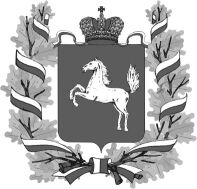 